ТИПОВАЯ УЧЕТНАЯ ПОЛИТИКА СНТСодержание1. Приказ об учетной политике СНТ………………………………………………………………………………………. стр.12. Положение об учетной политике СНТ (Приложение 1 к Приказу об учетной политике СНТ)……………………………………………………………………………………………………………………………………………… стр.23. План счетов бухгалтерского учета(Приложение1 к Учетной политике).стр.10 4. Перечень типовых хозяйственных операций СНТ (Приложение 2 к Учетной политике СНТ)……………………………………………………………………………………………………………………………………………… стр.125. Перечень самостоятельно разработанных форм документов (Приложение 3 к Учетной политике СНТ)………………………………………………………………………………………………………………………… стр.426. Перечень лиц, имеющих право подписи первичных учетных документов (Приложение 4 к Учетной политике СНТ)……………………………………………………………………………… стр.437. Порядок проведения инвентаризации активов и обязательств СНТ (Приложение 5 к Учетной политике СНТ)……………………………………………………………………………… стр.458. Список материально-ответственных лиц при проведении инвентаризации (Приложение 6 к Учетной политике СНТ)……………………………………………………………………………… стр.469. Перечень лиц, имеющих право получать денежные средства под отчет (Приложение 7 к Учетной политике СНТ)……………………………………………………………………………… стр.46ПРИКАЗ N _____
ОБ УЧЕТНОЙ ПОЛИТИКЕ СНТ "_____________________________" НА 20_______ ГОД На основании Федерального закона от 06.12.2011 г. N 402-ФЗ "О бухгалтерском учете", Положения по ведению бухгалтерского учета и отчетности в Российской Федерации, утвержденного Приказом Минфина России от 29.07.1998 г. N 34н (далее - Положение N 34н), Положения по бухгалтерскому учету "Учетная политика организации" (ПБУ 1/2008), утвержденного Приказом Минфина России от 06.10.2008 г. N 106н, положений Налогового кодекса Российской Федерации (далее - НК РФ) утвердить Положение об учетной политике организации на 20_____ год (Приложение N 1).
 
    							Председатель СНТ «________________»                _____________________      (________________)Примечание:  Учётная политика СНТ может быть также утверждена решением правления СНТ, о чём делается соответствующая запись в протоколе правления.
Приложение N 1
к приказу N ______ (протоколу правления СНТ №___)
от 31.12.20____г.Положение "Об учетной политике СНТ «_________» на 20____ год"1. ОРГАНИЗАЦИОННО-ТЕХНИЧЕСКИЙ РАЗДЕЛ1.1. Отчетный период 
    Отчетным периодом организации является календарный год, под которым понимается период времени с 1 января по 31 декабря включительно.
    Внутренняя промежуточная бухгалтерская отчетность составляется ежеквартально. В ее состав входят бухгалтерский баланс и отчет о целевом использовании средств.
    (основание: пункт 1 статьи 15, пункт 3 статьи 14 Закона N 402-ФЗ).
 1.2. Организация бухгалтерского учета 
    Бухгалтерский учет в СНТ ведется:
     руководителем организации;
     бухгалтерией организации, возглавляемой главным бухгалтером;
     штатным бухгалтером;
     сторонней организацией, специализирующейся на ведении бухгалтерского учета на договорной основе;
     специалистом, не состоящим в штате организации.
    (основание: пункт 3 статьи 7 Закона N 402-ФЗ).
    Ответственность за организацию ведения бухгалтерского учета и хранения бухгалтерской документации в СНТ несет его руководитель.
 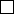 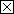 1.3. Ведение бухгалтерского учета 
    Бухгалтерский учет ведется:
     по простой системе (без применения двойной записи);
     методом двойной записи на взаимосвязанных счетах бухгалтерского учета, включенных в Рабочий план счетов.
    (основание: пункт 6.1 ПБУ 1/2008).
 1.4. Рабочий план счетов 
    Бухгалтерский учет ведется в соответствии с:
     рабочим планом счетов, разработанным на основе Плана счетов бухгалтерского учета финансово-хозяйственной деятельности организаций и Инструкции по его применению, утвержденного Приказом Минфина России от 31.10.2000 г. N 94н;
     сокращенным рабочим планом счетов.
    (основание: пункт 3 статьи 10 Закона N 402-ФЗ, пункт 6 ПБУ 1/2008, пункт 3 Информации N ПЗ-3/2016).
    Рабочий план счетов приведен в Приложении N 1 к настоящему Положению об учетной политике.
 1.5. Применяемая форма ведения бухгалтерского учета 
     Автоматизированная с использованием программы  «1С Садовод». Перечень типовых хозяйственных операций приведен в Приложении N 2 к настоящему Положению об учетной политике.1.6. Формы первичных учетных документов, регистров бухгалтерского учета, документов для внутренней бухгалтерской отчетности 
    В качестве первичных учетных документов для оформления фактов хозяйственной жизни СНТ применяются:
     унифицированные формы документов, разработанных Госкомстатом России;
     самостоятельно разработанные формы документов;
     унифицированные формы документов, разработанных Госкомстатом России, а в случае отсутствия типовых аналогов - самостоятельно разработанные формы, содержащие обязательные реквизиты, предусмотренные пунктом 2 статьи 9 Закона N 402-ФЗ.
    (основание: пункт 4 статьи 9 Закона N 402-ФЗ).
    Перечень самостоятельно разработанных форм первичных учетных документов, применяемых СНТ, в том числе форма сметы доходов и расходов, приведен в Приложении N 3 к настоящему Положению об учетной политике.
 
    Первичные учетные документы составляются:
     на бумажных носителях;
     в виде электронных документов, а в случае отсутствия – на бумажных носителях.
    (основание: пункт 5 статьи 9 Закона N 402-ФЗ).
 
    Перечень лиц, имеющих право подписи первичных учетных документов, утвержденный руководителем организации по согласованию с бухгалтером, приведен в Приложении N 4 к настоящему Положению об учетной политике.
 
    Для систематизации и накопления информации, содержащейся в принятых к учету первичных учетных документах, СНТ использует:
     формы регистров бухгалтерского учета, формируемых используемой бухгалтерской программой «1С Садовод».
     иные формы бухгалтерских регистров.
    (основание: пункт 5 статьи 10 Закона N 402-ФЗ).
 
    Регистры бухгалтерского учета, составленные автоматизированным способом, выводятся на печать по окончании каждого квартала в течение 2 рабочих дней и подписываются ответственными лицами.
    При необходимости (например, по требованию проверяющих органов) бухгалтерские регистры выводятся на печать до истечения квартала.
 1.7. Правила документооборота и технология обработки учетной информации 
    В целях обеспечения необходимого качества ведения бухгалтерского учета СНТ ведет документооборот в соответствии с графиком, утвержденным руководителем. График документооборота приведен в:
     в Приложении N 5 к настоящему Положению об учетной политике;
     в ином документе.
    (основание: пункт 8 Положения N 34н).
    Соблюдение графика документооборота контролирует лицо, на которое возложены обязанности по ведению бухгалтерского учета в организации.1.8. Порядок проведения инвентаризации активов и обязательств организации 
    В целях обеспечения достоверности данных бухгалтерской отчетности СНТ проводит инвентаризацию имущества и обязательств, в ходе которой проверяются и документально подтверждаются их наличие, состояние и оценка.
    Помимо случаев обязательного проведения инвентаризации, перечисленных в пункте 27 Положения N 34н, организация проводит инвентаризацию кассы:
     ежемесячно;
     ежеквартально;
     указать иной период.
    Порядок проведения инвентаризации приведен в Приложении N 6 к настоящему Положению об учетной политике.
    Состав инвентаризационной комиссии, сроки и порядок ее деятельности определяются приказом руководителя.
    Инвентаризация проводится в присутствии материально-ответственных лиц, список которых приведен в Приложении N 7.
    (основание: пункт 3 статьи 11 Закона N 402-ФЗ).
 1.9. Способы оценки активов и обязательств 
    Денежное измерение объектов бухгалтерского учета производится:
     в рублях и копейках;
     в рублях с отнесением возникающих суммовых разниц на финансовые результаты.
    (основание: статья 12 Закона N 402-ФЗ, пункт 25 Положения N 34н).
 1.10. Выдача денежных средств под отчет 
    Денежные средства на хозяйственные нужды выдаются на срок:
     5 календарных дней;
     10 календарных дней;
     15 календарных дней;
     иной период (указать какой).
    Лица, получившие деньги под отчет, обязаны не позднее 3 рабочих дней по истечении указанного срока, предъявить бухгалтеру организации авансовый отчет об израсходованных суммах и произвести окончательный расчет по ним.
    Перечень лиц, имеющих право получать денежные средства под отчет, приведен в Приложении N 8 к настоящему Положению об учетной политике.
 1.11. Критерий существенности 
    При формировании показателей бухгалтерского и налогового учета, а также во всех случаях использования в нормативно-правовых актах принципа существенности, в СНТ устанавливается уровень существенности, служащий основным критерием признания фактов существенными.
    Критерий для определения уровня существенности устанавливается в размере:
     5% (пяти процентов) от величины объекта учета или статьи бухгалтерской отчетности;
     иной уровень существенности (указать какой).
 1.12. Состав нормативных документов по бухгалтерскому учету, не применяемых организацией 
    На основании пунктов 4 и 5 статьи 6 Закона N 402-ФЗ СНТ вправе применять упрощенные способы ведения бухгалтерского учета, включая упрощенную бухгалтерскую (финансовую) отчетность (далее - УСВБУ), в связи с чем, не применяет следующие нормативные документы:
    - Положение по бухгалтерскому учету "Учет договоров строительного подряда" (ПБУ 2/2008) утвержденное Приказом Минфина России от 24.10.2008 г. N 116н;
    - Положение по бухгалтерскому учету "Оценочные обязательства, условные обязательства и условные активы" (ПБУ 8/2010), утвержденное Приказом Минфина России от 13.12.2010 г. N 167н;
    - Положение по бухгалтерскому учету "Учет расчетов по налогу на прибыль организаций" ПБУ 18/02, утвержденное Приказом Минфина России от 19.11.2002 г. N 114н.
 1.13. Бухгалтерская отчетность СНТ 
    Бухгалтерская (финансовая) отчетность СНТ формируется по общим формам бухгалтерской отчетности, предусмотренным Приказом Минфина России от 02.07.2010 г. N 66н "О формах бухгалтерской отчетности организаций" (далее - Приказ N 66н).
    СНТ составляет бухгалтерскую отчетность:
     в полном объеме;
     в сокращенном объеме.
 
    В бухгалтерскую отчетность отчет об изменениях капитала и отчет о движении денежных средств СНТ:
     включает;
     не включает.
    (основание: пункт 6 Приказа N 66н, пункт 6 ПБУ 4/99).
 
    В случае принятия решения о представлении отчета о движении денежных средств информация о денежных потоках раскрывается СНТ с учетом особенностей классификации денежных потоков некоммерческой организации применительно к правилам, установленным Положением по бухгалтерскому учету "Отчет о движении денежных средств" (ПБУ 23/2011), а также применительно к структуре и составу показателей отчета о движении денежных средств, форма которого утверждена Приказом N 66н.    (основание: Письмо Минфина России от 22.01.2016 г. N 07-04-09/2355 "Рекомендации аудиторским организациям, индивидуальным аудиторам, аудиторам по проведению аудита годовой бухгалтерской отчетности организаций за 2015 год"). 
    В бухгалтерский баланс, отчет о целевом использовании средств показатели включаются:
     развернуто;
     по группам статей (без детализации показателей по статьям).
    (основание: пункт 6 Приказа N 66н).
 
    Последствия изменения учетной политики, оказавшие или способные оказать существенное влияние на финансовое положение организации, финансовые результаты ее деятельности и (или) движение денежных средств отражаются:
     ретроспективно;
     перспективно.
    (основание: пункт 15.1 ПБУ 1/2008). 
    Существенная ошибка предшествующего отчетного года, выявленная после утверждения бухгалтерской отчетности за этот год, подлежит исправлению:
     ретроспективно;
     записями за текущий период по соответствующим счетам бухгалтерского учета в месяце выявления ошибки без ретроспективного пересчета.
    (основание: пункт 9 ПБУ 22/2010).
 1.14. Контроль над хозяйственными операциями СНТ 
    Функции контроля возлагаются на ревизионную комиссию, действующую на основании Устава СНТ.
 МЕТОДОЛОГИЧЕСКИЕ АСПЕКТЫ УЧЕТНОЙ ПОЛИТИКИ В ЧАСТИ ВЕДЕНИЯ БУХГАЛТЕРСКОГО УЧЕТА1. Учет основных средств (далее - ОС) 
    Учет ОС ведется в соответствии с Положением по бухгалтерскому учету "Учет основных средств" ПБУ 6/01, утвержденным Приказом Минфина России от 30.03.2001 г. N 26н (далее - ПБУ 6/01) и Методическими указаниями по бухгалтерскому учету основных средств, утвержденными Приказом Минфина России от 13.10.2003 г. N 91н (далее - Методические указания N 91н).
    ОС принимаются к учету согласно требованиям Общероссийского классификатора основных фондов ОК 013-2014 (СНС 2008), утвержденного Приказом Росстандарта от 12.12.2014 г. N 2018-ст.
 1.1. Критерии отнесения активов в состав основных средств 
    Критериями отнесения имущества в состав основных средств являются следующие условия:
    • объект предназначен для использования в деятельности, направленной на достижение целей создания СНТ, для управленческих нужд СНТ;
    • объект предназначен для использования в течение длительного времени, т.е. срока продолжительностью свыше 12 месяцев или обычного операционного цикла, если он превышает 12 месяцев;
    • организация не предполагает последующую перепродажу данного объекта;
    • первоначальная стоимость объекта превышает 40 000 руб.
 
    Активы, удовлетворяющие перечисленным условиям, стоимость которых за единицу не превышает 40 000 руб., учитываются СНТ в качестве материально-производственных запасов.
    Первичные учетные документы по движению "малоценных" ОС (приему, выдаче, перемещению и списанию) оформляются в порядке, предусмотренном для учета материально-производственных запасов.
    В целях обеспечения сохранности "малоценных" ОС, учитываемых в качестве МПЗ, стоимость такого имущества после передачи его в производство, принимается на забалансовый учет.
    Приобретенные книги, брошюры и тому подобные издания учитываются в составе материально-производственных запасов и списываются на затраты по мере отпуска их в производство.
 1.2. Порядок формирования первоначальной стоимости ОС 
    При формировании первоначальной стоимости ОС организация применяет:
     общий порядок формирования первоначальной стоимости, предусмотренный пунктом 8 ПБУ 6/01;
     сокращенный порядок, предусмотренный пунктом 8.1 ПБУ 6/01.
    (основание: пункты 8 и 8.1 ПБУ 6/01).
 1.3. Состав инвентарного объекта 
    Единицей бухгалтерского учета основных средств является инвентарный объект, под которым понимается объект со всеми приспособлениями и принадлежностями. При наличии у одного объекта нескольких частей, сроки полезного использования (далее - СПИ) которых существенно различаются, каждая часть учитывается как самостоятельный инвентарный объект.
    При этом СПИ составных частей объекта считаются существенно отличающимися, если:
     разница между ними составляет не менее определенного процента (например, 5%) от величины большего срока;
     разница между ними составляет не менее определенного процента (например, 5%) от величины меньшего срока;
     отдельные части объекта относятся к разным амортизационным группам в соответствии с Классификацией основных средств, включаемых в амортизационные группы, утвержденной Постановлением Правительства Российской Федерации от 01.01.2002 г. N 1 (далее - Классификация ОС).
 1.4. Срок полезного использования ОС 
    СПИ ОС определяется комиссией, назначаемой руководителем СНТ, исходя из ожидаемого срока использования с учетом морального и физического износа, а также нормативно-правовых ограничений, при принятии объекта к бухгалтерскому учету.
    Ожидаемый срок полезного использования определяется:
     с учетом Классификации ОС;
     без учета Классификации ОС.
    СПИ объектов ОС, бывших в употреблении, определяется с учетом срока их фактического использования предыдущим собственником.
    (основание: пункт 20 ПБУ 6/01).
 1.5. Способ начисления износа по ОС 
    СНТ начисляет износ по ОС:
     ежемесячно в размере 1/12 годовой суммы;
     ежеквартально в размере 1/4 годовой суммы;
     единовременно по состоянию на 31 декабря отчетного года.
    Обобщение информации о суммах начисленного износа по ОС производится организацией на забалансовом счете 010 "Износ основных средств".
 1.6. Восстановление объектов ОС 
    Восстановление ОС осуществляется посредством ремонта, модернизации и реконструкции.
    При осуществлении ремонта ОС организация руководствуется понятиями ремонта, приведенными в Письме Госкомстата России от 09.04.2001 г. N МС-1-23/1480.
    В случае реконструкции или модернизации ОС сроки полезного использования ОС не пересматриваются.
    Затраты на восстановление объектов основных средств отражаются в бухгалтерском учете отчетного периода, к которому они относятся.
    (основание: пункт 27 ПБУ 6/01).
 1.7. Порядок отражения остаточной стоимости ОС при их выбытии 
    При выбытии ОС их остаточная стоимость формируется на счете 01.
 2. Учет материально-производственных запасов (далее - МПЗ) 
    Учет МПЗ ведется СНТ в соответствии с Положением по бухгалтерскому учету "Учет материально - производственных запасов" ПБУ 5/01, утвержденным Приказом Минфина России от 09.06.2001 г. N 44н (далее - ПБУ 5/01) и Методическими указаниями по бухгалтерскому учету материально - производственных запасов, утвержденными Приказом Минфина России от 28.12.2001 г. N 119н, в части не противоречащей нормам Закона N 402-ФЗ.
 2.1. Критерии отнесения имущества в состав материально - производственных запасов 
    К бухгалтерскому учету в качестве МПЗ принимаются активы, используемые:
    • в уставной деятельности СНТ;
    • для управленческих нужд СНТ.
 2.2. Единица учета МПЗ 
    Единицей учета МПЗ является:
     номенклатурный номер;
     партия;
     однородная группа;
     иное.
    (основание: пункт 3 ПБУ 5/01).
 2.3. Оценка МПЗ и порядок принятия их к учету 
    СНТ учитывает приобретенные МПЗ:
     по цене поставщика;
     по фактической себестоимости материалов по данным предыдущего месяца или отчетного периода (отчетного года).
     по планово-расчетным ценам.
     по средней цене группы.
    Иные затраты, непосредственно связанные с приобретением МПЗ, включаются в состав расходов по обычным видам деятельности в полной сумме в том периоде, в котором они были понесены.
    Расходы на приобретение МПЗ, предназначенных для управленческих нужд, учитываются в составе расходов по обычным видам деятельности в полной сумме по мере их приобретения (осуществления).
    (основание: пункт 13.3 ПБУ 5/01).
 2.4. Метод оценки при списании МПЗ в производство и ином выбытии 
    При выбытии МПЗ оцениваются:
     по себестоимости каждой единицы;
     по средней себестоимости;
     по себестоимости первых по времени приобретения материально-производственных запасов (способ ФИФО).
    (основание: пункт 16 ПБУ 5/01).
 2.5. Создание резервов под снижение стоимость материальных ценностей 
    СНТ резервы под снижение стоимость материальных ценностей:
     создает;
     не создает.
    (основание: пункт 25 ПБУ 5/01).
 3. Организация учета средств целевого финансирования 
    Учет средств целевого финансирования ведется СНТ на счете 86 "Целевое финансирование".
    Аналитический учет по источникам финансирования ведется с использованием следующих субсчетов:
    86-1 "Членские взносы";
    86-2 "Целевые взносы";
    86-3 "Прочие источники финансирования".
    Средства целевого финансирования отражаются по кредиту счета 86 на дату поступления денежных средств и иного имущества.
    (Основание: Письмо Минфина России от 08.02.2002 г. N 16-00-14/41).
 4. Расходование средств целевого финансирования 
    Расходы, связанные с уставной деятельностью СНТ, предварительно отражаются на счете 26 "Общехозяйственные расходы" с последующим ежемесячным закрытием на счет 86 "Целевое финансирование"
 5. Методика отражения в бухгалтерском учете сумм штрафных санкций по страховым взносам на обязательные виды социального страхования 
    Начисление возможных сумм штрафных санкций в бухгалтерском учете производится организацией с использованием счета 91 "Прочие доходы и расходы".Приложение № 4
к Положению об учетной политике СНТ «_______________________»
УТВЕРЖДАЮ
Председатель СНТ "_________________"
_______________/подпись/ _
«______»_____________20__ПЕРЕЧЕНЬ ЛИЦ, ИМЕЮЩИХ ПРАВО ПОДПИСИПЕРВИЧНЫХ УЧЕТНЫХ ДОКУМЕНТОВ В СНТ «_________________»Председатель СНТ «________________» __________________/______________/«_____»__________________20____г.Приложение № 5
к Положению об учетной политике СНТ «_______________________»
ПОРЯДОК ПРОВЕДЕНИЯ ИНВЕНТАРИЗАЦИИ АКТИВОВ И ОБЯЗАТЕЛЬСТВ СНТ.Порядок проведения инвентаризации строго регламентирован законом. Методические указания по инвентаризации имущества и финансовых обязательств отражены в Приказе Минфина РФ от 13.06.1995 N 49.Общие правила проведения инвентаризацииОчередность и сроки проведения инвентаризации прописаны в Федеральном законе о бухгалтерском учете № 129-ФЗ и Приказе Минфина РФ от 29.07.1998 N 34н "Об утверждении Положения по ведению бухгалтерского учета и бухгалтерской отчетности в Российской Федерации". Регламент проведения должен быть закреплен в учетной политике организации. Сроки проведения инвентаризации правление СНТ определяет самостоятельно, за исключением случаев, когда проведение инвентаризации установлено законодательно:при передаче имущества (продаже, аренде);при реорганизации или ликвидации организации;перед составлением годовой бухгалтерской отчетности;при смене материально ответственных лиц;при возникновении стихийных бедствий или чрезвычайных обстоятельств;при выявлении фактов хищения или порчи имущества.Кроме плановых инвентаризаций организация может осуществлять и внеочередные инвентаризации ТМЦ, они называются внезапными и служат для усиления внутреннего контроля в организации.Проведенные действия усиливают контроль за ведением инвентаризационной документации, повышают качество отслеживания процесса, служат механизмом выработки новых приемов проверки.Следует различать виды и принципы инвентаризации. Сплошная инвентаризация — процесс проверки всех объектов бухгалтерского учета, включая арендуемое имущество. Выборочная или сегментная инвентаризация проверяет только его часть, например, имущество, полученное для переработки.Технология проведения инвентаризацииI. Подготовительные мероприятия.Правление СНТ принимает решение о проведении инвентаризации с указанием сроков и участков инвентаризируемого имущества, состава ревизионной комиссии, которое отражается в протоколе правления.Создаются и утверждаются акты, подтверждающие готовность организации. Первичные документы на имущество направляются в бухгалтерию, все товарно-материальные ценности должны быть оприходованы, а брак списан. На время проведения инвентаризации все операции по приему или отпуску ТМЦ должны быть приостановлены.II. Основной период.Проводятся опись имущества, подсчет ТМЦ, денежных средств и других финансовых активов, проверяется правильность оценки и обоснованности определения указанной стоимости в бухгалтерском учете с занесением данных в графу «Фактическое наличие» инвентаризационной описи.Оформляется инвентаризационная опись в 2-х экземплярах со сквозной нумерацией с обязательным подведением итогов на каждой из страниц. Проставляются подписи лиц, проводивших проверку, подписи членов инвентаризационной комиссии и материально ответственных лиц.Оформленная инвентаризационная опись передается в бухгалтерию.III. Аналитический период.1. Анализ результатов инвентаризации.Производится сверка полученных документов с имеющимися данными в бухгалтерском учете, составляется сличительная ведомость. В качестве анализа устанавливаются фактическое местонахождение недостач и возможные причины. Формируются данные об излишках, определяется их рыночная стоимость. Формируются данные о недостачах.В некоторых случаях инвентаризация, а, следовательно, и ее результаты, могут быть признаны недействительными или оспорены при нарушении следующих обязательных норм:нарушение правил оформления документов;присутствие не всех членов комиссии и материально ответственных лиц;нахождение посторонних лиц на территории проведения инвентаризации;сокрытие фактов недостач или хищения имущества, внесение недостоверных сведений в инвентаризационную опись.2. Отдельными документами оформляется инвентаризация имущества, находящегося на ответственном хранении, арендованного или полученного для переработки. Владельцам ТМЦ предоставляются справка о результатах проведенной работы и копия инвентаризационной описи.3. Заполняются акты и другие документы, поясняющие расхождения между фактическим и учетным остатками имущества и ТМЦ.4. Принимается решение о взыскании ущерба с виновных лиц.5. Председатель комиссии утверждает итоги инвентаризации. Принимается решение правления СНТ об утверждении результатов и итогов инвентаризации. Решение правления, оформленное протоколом, служит основанием для внесения записей в регистры бухгалтерского учета.Бухгалтерские проводки:Приложение № 6
к Положению об учетной политике СНТ «_______________________»
СПИСОК МАТЕРИАЛЬНО-ОТВЕТСТВЕННЫХ ЛИЦ ДЛЯ ПРОВЕДЕНИЯ ИНВЕНТАРИЗАЦИИ АКТИВОВ И ОБЯЗАТЕЛЬСТВ ОРГАНИЗАЦИИПриложение № 7
к Положению об учетной политике СНТ «_______________________»
ПЕРЕЧЕНЬ ЛИЦ,имеющих право получать денежные средства под отчетг. _________________________"31" декабря 20_____ годаПриложение № 1
к Положению об учетной политике
 СНТ «_______________________»Приложение № 1
к Положению об учетной политике
 СНТ «_______________________»Приложение № 1
к Положению об учетной политике
 СНТ «_______________________»План счетов бухгалтерского учетаПлан счетов бухгалтерского учетаПлан счетов бухгалтерского учетаПлан счетов бухгалтерского учетаПлан счетов бухгалтерского учетаПлан счетов бухгалтерского учетаПлан счетов бухгалтерского учетаКодНаименованиеКолТипАналитика 1Аналитика 2Аналитика 3000Вспомогательный счетАП01.01Основные средства в организацииАОсновные средства02.01Амортизация основных средств, учитываемых на счете 01ПОсновные средства08.03Строительство объектов основных средствАОбъекты строительства(об) Статьи затрат(об) Способы строительства10.03Топливо+АНоменклатура10.03.1Топливо на складе+АНоменклатура10.03.2Топливо в баке+АНоменклатураТранспортные средства26Общехозяйственные расходыАНаправления деятельности(об) Статьи затрат50КассаА50.01Касса организацииА50.04Касса по деятельности платежного агентаА51Расчетные счетаАБанковские счета60Расчеты с поставщиками и подрядчикамиАПКонтрагентыДоговорыДокументы расчетов с контрагентом60.01Расчеты с поставщиками и подрядчикамиПКонтрагентыДоговорыДокументы расчетов с контрагентом60.02Расчеты по авансам выданнымАКонтрагентыДоговорыДокументы расчетов с контрагентом68Расчеты по налогам и сборамАПВиды платежей в бюджет (фонды)68.01НДФЛ при исполнении обязанностей налогового агентаАПВиды платежей в бюджет (фонды)68.10Прочие налоги и сборыАПВиды платежей в бюджет (фонды)Уровни бюджетов69Расчеты по социальному страхованию и обеспечениюАПВиды платежей в бюджет (фонды)69.01Расчеты по социальному страхованиюАПВиды платежей в бюджет (фонды)69.02Расчеты по пенсионному обеспечениюАПВиды платежей в бюджет (фонды)69.02.1Страховая часть трудовой пенсииАПВиды платежей в бюджет (фонды)69.02.2Накопительная часть трудовой пенсииАПВиды платежей в бюджет (фонды)69.03Расчеты по обязательному медицинскому страхованиюАПВиды платежей в бюджет (фонды)69.03.1Федеральный фонд ОМСАПВиды платежей в бюджет (фонды)69.11Расчеты по обязательному социальному страхованию от несчастных случаев на производстве и профессиональных заболеванийАПВиды платежей в бюджет (фонды)70Расчеты с персоналом по оплате трудаАПРаботники организаций(об) Вид начислений оплаты труда71Расчеты с подотчетными лицамиАПРаботники организаций71.01Расчеты с подотчетными лицамиАПРаботники организаций76.09Прочие расчеты с разными дебиторами и кредиторамиАПКонтрагентыДоговорыДокументы расчетов с контрагентом76.10Прочие расчеты с физическими лицамиАПРаботники организаций76.51Расчеты по целевому финансированиюАПКонтрагентыОснование финансирования76.61Расчеты по взносам садоводовАУчастки84Нераспределенная прибыль (непокрытый убыток)АПНаправления использования прибыли84.01Прибыль, подлежащая распределениюП86Целевое финансированиеП86.01Целевое финансирование и поступленияПОснование финансирования(об) Статьи затрат86.02Расходы по основной деятельности некоммерческой организацииАНаправления деятельности86.09Прибыль от предпринимательской деятельностиП86.11Поступление внеоборотных активов по целевому финансированиюАНаправления деятельности91Прочие доходы и расходыАП(об) Прочие доходы и расходы91.01Прочие доходы+П(об) Прочие доходы и расходы(об) Реализуемые активы91.02Прочие расходыА(об) Прочие доходы и расходы(об) Реализуемые активы97.21Прочие расходы будущих периодовАРасходы будущих периодов99Прибыли и убыткиАП99.01Прибыли и убытки от хозяйственной деятельности (за исключением налога на прибыль)АП(об) Прибыли и убытки99.01.1Прибыли и убытки по деятельности с основной системой налогообложенияАП(об) Прибыли и убыткиПриложение № 2Приложение № 2Приложение № 2Приложение № 2Приложение № 2Приложение № 2Приложение № 2Приложение № 2Приложение № 2к Положению об учетной политикек Положению об учетной политикек Положению об учетной политикек Положению об учетной политикек Положению об учетной политикек Положению об учетной политикек Положению об учетной политикек Положению об учетной политикек Положению об учетной политике СНТ «_______________________» СНТ «_______________________» СНТ «_______________________» СНТ «_______________________» СНТ «_______________________» СНТ «_______________________» СНТ «_______________________» СНТ «_______________________» СНТ «_______________________»Перечень типовых хозяйственных операций СНТ ___________________Перечень типовых хозяйственных операций СНТ ___________________Перечень типовых хозяйственных операций СНТ ___________________Перечень типовых хозяйственных операций СНТ ___________________Перечень типовых хозяйственных операций СНТ ___________________Перечень типовых хозяйственных операций СНТ ___________________Перечень типовых хозяйственных операций СНТ ___________________Перечень типовых хозяйственных операций СНТ ___________________Перечень типовых хозяйственных операций СНТ ___________________1 Бухгалтерский учёт средств финансирования1 Бухгалтерский учёт средств финансирования1 Бухгалтерский учёт средств финансирования1 Бухгалтерский учёт средств финансирования1.1. Поступление средств финансирования1.1. Поступление средств финансирования1.1. Поступление средств финансирования1.1.1 Отражение задолженности участников товарищества по взносам1.1.1 Отражение задолженности участников товарищества по взносам1.1.1 Отражение задолженности участников товарищества по взносам1.1.1 Отражение задолженности участников товарищества по взносам1.1.1 Отражение задолженности участников товарищества по взносамДтДтДтКтКтКт№ Наименование операции№ сч.Наименование счетаАналитика№ сч.Наименование счетаАналитикаДокумент-основаниеОтчёт об операции1Отражена задолженность членов товарищества и собственников участков к границах СНТ по членским взносам (начисление всех видов членских взносов)76.51Расчёты по целевому финансированию1. Контрагенты (справочник)                             2.Основания финансирования (справочник) - членские взносы86.01Целевое финансирование и поступления  1.Основания финансирования (справочник) - членские взносыСмета доходов и расходов - Ведомость на оплату членских взносовРасчеты по участкам (отчет), расчеты по взносам (отчет)2Отражена задолженность членов товарищества и собственников участков к границах СНТ по целевым  взносам (начисление всех видов членских взносов)76.51Расчёты по целевому финансированию1. Контрагенты (справочник)                             2.Основания финансирования (справочник) - целевые взносы86.01Целевое финансирование и поступления  1.Основания финансирования (справочник) - целевые взносыСмета доходов и расходов - Ведомость на оплату членских взносовРасчеты по участкам (отчет), расчеты по взносам (отчет)3Членом товарищества перечислены на расчетный счет товарищества членские и целевые взносы51Расчетные счетаБанковские счета76.51Расчёты по целевому финансированию1. Контрагенты (справочник)                             2.Основания финансирования (справочник) - членские взносы, целевые взносыСмета доходов и расходов - Ведомость на оплату членских взносов
- извещение.Выписка банка1.1.2 Натуральные взаимозачеты по взносам1.1.2 Натуральные взаимозачеты по взносам1.1.2 Натуральные взаимозачеты по взносам*** Натуральные взаимозачеты: по согласованию с правлением и в пределах утвержденной приходно-расходной сметы члены СНТ могут закупить для товарищества необходимые материалы, оказать необходимые услуги*** Натуральные взаимозачеты: по согласованию с правлением и в пределах утвержденной приходно-расходной сметы члены СНТ могут закупить для товарищества необходимые материалы, оказать необходимые услуги*** Натуральные взаимозачеты: по согласованию с правлением и в пределах утвержденной приходно-расходной сметы члены СНТ могут закупить для товарищества необходимые материалы, оказать необходимые услуги*** Натуральные взаимозачеты: по согласованию с правлением и в пределах утвержденной приходно-расходной сметы члены СНТ могут закупить для товарищества необходимые материалы, оказать необходимые услуги*** Натуральные взаимозачеты: по согласованию с правлением и в пределах утвержденной приходно-расходной сметы члены СНТ могут закупить для товарищества необходимые материалы, оказать необходимые услуги*** Натуральные взаимозачеты: по согласованию с правлением и в пределах утвержденной приходно-расходной сметы члены СНТ могут закупить для товарищества необходимые материалы, оказать необходимые услуги*** Натуральные взаимозачеты: по согласованию с правлением и в пределах утвержденной приходно-расходной сметы члены СНТ могут закупить для товарищества необходимые материалы, оказать необходимые услуги*** Натуральные взаимозачеты: по согласованию с правлением и в пределах утвержденной приходно-расходной сметы члены СНТ могут закупить для товарищества необходимые материалы, оказать необходимые услуги*** Натуральные взаимозачеты: по согласованию с правлением и в пределах утвержденной приходно-расходной сметы члены СНТ могут закупить для товарищества необходимые материалы, оказать необходимые услугиДтДтДтКтКтКт№ Операция№ сч.Наименование счетаАналитика№ сч.Наименование счетаАналитикаДокумент-основаниеОтчёт об операции1Отражена льгота членов товарищества по членским взносам на документально подтвержденную сумму понесенных затрат (бухгалтерская операция)86.01Целевое финансирование и поступления  1.Основания финансирования (справочник) - членские взносы76.51Расчёты по целевому финансированию1. Контрагенты (справочник)                             2.Основания финансирования (справочник) - членские взносыДокумент-подтверждение суммы понесенных затрат,
акт комиссии правления по оценке затрат.Расчеты по участкам (отчет), расчеты по взносам (отчет)1.2 Учет расходования средств финансирования1.2 Учет расходования средств финансирования1.2 Учет расходования средств финансирования1.2 Учет расходования средств финансирования1.2.1 Расходы на оплату трудаДтДтДтКтКтКт№ Наименование операции№ сч.Наименование счетаАналитика№ сч.Наименование счетаАналитикаДокумент-основаниеОтчёт об операции1Оплата труда по трудовому договору.86.01Целевое финансирование и поступления  1.Основания финансирования (справочник) - членские взносы70Расчеты с персоналом по оплате труда1. Работники организации (справочник "Физические лица").   2.Виды начислений оплаты труда.Смета доходов и расходов  - Ведомость на выплату ЗПАнализ расходов на оплату труда (отчет)2Начисления на оплату труда (взносы)86.01Целевое финансирование и поступления  1.Основания финансирования (справочник) - членские взносы69.02.7Обязательное пенсионное страхованиеВиды платежей в бюджет (фонды) - Страховая часть трудовой пенсииСмета доходов и расходов  - Ведомость на выплату ЗПАнализ расходов на оплату труда (отчет)3Начисления на оплату труда (взносы)86.01Целевое финансирование и поступления  1.Основания финансирования (справочник) - членские взносы69.01Расчеты по социальному страхованиюВиды платежей в бюджет (фонды) - ФСССмета доходов и расходов  - Ведомость на выплату ЗПАнализ расходов на оплату труда (отчет)4Расчеты по налогам и сборам70Расчеты с персоналом по оплате труда1. Работники организации (српвочник "Физические лица").   2.Виды начислений оплаты труда.69.03.1Федеральный фонд ОМСВиды платежей в бюджет (фонды) - ФОМССмета доходов и расходов  - Ведомость на выплату ЗПАнализ расходов на оплату труда (отчет)5Расчеты по налогам и сборам70Расчеты с персоналом по оплате труда1. Работники организации (српвочник "Физические лица").   2.Виды начислений оплаты труда.68.01НДФЛ при исполнении обязанностей налогового агентаВиды платежей в бюджет (фонды) - НДФЛСмета доходов и расходов  - Ведомость на выплату ЗПАнализ расходов на оплату труда (отчет)6Сумма произведенной оплаты труда70Физ. Лица51Расчетные счетаБанковские счетаСмета доходов и расходов  - Ведомость на выплату ЗПАнализ расходов на оплату труда (отчет)7Платежи в бюджет68, 69Расчеты по налогам и сборам51Расчетные счетаБанковские счетаСмета доходов и расходов  - Ведомость на выплату ЗПАнализ расходов на оплату труда (отчет)*** Федеральный закон от 29.07.2017 № 217-ФЗ «О ведении гражданами садоводства и огородничества для собственных нужд и о внесении изменений в отдельные законодательные акты РФ» (далее – Закон № 217-ФЗ).                                                                                                                                                                                                                                                                                                                                                                                                                                Членские взносы могут быть использованы исключительно на расходы, связанные:
1) с содержанием имущества общего пользования товарищества, в том числе уплатой арендных платежей за данное имущество;
2) осуществлением расчетов с организациями, осуществляющими снабжение тепловой и электрической энергией, водой, газом, водоотведение на основании договоров, заключенных с этими организациями;
3) осуществлением расчетов с оператором по обращению с твердыми коммунальными отходами, региональным оператором по обращению с твердыми коммунальными отходами на основании договоров, заключенных товариществом с этими организациями;
4) благоустройством земельных участков общего назначения;
5) охраной территории садоводства или огородничества и обеспечением в границах такой территории пожарной безопасности;
6) проведением аудиторских проверок товарищества;
7) выплатой заработной платы лицам, с которыми товариществом заключены трудовые договоры;
8) организацией и проведением общих собраний членов товарищества, выполнением решений этих собраний;
9) уплатой налогов и сборов, связанных с деятельностью товарищества, в соответствии с законодательством о налогах и сборах.*** Федеральный закон от 29.07.2017 № 217-ФЗ «О ведении гражданами садоводства и огородничества для собственных нужд и о внесении изменений в отдельные законодательные акты РФ» (далее – Закон № 217-ФЗ).                                                                                                                                                                                                                                                                                                                                                                                                                                Членские взносы могут быть использованы исключительно на расходы, связанные:
1) с содержанием имущества общего пользования товарищества, в том числе уплатой арендных платежей за данное имущество;
2) осуществлением расчетов с организациями, осуществляющими снабжение тепловой и электрической энергией, водой, газом, водоотведение на основании договоров, заключенных с этими организациями;
3) осуществлением расчетов с оператором по обращению с твердыми коммунальными отходами, региональным оператором по обращению с твердыми коммунальными отходами на основании договоров, заключенных товариществом с этими организациями;
4) благоустройством земельных участков общего назначения;
5) охраной территории садоводства или огородничества и обеспечением в границах такой территории пожарной безопасности;
6) проведением аудиторских проверок товарищества;
7) выплатой заработной платы лицам, с которыми товариществом заключены трудовые договоры;
8) организацией и проведением общих собраний членов товарищества, выполнением решений этих собраний;
9) уплатой налогов и сборов, связанных с деятельностью товарищества, в соответствии с законодательством о налогах и сборах.*** Федеральный закон от 29.07.2017 № 217-ФЗ «О ведении гражданами садоводства и огородничества для собственных нужд и о внесении изменений в отдельные законодательные акты РФ» (далее – Закон № 217-ФЗ).                                                                                                                                                                                                                                                                                                                                                                                                                                Членские взносы могут быть использованы исключительно на расходы, связанные:
1) с содержанием имущества общего пользования товарищества, в том числе уплатой арендных платежей за данное имущество;
2) осуществлением расчетов с организациями, осуществляющими снабжение тепловой и электрической энергией, водой, газом, водоотведение на основании договоров, заключенных с этими организациями;
3) осуществлением расчетов с оператором по обращению с твердыми коммунальными отходами, региональным оператором по обращению с твердыми коммунальными отходами на основании договоров, заключенных товариществом с этими организациями;
4) благоустройством земельных участков общего назначения;
5) охраной территории садоводства или огородничества и обеспечением в границах такой территории пожарной безопасности;
6) проведением аудиторских проверок товарищества;
7) выплатой заработной платы лицам, с которыми товариществом заключены трудовые договоры;
8) организацией и проведением общих собраний членов товарищества, выполнением решений этих собраний;
9) уплатой налогов и сборов, связанных с деятельностью товарищества, в соответствии с законодательством о налогах и сборах.*** Федеральный закон от 29.07.2017 № 217-ФЗ «О ведении гражданами садоводства и огородничества для собственных нужд и о внесении изменений в отдельные законодательные акты РФ» (далее – Закон № 217-ФЗ).                                                                                                                                                                                                                                                                                                                                                                                                                                Членские взносы могут быть использованы исключительно на расходы, связанные:
1) с содержанием имущества общего пользования товарищества, в том числе уплатой арендных платежей за данное имущество;
2) осуществлением расчетов с организациями, осуществляющими снабжение тепловой и электрической энергией, водой, газом, водоотведение на основании договоров, заключенных с этими организациями;
3) осуществлением расчетов с оператором по обращению с твердыми коммунальными отходами, региональным оператором по обращению с твердыми коммунальными отходами на основании договоров, заключенных товариществом с этими организациями;
4) благоустройством земельных участков общего назначения;
5) охраной территории садоводства или огородничества и обеспечением в границах такой территории пожарной безопасности;
6) проведением аудиторских проверок товарищества;
7) выплатой заработной платы лицам, с которыми товариществом заключены трудовые договоры;
8) организацией и проведением общих собраний членов товарищества, выполнением решений этих собраний;
9) уплатой налогов и сборов, связанных с деятельностью товарищества, в соответствии с законодательством о налогах и сборах.*** Федеральный закон от 29.07.2017 № 217-ФЗ «О ведении гражданами садоводства и огородничества для собственных нужд и о внесении изменений в отдельные законодательные акты РФ» (далее – Закон № 217-ФЗ).                                                                                                                                                                                                                                                                                                                                                                                                                                Членские взносы могут быть использованы исключительно на расходы, связанные:
1) с содержанием имущества общего пользования товарищества, в том числе уплатой арендных платежей за данное имущество;
2) осуществлением расчетов с организациями, осуществляющими снабжение тепловой и электрической энергией, водой, газом, водоотведение на основании договоров, заключенных с этими организациями;
3) осуществлением расчетов с оператором по обращению с твердыми коммунальными отходами, региональным оператором по обращению с твердыми коммунальными отходами на основании договоров, заключенных товариществом с этими организациями;
4) благоустройством земельных участков общего назначения;
5) охраной территории садоводства или огородничества и обеспечением в границах такой территории пожарной безопасности;
6) проведением аудиторских проверок товарищества;
7) выплатой заработной платы лицам, с которыми товариществом заключены трудовые договоры;
8) организацией и проведением общих собраний членов товарищества, выполнением решений этих собраний;
9) уплатой налогов и сборов, связанных с деятельностью товарищества, в соответствии с законодательством о налогах и сборах.*** Федеральный закон от 29.07.2017 № 217-ФЗ «О ведении гражданами садоводства и огородничества для собственных нужд и о внесении изменений в отдельные законодательные акты РФ» (далее – Закон № 217-ФЗ).                                                                                                                                                                                                                                                                                                                                                                                                                                Членские взносы могут быть использованы исключительно на расходы, связанные:
1) с содержанием имущества общего пользования товарищества, в том числе уплатой арендных платежей за данное имущество;
2) осуществлением расчетов с организациями, осуществляющими снабжение тепловой и электрической энергией, водой, газом, водоотведение на основании договоров, заключенных с этими организациями;
3) осуществлением расчетов с оператором по обращению с твердыми коммунальными отходами, региональным оператором по обращению с твердыми коммунальными отходами на основании договоров, заключенных товариществом с этими организациями;
4) благоустройством земельных участков общего назначения;
5) охраной территории садоводства или огородничества и обеспечением в границах такой территории пожарной безопасности;
6) проведением аудиторских проверок товарищества;
7) выплатой заработной платы лицам, с которыми товариществом заключены трудовые договоры;
8) организацией и проведением общих собраний членов товарищества, выполнением решений этих собраний;
9) уплатой налогов и сборов, связанных с деятельностью товарищества, в соответствии с законодательством о налогах и сборах.*** Федеральный закон от 29.07.2017 № 217-ФЗ «О ведении гражданами садоводства и огородничества для собственных нужд и о внесении изменений в отдельные законодательные акты РФ» (далее – Закон № 217-ФЗ).                                                                                                                                                                                                                                                                                                                                                                                                                                Членские взносы могут быть использованы исключительно на расходы, связанные:
1) с содержанием имущества общего пользования товарищества, в том числе уплатой арендных платежей за данное имущество;
2) осуществлением расчетов с организациями, осуществляющими снабжение тепловой и электрической энергией, водой, газом, водоотведение на основании договоров, заключенных с этими организациями;
3) осуществлением расчетов с оператором по обращению с твердыми коммунальными отходами, региональным оператором по обращению с твердыми коммунальными отходами на основании договоров, заключенных товариществом с этими организациями;
4) благоустройством земельных участков общего назначения;
5) охраной территории садоводства или огородничества и обеспечением в границах такой территории пожарной безопасности;
6) проведением аудиторских проверок товарищества;
7) выплатой заработной платы лицам, с которыми товариществом заключены трудовые договоры;
8) организацией и проведением общих собраний членов товарищества, выполнением решений этих собраний;
9) уплатой налогов и сборов, связанных с деятельностью товарищества, в соответствии с законодательством о налогах и сборах.*** Федеральный закон от 29.07.2017 № 217-ФЗ «О ведении гражданами садоводства и огородничества для собственных нужд и о внесении изменений в отдельные законодательные акты РФ» (далее – Закон № 217-ФЗ).                                                                                                                                                                                                                                                                                                                                                                                                                                Членские взносы могут быть использованы исключительно на расходы, связанные:
1) с содержанием имущества общего пользования товарищества, в том числе уплатой арендных платежей за данное имущество;
2) осуществлением расчетов с организациями, осуществляющими снабжение тепловой и электрической энергией, водой, газом, водоотведение на основании договоров, заключенных с этими организациями;
3) осуществлением расчетов с оператором по обращению с твердыми коммунальными отходами, региональным оператором по обращению с твердыми коммунальными отходами на основании договоров, заключенных товариществом с этими организациями;
4) благоустройством земельных участков общего назначения;
5) охраной территории садоводства или огородничества и обеспечением в границах такой территории пожарной безопасности;
6) проведением аудиторских проверок товарищества;
7) выплатой заработной платы лицам, с которыми товариществом заключены трудовые договоры;
8) организацией и проведением общих собраний членов товарищества, выполнением решений этих собраний;
9) уплатой налогов и сборов, связанных с деятельностью товарищества, в соответствии с законодательством о налогах и сборах.*** Федеральный закон от 29.07.2017 № 217-ФЗ «О ведении гражданами садоводства и огородничества для собственных нужд и о внесении изменений в отдельные законодательные акты РФ» (далее – Закон № 217-ФЗ).                                                                                                                                                                                                                                                                                                                                                                                                                                Членские взносы могут быть использованы исключительно на расходы, связанные:
1) с содержанием имущества общего пользования товарищества, в том числе уплатой арендных платежей за данное имущество;
2) осуществлением расчетов с организациями, осуществляющими снабжение тепловой и электрической энергией, водой, газом, водоотведение на основании договоров, заключенных с этими организациями;
3) осуществлением расчетов с оператором по обращению с твердыми коммунальными отходами, региональным оператором по обращению с твердыми коммунальными отходами на основании договоров, заключенных товариществом с этими организациями;
4) благоустройством земельных участков общего назначения;
5) охраной территории садоводства или огородничества и обеспечением в границах такой территории пожарной безопасности;
6) проведением аудиторских проверок товарищества;
7) выплатой заработной платы лицам, с которыми товариществом заключены трудовые договоры;
8) организацией и проведением общих собраний членов товарищества, выполнением решений этих собраний;
9) уплатой налогов и сборов, связанных с деятельностью товарищества, в соответствии с законодательством о налогах и сборах.Целевые взносы вносятся членами товарищества на расчетный счет товарищества по решению общего собрания членов товарищества, определяющему их размер и срок внесения, в порядке, установленном уставом товарищества, и могут быть направлены на расходы, связанные исключительно:
1) с подготовкой документов, необходимых для образования земельного участка, находящегося в государственной или муниципальной собственности, в целях дальнейшего предоставления товариществу такого земельного участка;
2) подготовкой документации по планировке территории в отношении территории садоводства или огородничества;
3) проведением кадастровых работ для целей внесения в ЕГРН сведений о садовых или огородных земельных участках, земельных участках общего назначения, об иных объектах недвижимости, относящихся к имуществу общего пользования;
4) созданием или приобретением необходимого для деятельности товарищества имущества общего пользования;
5) реализацией мероприятий, предусмотренных решением общего собрания членов товарищества.Целевые взносы вносятся членами товарищества на расчетный счет товарищества по решению общего собрания членов товарищества, определяющему их размер и срок внесения, в порядке, установленном уставом товарищества, и могут быть направлены на расходы, связанные исключительно:
1) с подготовкой документов, необходимых для образования земельного участка, находящегося в государственной или муниципальной собственности, в целях дальнейшего предоставления товариществу такого земельного участка;
2) подготовкой документации по планировке территории в отношении территории садоводства или огородничества;
3) проведением кадастровых работ для целей внесения в ЕГРН сведений о садовых или огородных земельных участках, земельных участках общего назначения, об иных объектах недвижимости, относящихся к имуществу общего пользования;
4) созданием или приобретением необходимого для деятельности товарищества имущества общего пользования;
5) реализацией мероприятий, предусмотренных решением общего собрания членов товарищества.Целевые взносы вносятся членами товарищества на расчетный счет товарищества по решению общего собрания членов товарищества, определяющему их размер и срок внесения, в порядке, установленном уставом товарищества, и могут быть направлены на расходы, связанные исключительно:
1) с подготовкой документов, необходимых для образования земельного участка, находящегося в государственной или муниципальной собственности, в целях дальнейшего предоставления товариществу такого земельного участка;
2) подготовкой документации по планировке территории в отношении территории садоводства или огородничества;
3) проведением кадастровых работ для целей внесения в ЕГРН сведений о садовых или огородных земельных участках, земельных участках общего назначения, об иных объектах недвижимости, относящихся к имуществу общего пользования;
4) созданием или приобретением необходимого для деятельности товарищества имущества общего пользования;
5) реализацией мероприятий, предусмотренных решением общего собрания членов товарищества.Целевые взносы вносятся членами товарищества на расчетный счет товарищества по решению общего собрания членов товарищества, определяющему их размер и срок внесения, в порядке, установленном уставом товарищества, и могут быть направлены на расходы, связанные исключительно:
1) с подготовкой документов, необходимых для образования земельного участка, находящегося в государственной или муниципальной собственности, в целях дальнейшего предоставления товариществу такого земельного участка;
2) подготовкой документации по планировке территории в отношении территории садоводства или огородничества;
3) проведением кадастровых работ для целей внесения в ЕГРН сведений о садовых или огородных земельных участках, земельных участках общего назначения, об иных объектах недвижимости, относящихся к имуществу общего пользования;
4) созданием или приобретением необходимого для деятельности товарищества имущества общего пользования;
5) реализацией мероприятий, предусмотренных решением общего собрания членов товарищества.Целевые взносы вносятся членами товарищества на расчетный счет товарищества по решению общего собрания членов товарищества, определяющему их размер и срок внесения, в порядке, установленном уставом товарищества, и могут быть направлены на расходы, связанные исключительно:
1) с подготовкой документов, необходимых для образования земельного участка, находящегося в государственной или муниципальной собственности, в целях дальнейшего предоставления товариществу такого земельного участка;
2) подготовкой документации по планировке территории в отношении территории садоводства или огородничества;
3) проведением кадастровых работ для целей внесения в ЕГРН сведений о садовых или огородных земельных участках, земельных участках общего назначения, об иных объектах недвижимости, относящихся к имуществу общего пользования;
4) созданием или приобретением необходимого для деятельности товарищества имущества общего пользования;
5) реализацией мероприятий, предусмотренных решением общего собрания членов товарищества.Целевые взносы вносятся членами товарищества на расчетный счет товарищества по решению общего собрания членов товарищества, определяющему их размер и срок внесения, в порядке, установленном уставом товарищества, и могут быть направлены на расходы, связанные исключительно:
1) с подготовкой документов, необходимых для образования земельного участка, находящегося в государственной или муниципальной собственности, в целях дальнейшего предоставления товариществу такого земельного участка;
2) подготовкой документации по планировке территории в отношении территории садоводства или огородничества;
3) проведением кадастровых работ для целей внесения в ЕГРН сведений о садовых или огородных земельных участках, земельных участках общего назначения, об иных объектах недвижимости, относящихся к имуществу общего пользования;
4) созданием или приобретением необходимого для деятельности товарищества имущества общего пользования;
5) реализацией мероприятий, предусмотренных решением общего собрания членов товарищества.Целевые взносы вносятся членами товарищества на расчетный счет товарищества по решению общего собрания членов товарищества, определяющему их размер и срок внесения, в порядке, установленном уставом товарищества, и могут быть направлены на расходы, связанные исключительно:
1) с подготовкой документов, необходимых для образования земельного участка, находящегося в государственной или муниципальной собственности, в целях дальнейшего предоставления товариществу такого земельного участка;
2) подготовкой документации по планировке территории в отношении территории садоводства или огородничества;
3) проведением кадастровых работ для целей внесения в ЕГРН сведений о садовых или огородных земельных участках, земельных участках общего назначения, об иных объектах недвижимости, относящихся к имуществу общего пользования;
4) созданием или приобретением необходимого для деятельности товарищества имущества общего пользования;
5) реализацией мероприятий, предусмотренных решением общего собрания членов товарищества.Целевые взносы вносятся членами товарищества на расчетный счет товарищества по решению общего собрания членов товарищества, определяющему их размер и срок внесения, в порядке, установленном уставом товарищества, и могут быть направлены на расходы, связанные исключительно:
1) с подготовкой документов, необходимых для образования земельного участка, находящегося в государственной или муниципальной собственности, в целях дальнейшего предоставления товариществу такого земельного участка;
2) подготовкой документации по планировке территории в отношении территории садоводства или огородничества;
3) проведением кадастровых работ для целей внесения в ЕГРН сведений о садовых или огородных земельных участках, земельных участках общего назначения, об иных объектах недвижимости, относящихся к имуществу общего пользования;
4) созданием или приобретением необходимого для деятельности товарищества имущества общего пользования;
5) реализацией мероприятий, предусмотренных решением общего собрания членов товарищества.Целевые взносы вносятся членами товарищества на расчетный счет товарищества по решению общего собрания членов товарищества, определяющему их размер и срок внесения, в порядке, установленном уставом товарищества, и могут быть направлены на расходы, связанные исключительно:
1) с подготовкой документов, необходимых для образования земельного участка, находящегося в государственной или муниципальной собственности, в целях дальнейшего предоставления товариществу такого земельного участка;
2) подготовкой документации по планировке территории в отношении территории садоводства или огородничества;
3) проведением кадастровых работ для целей внесения в ЕГРН сведений о садовых или огородных земельных участках, земельных участках общего назначения, об иных объектах недвижимости, относящихся к имуществу общего пользования;
4) созданием или приобретением необходимого для деятельности товарищества имущества общего пользования;
5) реализацией мероприятий, предусмотренных решением общего собрания членов товарищества.1.2.2 Расходы на канцтовары и принадлежности.1.2.2 Расходы на канцтовары и принадлежности.1.2.2 Расходы на канцтовары и принадлежности.1.2.2 Расходы на канцтовары и принадлежности.ДтДтДтКтКтКт№ Наименование операции№ сч.Наименование счетаАналитика№ сч.Наименование счетаАналитикаДокумент-основаниеОтчёт об операции1Оплачены поставщику материалы (канцтовары)60.01Расчеты с поставщиками и подрядчикамиКонтрагенты51Расчетные счетаБанковские счетаСмета доходов и расходов - материалыПлатежное поручение2Приобретены (оприходованы) материалы (канцтовары)10.01НоменклатураМатериалы60.01Расчеты с поставщиками и подрядчикамиКонтрагенты (справочник)Смета доходов и расходов - материалы Товарная накладная (ТОРГ-12)3Списаны материалы (канцтовары)86.01Целевое финансирование и поступления  1.Основания финансирования (справочник) - членские взносы10.01НоменклатураМатериалыСмета доходов и расходов - материалыТребование-накладная1.2.3. Расходы на вывоз мусора и отходов по договору подряда с физлицом.1.2.3. Расходы на вывоз мусора и отходов по договору подряда с физлицом.1.2.3. Расходы на вывоз мусора и отходов по договору подряда с физлицом.1.2.3. Расходы на вывоз мусора и отходов по договору подряда с физлицом.1.2.3. Расходы на вывоз мусора и отходов по договору подряда с физлицом.1.2.3. Расходы на вывоз мусора и отходов по договору подряда с физлицом.1.2.3. Расходы на вывоз мусора и отходов по договору подряда с физлицом.1.2.3. Расходы на вывоз мусора и отходов по договору подряда с физлицом.1.2.3. Расходы на вывоз мусора и отходов по договору подряда с физлицом.ДтДтДтКтКтКт№ Наименование операции№ сч.Наименование счетаАналитика№ сч.Наименование счетаАналитикаДокумент-основаниеОтчёт об операции1Начислено вознаграждение по договору подряда86.01Целевое финансирование и поступления  1.Основания финансирования (справочник) - членские взносы76.51Расчёты по целевому финансированию1. Контрагенты (справочник)                             2.Основания финансирования (справочник) - членские взносыСмета доходов и расходов - расходыАкт сдачи-приемки  работ2Начисления на оплату труда (взносы)86.01Целевое финансирование и поступления  1.Основания финансирования (справочник) - членские взносы69.02.7Обязательное пенсионное страхованиеВиды платежей в бюджет (фонды) - Страховая часть трудовой пенсииСмета доходов и расходов - расходыОтчет об исполнении сметы3Начисления на оплату труда (взносы)86.01Целевое финансирование и поступления  1.Основания финансирования (справочник) - членские взносы69.01Расчеты по социальному страхованиюВиды платежей в бюджет (фонды) - ФСССмета доходов и расходов - расходыОтчет об исполнении сметы4Удержан налог на доходы с суммы выплаты по договору подряда (за вычетом расходов)76.51Расчёты по целевому финансированию1. Контрагенты (справочник)                             2.Основания финансирования (справочник) - членские взносы68.01НДФЛ при исполнении обязанностей налогового агентаВиды платежей в бюджет (фонды) - НДФЛСмета доходов и расходов - расходыОтчет об исполнении сметы5Перечислены денежные средства по договору с расчетного счета товарищества76.51Расчёты по целевому финансированию1. Контрагенты (справочник)                             2.Основания финансирования (справочник) - членские взносы51Расчетные счетаБанковские счетаСмета доходов и расходов - расходыОтчет об исполнении сметы1.2.4. Расходы на вывоз мусора и отходов по договору подряда с юрлицом, почтово-телеграфные расходы, оплата связи, расходы на аренду помещений, расходы на проведение ежегодного собрания участников товарищества, прочие непредвиденные расходы.1.2.4. Расходы на вывоз мусора и отходов по договору подряда с юрлицом, почтово-телеграфные расходы, оплата связи, расходы на аренду помещений, расходы на проведение ежегодного собрания участников товарищества, прочие непредвиденные расходы.1.2.4. Расходы на вывоз мусора и отходов по договору подряда с юрлицом, почтово-телеграфные расходы, оплата связи, расходы на аренду помещений, расходы на проведение ежегодного собрания участников товарищества, прочие непредвиденные расходы.1.2.4. Расходы на вывоз мусора и отходов по договору подряда с юрлицом, почтово-телеграфные расходы, оплата связи, расходы на аренду помещений, расходы на проведение ежегодного собрания участников товарищества, прочие непредвиденные расходы.1.2.4. Расходы на вывоз мусора и отходов по договору подряда с юрлицом, почтово-телеграфные расходы, оплата связи, расходы на аренду помещений, расходы на проведение ежегодного собрания участников товарищества, прочие непредвиденные расходы.1.2.4. Расходы на вывоз мусора и отходов по договору подряда с юрлицом, почтово-телеграфные расходы, оплата связи, расходы на аренду помещений, расходы на проведение ежегодного собрания участников товарищества, прочие непредвиденные расходы.1.2.4. Расходы на вывоз мусора и отходов по договору подряда с юрлицом, почтово-телеграфные расходы, оплата связи, расходы на аренду помещений, расходы на проведение ежегодного собрания участников товарищества, прочие непредвиденные расходы.1.2.4. Расходы на вывоз мусора и отходов по договору подряда с юрлицом, почтово-телеграфные расходы, оплата связи, расходы на аренду помещений, расходы на проведение ежегодного собрания участников товарищества, прочие непредвиденные расходы.1.2.4. Расходы на вывоз мусора и отходов по договору подряда с юрлицом, почтово-телеграфные расходы, оплата связи, расходы на аренду помещений, расходы на проведение ежегодного собрания участников товарищества, прочие непредвиденные расходы.ДтДтДтКтКтКт№ Наименование операции№ сч.Наименование счетаАналитика№ сч.Наименование счетаАналитикаДокумент-основаниеОтчёт об операции1Поступление работ или услуг, выполненных или оказанных сторонними организациями86.01Целевое финансирование и поступления  1.Основания финансирования (справочник) - членские взносы60.01Расчеты с поставщиками и подрядчикамиКонтрагентыСмета доходов и расходов - расходыПоступление (акт, накладная)2Оплата работ или услуг, выполненных или оказанных сторонними организациями60.01Расчеты с поставщиками и подрядчикамиКонтрагенты51Расчетные счетаБанковские счетаСмета доходов и расходов - расходыПлатежное поручение1.3 Прочие поступления.1.3 Прочие поступления.1.3.1 Штрафные санкции за ненадлежащее исполнение договоров, а также штрафные санкции на членов товарищества, вовремя не оплативших членские взносы.1.3.1 Штрафные санкции за ненадлежащее исполнение договоров, а также штрафные санкции на членов товарищества, вовремя не оплативших членские взносы.1.3.1 Штрафные санкции за ненадлежащее исполнение договоров, а также штрафные санкции на членов товарищества, вовремя не оплативших членские взносы.1.3.1 Штрафные санкции за ненадлежащее исполнение договоров, а также штрафные санкции на членов товарищества, вовремя не оплативших членские взносы.1.3.1 Штрафные санкции за ненадлежащее исполнение договоров, а также штрафные санкции на членов товарищества, вовремя не оплативших членские взносы.1.3.1 Штрафные санкции за ненадлежащее исполнение договоров, а также штрафные санкции на членов товарищества, вовремя не оплативших членские взносы.1.3.1 Штрафные санкции за ненадлежащее исполнение договоров, а также штрафные санкции на членов товарищества, вовремя не оплативших членские взносы.1.3.1 Штрафные санкции за ненадлежащее исполнение договоров, а также штрафные санкции на членов товарищества, вовремя не оплативших членские взносы.1.3.1 Штрафные санкции за ненадлежащее исполнение договоров, а также штрафные санкции на членов товарищества, вовремя не оплативших членские взносы.Доходы в виде признанных должником штрафов признаются внереализационными и подлежат обложению налогом на прибыль независимо от того, что их получателем является некоммерческая организация (п. 3 ст. 250 НК РФ)Доходы в виде признанных должником штрафов признаются внереализационными и подлежат обложению налогом на прибыль независимо от того, что их получателем является некоммерческая организация (п. 3 ст. 250 НК РФ)Доходы в виде признанных должником штрафов признаются внереализационными и подлежат обложению налогом на прибыль независимо от того, что их получателем является некоммерческая организация (п. 3 ст. 250 НК РФ)Доходы в виде признанных должником штрафов признаются внереализационными и подлежат обложению налогом на прибыль независимо от того, что их получателем является некоммерческая организация (п. 3 ст. 250 НК РФ)Доходы в виде признанных должником штрафов признаются внереализационными и подлежат обложению налогом на прибыль независимо от того, что их получателем является некоммерческая организация (п. 3 ст. 250 НК РФ)Доходы в виде признанных должником штрафов признаются внереализационными и подлежат обложению налогом на прибыль независимо от того, что их получателем является некоммерческая организация (п. 3 ст. 250 НК РФ)Доходы в виде признанных должником штрафов признаются внереализационными и подлежат обложению налогом на прибыль независимо от того, что их получателем является некоммерческая организация (п. 3 ст. 250 НК РФ)Доходы в виде признанных должником штрафов признаются внереализационными и подлежат обложению налогом на прибыль независимо от того, что их получателем является некоммерческая организация (п. 3 ст. 250 НК РФ)Доходы в виде признанных должником штрафов признаются внереализационными и подлежат обложению налогом на прибыль независимо от того, что их получателем является некоммерческая организация (п. 3 ст. 250 НК РФ)ДтДтДтКтКтКт№ Наименование операции№ сч.Наименование счетаАналитика№ сч.Наименование счетаАналитикаДокумент-основаниеОтчёт об операции1Сумма предъявленных контрагенту претензий76.02Расчеты по претензиямКонтрагенты91.01Прочие доходыПрочие доходы и расходы (справочник)Претензия (комплект документов)Бухгалтерская операция2Погашение контрагентом задолженности по штрафам51Расчетные счетаБанковские счета76.02Расчеты по претензиямКонтрагентыПретензия (комплект документов)Выписка банка1.3.2 Проценты банка на остаток денежных средств, проценты по ценным бумагам1.3.2 Проценты банка на остаток денежных средств, проценты по ценным бумагам1.3.2 Проценты банка на остаток денежных средств, проценты по ценным бумагам1.3.2 Проценты банка на остаток денежных средств, проценты по ценным бумагам1.3.2 Проценты банка на остаток денежных средств, проценты по ценным бумагам1.3.2 Проценты банка на остаток денежных средств, проценты по ценным бумагам1.3.2 Проценты банка на остаток денежных средств, проценты по ценным бумагам1.3.2 Проценты банка на остаток денежных средств, проценты по ценным бумагам1.3.2 Проценты банка на остаток денежных средств, проценты по ценным бумагамДтДтДтКтКтКт№ Наименование операции№ сч.Наименование счетаАналитика№ сч.Наименование счетаАналитикаДокумент-основаниеОтчёт об операции1Начислены проценты банка на остаток денежных средств, проценты по ценным бумагам76.05Расчеты с прочими поставщиками и подрядчиками1. Контрагенты (справочник)                            91.01Прочие доходыПрочие доходы и расходы (справочник)Выписка банкаБухгалтерская операция2Поступление на расчетный счет51Расчетные счетаБанковские счета76.05Расчеты с прочими поставщиками и подрядчиками1. Контрагенты (справочник)                            Выписка банкаВыписка банка1.3.3. Стоимость материальных ценностей, полученных в связи со списанием объектов основных средств или выявленных в результате инвентаризации.1.3.3. Стоимость материальных ценностей, полученных в связи со списанием объектов основных средств или выявленных в результате инвентаризации.1.3.3. Стоимость материальных ценностей, полученных в связи со списанием объектов основных средств или выявленных в результате инвентаризации.1.3.3. Стоимость материальных ценностей, полученных в связи со списанием объектов основных средств или выявленных в результате инвентаризации.1.3.3. Стоимость материальных ценностей, полученных в связи со списанием объектов основных средств или выявленных в результате инвентаризации.1.3.3. Стоимость материальных ценностей, полученных в связи со списанием объектов основных средств или выявленных в результате инвентаризации.1.3.3. Стоимость материальных ценностей, полученных в связи со списанием объектов основных средств или выявленных в результате инвентаризации.1.3.3. Стоимость материальных ценностей, полученных в связи со списанием объектов основных средств или выявленных в результате инвентаризации.1.3.3. Стоимость материальных ценностей, полученных в связи со списанием объектов основных средств или выявленных в результате инвентаризации.ДтДтДтКтКтКт№ Наименование операции№ сч.Наименование счетаАналитика№ сч.Наименование счетаАналитикаДокумент-основаниеОтчёт об операции1Оприходованы материальные ценности, оставшиеся от списания объекта основных средств ( по рыночной стоимости)10.01НоменклатураМатериалы91.01Прочие доходыПрочие доходы и расходы (справочник)Акт инвентаризацииБухгалтерская операция1.4 Отношения с гражданами, не являющимися членами садового товарищества1.4 Отношения с гражданами, не являющимися членами садового товарищества1.4 Отношения с гражданами, не являющимися членами садового товарищества1.4 Отношения с гражданами, не являющимися членами садового товарищества1.4 Отношения с гражданами, не являющимися членами садового товарищества1.4 Отношения с гражданами, не являющимися членами садового товарищества1.4.1 Выделение  доли имущества садового товарищества при выходе из него.1.4.1 Выделение  доли имущества садового товарищества при выходе из него.1.4.1 Выделение  доли имущества садового товарищества при выходе из него.1.4.1 Выделение  доли имущества садового товарищества при выходе из него.1.4.1 Выделение  доли имущества садового товарищества при выходе из него.1.4.1 Выделение  доли имущества садового товарищества при выходе из него.1.4.1 Выделение  доли имущества садового товарищества при выходе из него.1.4.1 Выделение  доли имущества садового товарищества при выходе из него.1.4.1 Выделение  доли имущества садового товарищества при выходе из него.примечание:       Член садоводческого товарищества "Пищевик" Иванов В.П. решил выйти из членов товарищества. При этом им подано заявление о выделении ему доли имущества садового товарищества (находящейся на балансе товарищества внутренней дороги стоимостью 60 000 руб.)
Доля Иванова В.П. определена в размере целевого взноса, внесённого им на строительство дороги, - 600 руб. Поскольку доля Иванова В.П. не может быть выделена ему в натуральном выражении, выплата доли произведена деньгамипримечание:       Член садоводческого товарищества "Пищевик" Иванов В.П. решил выйти из членов товарищества. При этом им подано заявление о выделении ему доли имущества садового товарищества (находящейся на балансе товарищества внутренней дороги стоимостью 60 000 руб.)
Доля Иванова В.П. определена в размере целевого взноса, внесённого им на строительство дороги, - 600 руб. Поскольку доля Иванова В.П. не может быть выделена ему в натуральном выражении, выплата доли произведена деньгамипримечание:       Член садоводческого товарищества "Пищевик" Иванов В.П. решил выйти из членов товарищества. При этом им подано заявление о выделении ему доли имущества садового товарищества (находящейся на балансе товарищества внутренней дороги стоимостью 60 000 руб.)
Доля Иванова В.П. определена в размере целевого взноса, внесённого им на строительство дороги, - 600 руб. Поскольку доля Иванова В.П. не может быть выделена ему в натуральном выражении, выплата доли произведена деньгамипримечание:       Член садоводческого товарищества "Пищевик" Иванов В.П. решил выйти из членов товарищества. При этом им подано заявление о выделении ему доли имущества садового товарищества (находящейся на балансе товарищества внутренней дороги стоимостью 60 000 руб.)
Доля Иванова В.П. определена в размере целевого взноса, внесённого им на строительство дороги, - 600 руб. Поскольку доля Иванова В.П. не может быть выделена ему в натуральном выражении, выплата доли произведена деньгамипримечание:       Член садоводческого товарищества "Пищевик" Иванов В.П. решил выйти из членов товарищества. При этом им подано заявление о выделении ему доли имущества садового товарищества (находящейся на балансе товарищества внутренней дороги стоимостью 60 000 руб.)
Доля Иванова В.П. определена в размере целевого взноса, внесённого им на строительство дороги, - 600 руб. Поскольку доля Иванова В.П. не может быть выделена ему в натуральном выражении, выплата доли произведена деньгамипримечание:       Член садоводческого товарищества "Пищевик" Иванов В.П. решил выйти из членов товарищества. При этом им подано заявление о выделении ему доли имущества садового товарищества (находящейся на балансе товарищества внутренней дороги стоимостью 60 000 руб.)
Доля Иванова В.П. определена в размере целевого взноса, внесённого им на строительство дороги, - 600 руб. Поскольку доля Иванова В.П. не может быть выделена ему в натуральном выражении, выплата доли произведена деньгамипримечание:       Член садоводческого товарищества "Пищевик" Иванов В.П. решил выйти из членов товарищества. При этом им подано заявление о выделении ему доли имущества садового товарищества (находящейся на балансе товарищества внутренней дороги стоимостью 60 000 руб.)
Доля Иванова В.П. определена в размере целевого взноса, внесённого им на строительство дороги, - 600 руб. Поскольку доля Иванова В.П. не может быть выделена ему в натуральном выражении, выплата доли произведена деньгамипримечание:       Член садоводческого товарищества "Пищевик" Иванов В.П. решил выйти из членов товарищества. При этом им подано заявление о выделении ему доли имущества садового товарищества (находящейся на балансе товарищества внутренней дороги стоимостью 60 000 руб.)
Доля Иванова В.П. определена в размере целевого взноса, внесённого им на строительство дороги, - 600 руб. Поскольку доля Иванова В.П. не может быть выделена ему в натуральном выражении, выплата доли произведена деньгамипримечание:       Член садоводческого товарищества "Пищевик" Иванов В.П. решил выйти из членов товарищества. При этом им подано заявление о выделении ему доли имущества садового товарищества (находящейся на балансе товарищества внутренней дороги стоимостью 60 000 руб.)
Доля Иванова В.П. определена в размере целевого взноса, внесённого им на строительство дороги, - 600 руб. Поскольку доля Иванова В.П. не может быть выделена ему в натуральном выражении, выплата доли произведена деньгамиДтДтДтКтКтКт№ Наименование операции№ сч.Наименование счетаАналитика№ сч.Наименование счетаАналитикаДокумент-основаниеОтчёт об операции1Выделена  доля имущества86.01Целевое финансирование и поступления  1.Основания финансирования (справочник) - целевые взносы76.51Расчёты по целевому финансированию1. Контрагенты (справочник)                             2.Основания финансирования (справочник) - целевые взносыПротокол общего собрания (за счет статьи сметы "Непредвиденные расходы")Бухгалтерская операция2Выплачена причитающаяся доля76.51Расчёты по целевому финансированию1. Контрагенты (справочник)                             2.Основания финансирования (справочник) - целевые взносы51Расчетные счетаБанковские счетаПротокол общего собрания (за счет статьи сметы "Непредвиденные расходы")Выписка банка1.4.2 Оплата пользования инфраструктурой товарищества не членом товарищества.1.4.2 Оплата пользования инфраструктурой товарищества не членом товарищества.1.4.2 Оплата пользования инфраструктурой товарищества не членом товарищества.1.4.2 Оплата пользования инфраструктурой товарищества не членом товарищества.1.4.2 Оплата пользования инфраструктурой товарищества не членом товарищества.1.4.2 Оплата пользования инфраструктурой товарищества не членом товарищества.1.4.2 Оплата пользования инфраструктурой товарищества не членом товарищества.1.4.2 Оплата пользования инфраструктурой товарищества не членом товарищества.1.4.2 Оплата пользования инфраструктурой товарищества не членом товарищества.см. примечание к п.1.4.1         С Ивановым В.П. заключен договор о порядке пользования им инфраструктурой товарищества. Согласно данному договору ежемесячно Иванов В.П. должен уплачивать 100 руб.см. примечание к п.1.4.1         С Ивановым В.П. заключен договор о порядке пользования им инфраструктурой товарищества. Согласно данному договору ежемесячно Иванов В.П. должен уплачивать 100 руб.см. примечание к п.1.4.1         С Ивановым В.П. заключен договор о порядке пользования им инфраструктурой товарищества. Согласно данному договору ежемесячно Иванов В.П. должен уплачивать 100 руб.см. примечание к п.1.4.1         С Ивановым В.П. заключен договор о порядке пользования им инфраструктурой товарищества. Согласно данному договору ежемесячно Иванов В.П. должен уплачивать 100 руб.см. примечание к п.1.4.1         С Ивановым В.П. заключен договор о порядке пользования им инфраструктурой товарищества. Согласно данному договору ежемесячно Иванов В.П. должен уплачивать 100 руб.см. примечание к п.1.4.1         С Ивановым В.П. заключен договор о порядке пользования им инфраструктурой товарищества. Согласно данному договору ежемесячно Иванов В.П. должен уплачивать 100 руб.см. примечание к п.1.4.1         С Ивановым В.П. заключен договор о порядке пользования им инфраструктурой товарищества. Согласно данному договору ежемесячно Иванов В.П. должен уплачивать 100 руб.см. примечание к п.1.4.1         С Ивановым В.П. заключен договор о порядке пользования им инфраструктурой товарищества. Согласно данному договору ежемесячно Иванов В.П. должен уплачивать 100 руб.см. примечание к п.1.4.1         С Ивановым В.П. заключен договор о порядке пользования им инфраструктурой товарищества. Согласно данному договору ежемесячно Иванов В.П. должен уплачивать 100 руб.ДтДтДтКтКтКт№ Наименование операции№ сч.Наименование счетаАналитика№ сч.Наименование счетаАналитикаДокумент-основаниеОтчёт об операции1Начислена оплата за пользование инфраструктурой 76.05Расчеты с прочими поставщиками и подрядчиками1. Контрагенты (справочник)                            86.09Прибыль от предпринимательской деятельностиБухгалтерская операцияБухгалтерская операция2Внесена оплата на расчетный счет товарищества51Расчетные счетаБанковские счета76.05Расчеты с прочими поставщиками и подрядчиками1. Контрагенты (справочник)                            Выписка банкаВыписка банка2. Имущество садоводческого товарищества2. Имущество садоводческого товарищества2. Имущество садоводческого товарищества2.1. Объекты на балансе садоводческого товарищества2.1. Объекты на балансе садоводческого товарищества2.1. Объекты на балансе садоводческого товарищества2.1. Объекты на балансе садоводческого товарищества2.1.1 Имущество, приобретаемое садоводческим товариществом за счёт целевых средств.2.1.1 Имущество, приобретаемое садоводческим товариществом за счёт целевых средств.2.1.1 Имущество, приобретаемое садоводческим товариществом за счёт целевых средств.2.1.1 Имущество, приобретаемое садоводческим товариществом за счёт целевых средств.2.1.1 Имущество, приобретаемое садоводческим товариществом за счёт целевых средств.2.1.1 Имущество, приобретаемое садоводческим товариществом за счёт целевых средств.2.1.1 Имущество, приобретаемое садоводческим товариществом за счёт целевых средств.В соответствии с п. 4 ПБУ 6/01 "Учёт основных средств", утверждённого Приказом Минфина России от 30 марта 2001 г. № 26н актив принимается организацией к бухгалтерскому учёту в качестве основных средств, если одновременно выполняются следующие условия:

Объект предназначен для использования в производстве продукции, при выполнении работ или оказании услуг, для управленческих нужд организации либо для предоставления организацией за плату во временное владение и пользование или во временное пользование;
Объект предназначен для использования в течение длительного времени, то есть срока продолжительностью свыше 12 месяцев или обычного операционного цикла, если он превышает 12 месяцев;
Организация не предполагает последующую перепродажу данного объекта;
Объект способен приносить организации экономические выгоды (доход) в будущем".                                                                                                                                                                                                                                     ***Если же имущество приобретается для перепродажи, его следует квалифицировать не как основное средство, а как товар.В соответствии с п. 4 ПБУ 6/01 "Учёт основных средств", утверждённого Приказом Минфина России от 30 марта 2001 г. № 26н актив принимается организацией к бухгалтерскому учёту в качестве основных средств, если одновременно выполняются следующие условия:

Объект предназначен для использования в производстве продукции, при выполнении работ или оказании услуг, для управленческих нужд организации либо для предоставления организацией за плату во временное владение и пользование или во временное пользование;
Объект предназначен для использования в течение длительного времени, то есть срока продолжительностью свыше 12 месяцев или обычного операционного цикла, если он превышает 12 месяцев;
Организация не предполагает последующую перепродажу данного объекта;
Объект способен приносить организации экономические выгоды (доход) в будущем".                                                                                                                                                                                                                                     ***Если же имущество приобретается для перепродажи, его следует квалифицировать не как основное средство, а как товар.В соответствии с п. 4 ПБУ 6/01 "Учёт основных средств", утверждённого Приказом Минфина России от 30 марта 2001 г. № 26н актив принимается организацией к бухгалтерскому учёту в качестве основных средств, если одновременно выполняются следующие условия:

Объект предназначен для использования в производстве продукции, при выполнении работ или оказании услуг, для управленческих нужд организации либо для предоставления организацией за плату во временное владение и пользование или во временное пользование;
Объект предназначен для использования в течение длительного времени, то есть срока продолжительностью свыше 12 месяцев или обычного операционного цикла, если он превышает 12 месяцев;
Организация не предполагает последующую перепродажу данного объекта;
Объект способен приносить организации экономические выгоды (доход) в будущем".                                                                                                                                                                                                                                     ***Если же имущество приобретается для перепродажи, его следует квалифицировать не как основное средство, а как товар.В соответствии с п. 4 ПБУ 6/01 "Учёт основных средств", утверждённого Приказом Минфина России от 30 марта 2001 г. № 26н актив принимается организацией к бухгалтерскому учёту в качестве основных средств, если одновременно выполняются следующие условия:

Объект предназначен для использования в производстве продукции, при выполнении работ или оказании услуг, для управленческих нужд организации либо для предоставления организацией за плату во временное владение и пользование или во временное пользование;
Объект предназначен для использования в течение длительного времени, то есть срока продолжительностью свыше 12 месяцев или обычного операционного цикла, если он превышает 12 месяцев;
Организация не предполагает последующую перепродажу данного объекта;
Объект способен приносить организации экономические выгоды (доход) в будущем".                                                                                                                                                                                                                                     ***Если же имущество приобретается для перепродажи, его следует квалифицировать не как основное средство, а как товар.В соответствии с п. 4 ПБУ 6/01 "Учёт основных средств", утверждённого Приказом Минфина России от 30 марта 2001 г. № 26н актив принимается организацией к бухгалтерскому учёту в качестве основных средств, если одновременно выполняются следующие условия:

Объект предназначен для использования в производстве продукции, при выполнении работ или оказании услуг, для управленческих нужд организации либо для предоставления организацией за плату во временное владение и пользование или во временное пользование;
Объект предназначен для использования в течение длительного времени, то есть срока продолжительностью свыше 12 месяцев или обычного операционного цикла, если он превышает 12 месяцев;
Организация не предполагает последующую перепродажу данного объекта;
Объект способен приносить организации экономические выгоды (доход) в будущем".                                                                                                                                                                                                                                     ***Если же имущество приобретается для перепродажи, его следует квалифицировать не как основное средство, а как товар.В соответствии с п. 4 ПБУ 6/01 "Учёт основных средств", утверждённого Приказом Минфина России от 30 марта 2001 г. № 26н актив принимается организацией к бухгалтерскому учёту в качестве основных средств, если одновременно выполняются следующие условия:

Объект предназначен для использования в производстве продукции, при выполнении работ или оказании услуг, для управленческих нужд организации либо для предоставления организацией за плату во временное владение и пользование или во временное пользование;
Объект предназначен для использования в течение длительного времени, то есть срока продолжительностью свыше 12 месяцев или обычного операционного цикла, если он превышает 12 месяцев;
Организация не предполагает последующую перепродажу данного объекта;
Объект способен приносить организации экономические выгоды (доход) в будущем".                                                                                                                                                                                                                                     ***Если же имущество приобретается для перепродажи, его следует квалифицировать не как основное средство, а как товар.В соответствии с п. 4 ПБУ 6/01 "Учёт основных средств", утверждённого Приказом Минфина России от 30 марта 2001 г. № 26н актив принимается организацией к бухгалтерскому учёту в качестве основных средств, если одновременно выполняются следующие условия:

Объект предназначен для использования в производстве продукции, при выполнении работ или оказании услуг, для управленческих нужд организации либо для предоставления организацией за плату во временное владение и пользование или во временное пользование;
Объект предназначен для использования в течение длительного времени, то есть срока продолжительностью свыше 12 месяцев или обычного операционного цикла, если он превышает 12 месяцев;
Организация не предполагает последующую перепродажу данного объекта;
Объект способен приносить организации экономические выгоды (доход) в будущем".                                                                                                                                                                                                                                     ***Если же имущество приобретается для перепродажи, его следует квалифицировать не как основное средство, а как товар.В соответствии с п. 4 ПБУ 6/01 "Учёт основных средств", утверждённого Приказом Минфина России от 30 марта 2001 г. № 26н актив принимается организацией к бухгалтерскому учёту в качестве основных средств, если одновременно выполняются следующие условия:

Объект предназначен для использования в производстве продукции, при выполнении работ или оказании услуг, для управленческих нужд организации либо для предоставления организацией за плату во временное владение и пользование или во временное пользование;
Объект предназначен для использования в течение длительного времени, то есть срока продолжительностью свыше 12 месяцев или обычного операционного цикла, если он превышает 12 месяцев;
Организация не предполагает последующую перепродажу данного объекта;
Объект способен приносить организации экономические выгоды (доход) в будущем".                                                                                                                                                                                                                                     ***Если же имущество приобретается для перепродажи, его следует квалифицировать не как основное средство, а как товар.В соответствии с п. 4 ПБУ 6/01 "Учёт основных средств", утверждённого Приказом Минфина России от 30 марта 2001 г. № 26н актив принимается организацией к бухгалтерскому учёту в качестве основных средств, если одновременно выполняются следующие условия:

Объект предназначен для использования в производстве продукции, при выполнении работ или оказании услуг, для управленческих нужд организации либо для предоставления организацией за плату во временное владение и пользование или во временное пользование;
Объект предназначен для использования в течение длительного времени, то есть срока продолжительностью свыше 12 месяцев или обычного операционного цикла, если он превышает 12 месяцев;
Организация не предполагает последующую перепродажу данного объекта;
Объект способен приносить организации экономические выгоды (доход) в будущем".                                                                                                                                                                                                                                     ***Если же имущество приобретается для перепродажи, его следует квалифицировать не как основное средство, а как товар.Первоначальной стоимостью основных средств, приобретённых за плату, в соответствии с п. 8 ПБУ 6/01 признается сумма фактических затрат на приобретение, сооружение и изготовление, за исключением НДС и иных возмещаемых налогов (кроме случаев, предусмотренных законодательством Российской Федерации).

Фактическими затратами на приобретение, сооружение и изготовление основных средств являются:

суммы, уплачиваемые в соответствии с договором поставщику (продавцу), а также суммы, уплачиваемые за доставку объекта и приведение его в состояние, пригодное для использования;
суммы, уплачиваемые организациям за осуществление работ по договору строительного подряда и иным договорам;
суммы, уплачиваемые организациям за информационные и консультационные услуги, связанные с приобретением основных средств;
таможенные пошлины и таможенные сборы;
невозмещаемые налоги, государственная пошлина, уплачиваемые в связи с приобретением объекта основных средств;
вознаграждения, уплачиваемые посреднической организации, через которую приобретён объект основных средств;
иные затраты, непосредственно связанные с приобретением, сооружением и изготовлением объекта основных средств.
В соответствии с п. 2 ст. 251 НК РФ уставная деятельность некоммерческих организаций не подлежит налогообложению (освобождена от налогообложения), поэтому НДС, уплаченный поставщикам товаров, работ, услуг, включается в стоимость этих товаров, работ, услуг. Т.о., в первоначальную стоимость основного средства СНТ должно включить и НДС.Первоначальной стоимостью основных средств, приобретённых за плату, в соответствии с п. 8 ПБУ 6/01 признается сумма фактических затрат на приобретение, сооружение и изготовление, за исключением НДС и иных возмещаемых налогов (кроме случаев, предусмотренных законодательством Российской Федерации).

Фактическими затратами на приобретение, сооружение и изготовление основных средств являются:

суммы, уплачиваемые в соответствии с договором поставщику (продавцу), а также суммы, уплачиваемые за доставку объекта и приведение его в состояние, пригодное для использования;
суммы, уплачиваемые организациям за осуществление работ по договору строительного подряда и иным договорам;
суммы, уплачиваемые организациям за информационные и консультационные услуги, связанные с приобретением основных средств;
таможенные пошлины и таможенные сборы;
невозмещаемые налоги, государственная пошлина, уплачиваемые в связи с приобретением объекта основных средств;
вознаграждения, уплачиваемые посреднической организации, через которую приобретён объект основных средств;
иные затраты, непосредственно связанные с приобретением, сооружением и изготовлением объекта основных средств.
В соответствии с п. 2 ст. 251 НК РФ уставная деятельность некоммерческих организаций не подлежит налогообложению (освобождена от налогообложения), поэтому НДС, уплаченный поставщикам товаров, работ, услуг, включается в стоимость этих товаров, работ, услуг. Т.о., в первоначальную стоимость основного средства СНТ должно включить и НДС.Первоначальной стоимостью основных средств, приобретённых за плату, в соответствии с п. 8 ПБУ 6/01 признается сумма фактических затрат на приобретение, сооружение и изготовление, за исключением НДС и иных возмещаемых налогов (кроме случаев, предусмотренных законодательством Российской Федерации).

Фактическими затратами на приобретение, сооружение и изготовление основных средств являются:

суммы, уплачиваемые в соответствии с договором поставщику (продавцу), а также суммы, уплачиваемые за доставку объекта и приведение его в состояние, пригодное для использования;
суммы, уплачиваемые организациям за осуществление работ по договору строительного подряда и иным договорам;
суммы, уплачиваемые организациям за информационные и консультационные услуги, связанные с приобретением основных средств;
таможенные пошлины и таможенные сборы;
невозмещаемые налоги, государственная пошлина, уплачиваемые в связи с приобретением объекта основных средств;
вознаграждения, уплачиваемые посреднической организации, через которую приобретён объект основных средств;
иные затраты, непосредственно связанные с приобретением, сооружением и изготовлением объекта основных средств.
В соответствии с п. 2 ст. 251 НК РФ уставная деятельность некоммерческих организаций не подлежит налогообложению (освобождена от налогообложения), поэтому НДС, уплаченный поставщикам товаров, работ, услуг, включается в стоимость этих товаров, работ, услуг. Т.о., в первоначальную стоимость основного средства СНТ должно включить и НДС.Первоначальной стоимостью основных средств, приобретённых за плату, в соответствии с п. 8 ПБУ 6/01 признается сумма фактических затрат на приобретение, сооружение и изготовление, за исключением НДС и иных возмещаемых налогов (кроме случаев, предусмотренных законодательством Российской Федерации).

Фактическими затратами на приобретение, сооружение и изготовление основных средств являются:

суммы, уплачиваемые в соответствии с договором поставщику (продавцу), а также суммы, уплачиваемые за доставку объекта и приведение его в состояние, пригодное для использования;
суммы, уплачиваемые организациям за осуществление работ по договору строительного подряда и иным договорам;
суммы, уплачиваемые организациям за информационные и консультационные услуги, связанные с приобретением основных средств;
таможенные пошлины и таможенные сборы;
невозмещаемые налоги, государственная пошлина, уплачиваемые в связи с приобретением объекта основных средств;
вознаграждения, уплачиваемые посреднической организации, через которую приобретён объект основных средств;
иные затраты, непосредственно связанные с приобретением, сооружением и изготовлением объекта основных средств.
В соответствии с п. 2 ст. 251 НК РФ уставная деятельность некоммерческих организаций не подлежит налогообложению (освобождена от налогообложения), поэтому НДС, уплаченный поставщикам товаров, работ, услуг, включается в стоимость этих товаров, работ, услуг. Т.о., в первоначальную стоимость основного средства СНТ должно включить и НДС.Первоначальной стоимостью основных средств, приобретённых за плату, в соответствии с п. 8 ПБУ 6/01 признается сумма фактических затрат на приобретение, сооружение и изготовление, за исключением НДС и иных возмещаемых налогов (кроме случаев, предусмотренных законодательством Российской Федерации).

Фактическими затратами на приобретение, сооружение и изготовление основных средств являются:

суммы, уплачиваемые в соответствии с договором поставщику (продавцу), а также суммы, уплачиваемые за доставку объекта и приведение его в состояние, пригодное для использования;
суммы, уплачиваемые организациям за осуществление работ по договору строительного подряда и иным договорам;
суммы, уплачиваемые организациям за информационные и консультационные услуги, связанные с приобретением основных средств;
таможенные пошлины и таможенные сборы;
невозмещаемые налоги, государственная пошлина, уплачиваемые в связи с приобретением объекта основных средств;
вознаграждения, уплачиваемые посреднической организации, через которую приобретён объект основных средств;
иные затраты, непосредственно связанные с приобретением, сооружением и изготовлением объекта основных средств.
В соответствии с п. 2 ст. 251 НК РФ уставная деятельность некоммерческих организаций не подлежит налогообложению (освобождена от налогообложения), поэтому НДС, уплаченный поставщикам товаров, работ, услуг, включается в стоимость этих товаров, работ, услуг. Т.о., в первоначальную стоимость основного средства СНТ должно включить и НДС.Первоначальной стоимостью основных средств, приобретённых за плату, в соответствии с п. 8 ПБУ 6/01 признается сумма фактических затрат на приобретение, сооружение и изготовление, за исключением НДС и иных возмещаемых налогов (кроме случаев, предусмотренных законодательством Российской Федерации).

Фактическими затратами на приобретение, сооружение и изготовление основных средств являются:

суммы, уплачиваемые в соответствии с договором поставщику (продавцу), а также суммы, уплачиваемые за доставку объекта и приведение его в состояние, пригодное для использования;
суммы, уплачиваемые организациям за осуществление работ по договору строительного подряда и иным договорам;
суммы, уплачиваемые организациям за информационные и консультационные услуги, связанные с приобретением основных средств;
таможенные пошлины и таможенные сборы;
невозмещаемые налоги, государственная пошлина, уплачиваемые в связи с приобретением объекта основных средств;
вознаграждения, уплачиваемые посреднической организации, через которую приобретён объект основных средств;
иные затраты, непосредственно связанные с приобретением, сооружением и изготовлением объекта основных средств.
В соответствии с п. 2 ст. 251 НК РФ уставная деятельность некоммерческих организаций не подлежит налогообложению (освобождена от налогообложения), поэтому НДС, уплаченный поставщикам товаров, работ, услуг, включается в стоимость этих товаров, работ, услуг. Т.о., в первоначальную стоимость основного средства СНТ должно включить и НДС.Первоначальной стоимостью основных средств, приобретённых за плату, в соответствии с п. 8 ПБУ 6/01 признается сумма фактических затрат на приобретение, сооружение и изготовление, за исключением НДС и иных возмещаемых налогов (кроме случаев, предусмотренных законодательством Российской Федерации).

Фактическими затратами на приобретение, сооружение и изготовление основных средств являются:

суммы, уплачиваемые в соответствии с договором поставщику (продавцу), а также суммы, уплачиваемые за доставку объекта и приведение его в состояние, пригодное для использования;
суммы, уплачиваемые организациям за осуществление работ по договору строительного подряда и иным договорам;
суммы, уплачиваемые организациям за информационные и консультационные услуги, связанные с приобретением основных средств;
таможенные пошлины и таможенные сборы;
невозмещаемые налоги, государственная пошлина, уплачиваемые в связи с приобретением объекта основных средств;
вознаграждения, уплачиваемые посреднической организации, через которую приобретён объект основных средств;
иные затраты, непосредственно связанные с приобретением, сооружением и изготовлением объекта основных средств.
В соответствии с п. 2 ст. 251 НК РФ уставная деятельность некоммерческих организаций не подлежит налогообложению (освобождена от налогообложения), поэтому НДС, уплаченный поставщикам товаров, работ, услуг, включается в стоимость этих товаров, работ, услуг. Т.о., в первоначальную стоимость основного средства СНТ должно включить и НДС.Первоначальной стоимостью основных средств, приобретённых за плату, в соответствии с п. 8 ПБУ 6/01 признается сумма фактических затрат на приобретение, сооружение и изготовление, за исключением НДС и иных возмещаемых налогов (кроме случаев, предусмотренных законодательством Российской Федерации).

Фактическими затратами на приобретение, сооружение и изготовление основных средств являются:

суммы, уплачиваемые в соответствии с договором поставщику (продавцу), а также суммы, уплачиваемые за доставку объекта и приведение его в состояние, пригодное для использования;
суммы, уплачиваемые организациям за осуществление работ по договору строительного подряда и иным договорам;
суммы, уплачиваемые организациям за информационные и консультационные услуги, связанные с приобретением основных средств;
таможенные пошлины и таможенные сборы;
невозмещаемые налоги, государственная пошлина, уплачиваемые в связи с приобретением объекта основных средств;
вознаграждения, уплачиваемые посреднической организации, через которую приобретён объект основных средств;
иные затраты, непосредственно связанные с приобретением, сооружением и изготовлением объекта основных средств.
В соответствии с п. 2 ст. 251 НК РФ уставная деятельность некоммерческих организаций не подлежит налогообложению (освобождена от налогообложения), поэтому НДС, уплаченный поставщикам товаров, работ, услуг, включается в стоимость этих товаров, работ, услуг. Т.о., в первоначальную стоимость основного средства СНТ должно включить и НДС.Первоначальной стоимостью основных средств, приобретённых за плату, в соответствии с п. 8 ПБУ 6/01 признается сумма фактических затрат на приобретение, сооружение и изготовление, за исключением НДС и иных возмещаемых налогов (кроме случаев, предусмотренных законодательством Российской Федерации).

Фактическими затратами на приобретение, сооружение и изготовление основных средств являются:

суммы, уплачиваемые в соответствии с договором поставщику (продавцу), а также суммы, уплачиваемые за доставку объекта и приведение его в состояние, пригодное для использования;
суммы, уплачиваемые организациям за осуществление работ по договору строительного подряда и иным договорам;
суммы, уплачиваемые организациям за информационные и консультационные услуги, связанные с приобретением основных средств;
таможенные пошлины и таможенные сборы;
невозмещаемые налоги, государственная пошлина, уплачиваемые в связи с приобретением объекта основных средств;
вознаграждения, уплачиваемые посреднической организации, через которую приобретён объект основных средств;
иные затраты, непосредственно связанные с приобретением, сооружением и изготовлением объекта основных средств.
В соответствии с п. 2 ст. 251 НК РФ уставная деятельность некоммерческих организаций не подлежит налогообложению (освобождена от налогообложения), поэтому НДС, уплаченный поставщикам товаров, работ, услуг, включается в стоимость этих товаров, работ, услуг. Т.о., в первоначальную стоимость основного средства СНТ должно включить и НДС.ДтДтДтКтКтКт№ Наименование операции№ сч.Наименование счетаАналитика№ сч.Наименование счетаАналитикаДокумент-основаниеОтчёт об операции1Приобретение объекта ОС08 .04.2Приобретение основных средствОбъекты ОС (справочник)60.01Расчеты с поставщиками и подрядчикамиКонтрагентыСмета доходов и расходов - расходы Товарная накладная (ТОРГ-12)2Ввод в эксплуатацию ОС01.01Основные средства в организацииОсновные средства (справочник)08 .04.2Приобретение основных средствОсновные средства (справочник)Смета доходов и расходов - расходыПринятие к учету ОС (ОС-01а)3Оплата поставщику60.01Расчеты с поставщиками и подрядчикамиКонтрагенты51Расчетные счетаБанковские счетаСмета доходов и расходов - расходыВыписка банка*** При приобретении объектов основных средств и иных внеоборотных активов (например, нематериальных) источники финансирования не списываются. Отражение использованных сумм по дебету счёта 86 производится при выбытии ранее приобретённых объектов, в том числе и по истечении срока полезного использования.*** При приобретении объектов основных средств и иных внеоборотных активов (например, нематериальных) источники финансирования не списываются. Отражение использованных сумм по дебету счёта 86 производится при выбытии ранее приобретённых объектов, в том числе и по истечении срока полезного использования.*** При приобретении объектов основных средств и иных внеоборотных активов (например, нематериальных) источники финансирования не списываются. Отражение использованных сумм по дебету счёта 86 производится при выбытии ранее приобретённых объектов, в том числе и по истечении срока полезного использования.*** При приобретении объектов основных средств и иных внеоборотных активов (например, нематериальных) источники финансирования не списываются. Отражение использованных сумм по дебету счёта 86 производится при выбытии ранее приобретённых объектов, в том числе и по истечении срока полезного использования.*** При приобретении объектов основных средств и иных внеоборотных активов (например, нематериальных) источники финансирования не списываются. Отражение использованных сумм по дебету счёта 86 производится при выбытии ранее приобретённых объектов, в том числе и по истечении срока полезного использования.*** При приобретении объектов основных средств и иных внеоборотных активов (например, нематериальных) источники финансирования не списываются. Отражение использованных сумм по дебету счёта 86 производится при выбытии ранее приобретённых объектов, в том числе и по истечении срока полезного использования.*** При приобретении объектов основных средств и иных внеоборотных активов (например, нематериальных) источники финансирования не списываются. Отражение использованных сумм по дебету счёта 86 производится при выбытии ранее приобретённых объектов, в том числе и по истечении срока полезного использования.*** При приобретении объектов основных средств и иных внеоборотных активов (например, нематериальных) источники финансирования не списываются. Отражение использованных сумм по дебету счёта 86 производится при выбытии ранее приобретённых объектов, в том числе и по истечении срока полезного использования.*** При приобретении объектов основных средств и иных внеоборотных активов (например, нематериальных) источники финансирования не списываются. Отражение использованных сумм по дебету счёта 86 производится при выбытии ранее приобретённых объектов, в том числе и по истечении срока полезного использования.ДтДтДтКтКтКт№ Наименование операции№ сч.Наименование счетаАналитика№ сч.Наименование счетаАналитикаДокумент-основаниеОтчёт об операции1Выбытие объекта ОС (отражение неиспользованных сумм)86.01Целевое финансирование и поступления  1.Основания финансирования (справочник) - целевые взносы01.01Основные средства в организацииОсновные средства (справочник)Смета доходов и расходов - расходыАкт о списании объекта основных средств (кроме автотранспортных средств) (ОС-4)2.1.2 Безвозмездное получение основных средств.2.1.2 Безвозмездное получение основных средств.2.1.2 Безвозмездное получение основных средств.2.1.2 Безвозмездное получение основных средств.*** Пунктом 10 ПБУ 6/01 предусмотрено, что первоначальной стоимостью основных средств, полученных организацией по договору дарения (безвозмездно), признается их текущая рыночная стоимость на дату принятия к бухгалтерскому учёту в качестве вложений во внеоборотные активы.*** Пунктом 10 ПБУ 6/01 предусмотрено, что первоначальной стоимостью основных средств, полученных организацией по договору дарения (безвозмездно), признается их текущая рыночная стоимость на дату принятия к бухгалтерскому учёту в качестве вложений во внеоборотные активы.*** Пунктом 10 ПБУ 6/01 предусмотрено, что первоначальной стоимостью основных средств, полученных организацией по договору дарения (безвозмездно), признается их текущая рыночная стоимость на дату принятия к бухгалтерскому учёту в качестве вложений во внеоборотные активы.*** Пунктом 10 ПБУ 6/01 предусмотрено, что первоначальной стоимостью основных средств, полученных организацией по договору дарения (безвозмездно), признается их текущая рыночная стоимость на дату принятия к бухгалтерскому учёту в качестве вложений во внеоборотные активы.*** Пунктом 10 ПБУ 6/01 предусмотрено, что первоначальной стоимостью основных средств, полученных организацией по договору дарения (безвозмездно), признается их текущая рыночная стоимость на дату принятия к бухгалтерскому учёту в качестве вложений во внеоборотные активы.*** Пунктом 10 ПБУ 6/01 предусмотрено, что первоначальной стоимостью основных средств, полученных организацией по договору дарения (безвозмездно), признается их текущая рыночная стоимость на дату принятия к бухгалтерскому учёту в качестве вложений во внеоборотные активы.*** Пунктом 10 ПБУ 6/01 предусмотрено, что первоначальной стоимостью основных средств, полученных организацией по договору дарения (безвозмездно), признается их текущая рыночная стоимость на дату принятия к бухгалтерскому учёту в качестве вложений во внеоборотные активы.*** Пунктом 10 ПБУ 6/01 предусмотрено, что первоначальной стоимостью основных средств, полученных организацией по договору дарения (безвозмездно), признается их текущая рыночная стоимость на дату принятия к бухгалтерскому учёту в качестве вложений во внеоборотные активы.*** Пунктом 10 ПБУ 6/01 предусмотрено, что первоначальной стоимостью основных средств, полученных организацией по договору дарения (безвозмездно), признается их текущая рыночная стоимость на дату принятия к бухгалтерскому учёту в качестве вложений во внеоборотные активы.ДтДтДтКтКтКт№ Наименование операции№ сч.Наименование счетаАналитика№ сч.Наименование счетаАналитикаДокумент-основаниеОтчёт об операции1Поступление объекта ОС08 .04.2Приобретение основных средствОбъекты ОС (справочник)86.01Целевое финансирование и поступления  1.Основания финансирования (справочник) - целевые взносыДоговор дарения (комплект документов)Поступление ОС (акт, накладная)2Отражен источник финансирования86.01Целевое финансирование и поступления  1.Основания финансирования (справочник) - целевые взносы83.01.1Прирост стоимости основных средствОбъекты ОС (справочник)Договор дарения (комплект документов)Бухгалтерская операция2.1.3 Износ основных средств2.1.3 Износ основных средств*** В бухгалтерском учёте в соответствии с п. 17 ПБУ 6/01 по объектам основных средств некоммерческих организаций амортизация не начисляется. По ним на забалансовом счёте производится обобщение информации о суммах износа, начисляемого линейным способом применительно к порядку, приведённому в п. 19 ПБУ 6/01.

В учёте при составлении годовой отчётности делается запись с использованием забалансового счёта на сумму годового износа*** В бухгалтерском учёте в соответствии с п. 17 ПБУ 6/01 по объектам основных средств некоммерческих организаций амортизация не начисляется. По ним на забалансовом счёте производится обобщение информации о суммах износа, начисляемого линейным способом применительно к порядку, приведённому в п. 19 ПБУ 6/01.

В учёте при составлении годовой отчётности делается запись с использованием забалансового счёта на сумму годового износа*** В бухгалтерском учёте в соответствии с п. 17 ПБУ 6/01 по объектам основных средств некоммерческих организаций амортизация не начисляется. По ним на забалансовом счёте производится обобщение информации о суммах износа, начисляемого линейным способом применительно к порядку, приведённому в п. 19 ПБУ 6/01.

В учёте при составлении годовой отчётности делается запись с использованием забалансового счёта на сумму годового износа*** В бухгалтерском учёте в соответствии с п. 17 ПБУ 6/01 по объектам основных средств некоммерческих организаций амортизация не начисляется. По ним на забалансовом счёте производится обобщение информации о суммах износа, начисляемого линейным способом применительно к порядку, приведённому в п. 19 ПБУ 6/01.

В учёте при составлении годовой отчётности делается запись с использованием забалансового счёта на сумму годового износа*** В бухгалтерском учёте в соответствии с п. 17 ПБУ 6/01 по объектам основных средств некоммерческих организаций амортизация не начисляется. По ним на забалансовом счёте производится обобщение информации о суммах износа, начисляемого линейным способом применительно к порядку, приведённому в п. 19 ПБУ 6/01.

В учёте при составлении годовой отчётности делается запись с использованием забалансового счёта на сумму годового износа*** В бухгалтерском учёте в соответствии с п. 17 ПБУ 6/01 по объектам основных средств некоммерческих организаций амортизация не начисляется. По ним на забалансовом счёте производится обобщение информации о суммах износа, начисляемого линейным способом применительно к порядку, приведённому в п. 19 ПБУ 6/01.

В учёте при составлении годовой отчётности делается запись с использованием забалансового счёта на сумму годового износа*** В бухгалтерском учёте в соответствии с п. 17 ПБУ 6/01 по объектам основных средств некоммерческих организаций амортизация не начисляется. По ним на забалансовом счёте производится обобщение информации о суммах износа, начисляемого линейным способом применительно к порядку, приведённому в п. 19 ПБУ 6/01.

В учёте при составлении годовой отчётности делается запись с использованием забалансового счёта на сумму годового износа*** В бухгалтерском учёте в соответствии с п. 17 ПБУ 6/01 по объектам основных средств некоммерческих организаций амортизация не начисляется. По ним на забалансовом счёте производится обобщение информации о суммах износа, начисляемого линейным способом применительно к порядку, приведённому в п. 19 ПБУ 6/01.

В учёте при составлении годовой отчётности делается запись с использованием забалансового счёта на сумму годового износа*** В бухгалтерском учёте в соответствии с п. 17 ПБУ 6/01 по объектам основных средств некоммерческих организаций амортизация не начисляется. По ним на забалансовом счёте производится обобщение информации о суммах износа, начисляемого линейным способом применительно к порядку, приведённому в п. 19 ПБУ 6/01.

В учёте при составлении годовой отчётности делается запись с использованием забалансового счёта на сумму годового износаДтДтДтКтКтКт№ Наименование операции№ сч.Наименование счетаАналитика№ сч.Наименование счетаАналитикаДокумент-основаниеОтчёт об операции1Списана начисленная по объекту сумма износа010Износ основных средствОбъекты ОС (справочник)Бухгалтерская операция2.1.4 Модернизация и реконструкция основных средств2.1.4 Модернизация и реконструкция основных средств2.1.4 Модернизация и реконструкция основных средств2.1.4 Модернизация и реконструкция основных средствДтДтДтКтКтКт№ Наименование операции№ сч.Наименование счетаАналитика№ сч.Наименование счетаАналитикаДокумент-основаниеОтчёт об операции1Стоимость работ по модернизации объекта ОС08.03Строительство объектов основных средствОбъекты ОС (справочник)60.01Расчеты с поставщиками и подрядчикамиКонтрагенты Товарная накладная (ТОРГ-12) Товарная накладная (ТОРГ-12)2Стоимость материалов, использованных для модернизации объекта ОС08.03Строительство объектов основных средствОбъекты ОС (справочник)10.01НоменклатураМатериалы Товарная накладная (ТОРГ-12)Поступление (акт, накладная)3Увеличение первоначальной стоимости ОС01.01Основные средства в организацииОсновные средства (справочник)08.03Строительство объектов основных средствОбъекты ОС (справочник)Модернизация ОС2.1.5 Ремонт основных средств2.1.5 Ремонт основных средств2.1.5 Ремонт основных средствНекоммерческие организации не вправе направлять средства целевого финансирования на ремонт ОС, приобретённых для предпринимательской деятельности. В противном случае целевые средства, направленные на ремонт объекта ОС, используемого для предпринимательской деятельности, должны быть включены в состав внереализационных доходов с момента нецелевого использования полученных средств.

Если основное средство используется в предпринимательской деятельности, то в соответствии с п. 1 ст. 260 НК РФ расходы на его ремонт включаются в состав прочих расходов и признаются для целей налогообложения в том отчётном (налоговом) периоде, в котором они были осуществлены, в размере фактических затрат, а бухгалтером садоводческого товарищества должен быть организован раздельный учёт расходов на ремонт основных средств, используемых в уставных (некоммерческих) целях и в коммерческих целях.Некоммерческие организации не вправе направлять средства целевого финансирования на ремонт ОС, приобретённых для предпринимательской деятельности. В противном случае целевые средства, направленные на ремонт объекта ОС, используемого для предпринимательской деятельности, должны быть включены в состав внереализационных доходов с момента нецелевого использования полученных средств.

Если основное средство используется в предпринимательской деятельности, то в соответствии с п. 1 ст. 260 НК РФ расходы на его ремонт включаются в состав прочих расходов и признаются для целей налогообложения в том отчётном (налоговом) периоде, в котором они были осуществлены, в размере фактических затрат, а бухгалтером садоводческого товарищества должен быть организован раздельный учёт расходов на ремонт основных средств, используемых в уставных (некоммерческих) целях и в коммерческих целях.Некоммерческие организации не вправе направлять средства целевого финансирования на ремонт ОС, приобретённых для предпринимательской деятельности. В противном случае целевые средства, направленные на ремонт объекта ОС, используемого для предпринимательской деятельности, должны быть включены в состав внереализационных доходов с момента нецелевого использования полученных средств.

Если основное средство используется в предпринимательской деятельности, то в соответствии с п. 1 ст. 260 НК РФ расходы на его ремонт включаются в состав прочих расходов и признаются для целей налогообложения в том отчётном (налоговом) периоде, в котором они были осуществлены, в размере фактических затрат, а бухгалтером садоводческого товарищества должен быть организован раздельный учёт расходов на ремонт основных средств, используемых в уставных (некоммерческих) целях и в коммерческих целях.Некоммерческие организации не вправе направлять средства целевого финансирования на ремонт ОС, приобретённых для предпринимательской деятельности. В противном случае целевые средства, направленные на ремонт объекта ОС, используемого для предпринимательской деятельности, должны быть включены в состав внереализационных доходов с момента нецелевого использования полученных средств.

Если основное средство используется в предпринимательской деятельности, то в соответствии с п. 1 ст. 260 НК РФ расходы на его ремонт включаются в состав прочих расходов и признаются для целей налогообложения в том отчётном (налоговом) периоде, в котором они были осуществлены, в размере фактических затрат, а бухгалтером садоводческого товарищества должен быть организован раздельный учёт расходов на ремонт основных средств, используемых в уставных (некоммерческих) целях и в коммерческих целях.Некоммерческие организации не вправе направлять средства целевого финансирования на ремонт ОС, приобретённых для предпринимательской деятельности. В противном случае целевые средства, направленные на ремонт объекта ОС, используемого для предпринимательской деятельности, должны быть включены в состав внереализационных доходов с момента нецелевого использования полученных средств.

Если основное средство используется в предпринимательской деятельности, то в соответствии с п. 1 ст. 260 НК РФ расходы на его ремонт включаются в состав прочих расходов и признаются для целей налогообложения в том отчётном (налоговом) периоде, в котором они были осуществлены, в размере фактических затрат, а бухгалтером садоводческого товарищества должен быть организован раздельный учёт расходов на ремонт основных средств, используемых в уставных (некоммерческих) целях и в коммерческих целях.Некоммерческие организации не вправе направлять средства целевого финансирования на ремонт ОС, приобретённых для предпринимательской деятельности. В противном случае целевые средства, направленные на ремонт объекта ОС, используемого для предпринимательской деятельности, должны быть включены в состав внереализационных доходов с момента нецелевого использования полученных средств.

Если основное средство используется в предпринимательской деятельности, то в соответствии с п. 1 ст. 260 НК РФ расходы на его ремонт включаются в состав прочих расходов и признаются для целей налогообложения в том отчётном (налоговом) периоде, в котором они были осуществлены, в размере фактических затрат, а бухгалтером садоводческого товарищества должен быть организован раздельный учёт расходов на ремонт основных средств, используемых в уставных (некоммерческих) целях и в коммерческих целях.Некоммерческие организации не вправе направлять средства целевого финансирования на ремонт ОС, приобретённых для предпринимательской деятельности. В противном случае целевые средства, направленные на ремонт объекта ОС, используемого для предпринимательской деятельности, должны быть включены в состав внереализационных доходов с момента нецелевого использования полученных средств.

Если основное средство используется в предпринимательской деятельности, то в соответствии с п. 1 ст. 260 НК РФ расходы на его ремонт включаются в состав прочих расходов и признаются для целей налогообложения в том отчётном (налоговом) периоде, в котором они были осуществлены, в размере фактических затрат, а бухгалтером садоводческого товарищества должен быть организован раздельный учёт расходов на ремонт основных средств, используемых в уставных (некоммерческих) целях и в коммерческих целях.Некоммерческие организации не вправе направлять средства целевого финансирования на ремонт ОС, приобретённых для предпринимательской деятельности. В противном случае целевые средства, направленные на ремонт объекта ОС, используемого для предпринимательской деятельности, должны быть включены в состав внереализационных доходов с момента нецелевого использования полученных средств.

Если основное средство используется в предпринимательской деятельности, то в соответствии с п. 1 ст. 260 НК РФ расходы на его ремонт включаются в состав прочих расходов и признаются для целей налогообложения в том отчётном (налоговом) периоде, в котором они были осуществлены, в размере фактических затрат, а бухгалтером садоводческого товарищества должен быть организован раздельный учёт расходов на ремонт основных средств, используемых в уставных (некоммерческих) целях и в коммерческих целях.Некоммерческие организации не вправе направлять средства целевого финансирования на ремонт ОС, приобретённых для предпринимательской деятельности. В противном случае целевые средства, направленные на ремонт объекта ОС, используемого для предпринимательской деятельности, должны быть включены в состав внереализационных доходов с момента нецелевого использования полученных средств.

Если основное средство используется в предпринимательской деятельности, то в соответствии с п. 1 ст. 260 НК РФ расходы на его ремонт включаются в состав прочих расходов и признаются для целей налогообложения в том отчётном (налоговом) периоде, в котором они были осуществлены, в размере фактических затрат, а бухгалтером садоводческого товарищества должен быть организован раздельный учёт расходов на ремонт основных средств, используемых в уставных (некоммерческих) целях и в коммерческих целях.ДтДтДтКтКтКт№ Наименование операции№ сч.Наименование счетаАналитика№ сч.Наименование счетаАналитикаДокумент-основаниеОтчёт об операции1Стоимость работ по ремонту объекта ОС86.01Целевое финансирование и поступления  1.Основания финансирования (справочник) - членские взносы60.01Расчеты с поставщиками и подрядчикамиКонтрагентыпо статье сметы "Прочие непредвиденные расходы" Товарная накладная (ТОРГ-12)2Стоимость материалов, использованных для ремонта объекта ОС86.01Целевое финансирование и поступления  1.Основания финансирования (справочник) - членские взносы10.01НоменклатураМатериалыпо статье сметы "Прочие непредвиденные расходы" Товарная накладная (ТОРГ-12)2.1.6 Использование имущества товарищества в уставных и коммерческих целях2.1.6 Использование имущества товарищества в уставных и коммерческих целях2.1.6 Использование имущества товарищества в уставных и коммерческих целях2.1.6 Использование имущества товарищества в уставных и коммерческих целях2.1.6 Использование имущества товарищества в уставных и коммерческих целях2.1.6 Использование имущества товарищества в уставных и коммерческих целях*** Если некоммерческая организация приобрела основное средство за счёт членских взносов, пожертвований, бюджетных средств или же получила основное средство в качестве целевых поступлений, но стала использовать его в коммерческих целях, стоимость таких основных средств включается в доход некоммерческой организации (п. 14 ст. 250 НК РФ). Это связано с тем, что в данном случае речь идет о нецелевом использовании средств. Т.е, имущество, созданное за счёт целевого финансирования (дорога), используется для извлечения прибыли. *** Если некоммерческая организация приобрела основное средство за счёт членских взносов, пожертвований, бюджетных средств или же получила основное средство в качестве целевых поступлений, но стала использовать его в коммерческих целях, стоимость таких основных средств включается в доход некоммерческой организации (п. 14 ст. 250 НК РФ). Это связано с тем, что в данном случае речь идет о нецелевом использовании средств. Т.е, имущество, созданное за счёт целевого финансирования (дорога), используется для извлечения прибыли. *** Если некоммерческая организация приобрела основное средство за счёт членских взносов, пожертвований, бюджетных средств или же получила основное средство в качестве целевых поступлений, но стала использовать его в коммерческих целях, стоимость таких основных средств включается в доход некоммерческой организации (п. 14 ст. 250 НК РФ). Это связано с тем, что в данном случае речь идет о нецелевом использовании средств. Т.е, имущество, созданное за счёт целевого финансирования (дорога), используется для извлечения прибыли. *** Если некоммерческая организация приобрела основное средство за счёт членских взносов, пожертвований, бюджетных средств или же получила основное средство в качестве целевых поступлений, но стала использовать его в коммерческих целях, стоимость таких основных средств включается в доход некоммерческой организации (п. 14 ст. 250 НК РФ). Это связано с тем, что в данном случае речь идет о нецелевом использовании средств. Т.е, имущество, созданное за счёт целевого финансирования (дорога), используется для извлечения прибыли. *** Если некоммерческая организация приобрела основное средство за счёт членских взносов, пожертвований, бюджетных средств или же получила основное средство в качестве целевых поступлений, но стала использовать его в коммерческих целях, стоимость таких основных средств включается в доход некоммерческой организации (п. 14 ст. 250 НК РФ). Это связано с тем, что в данном случае речь идет о нецелевом использовании средств. Т.е, имущество, созданное за счёт целевого финансирования (дорога), используется для извлечения прибыли. *** Если некоммерческая организация приобрела основное средство за счёт членских взносов, пожертвований, бюджетных средств или же получила основное средство в качестве целевых поступлений, но стала использовать его в коммерческих целях, стоимость таких основных средств включается в доход некоммерческой организации (п. 14 ст. 250 НК РФ). Это связано с тем, что в данном случае речь идет о нецелевом использовании средств. Т.е, имущество, созданное за счёт целевого финансирования (дорога), используется для извлечения прибыли. *** Если некоммерческая организация приобрела основное средство за счёт членских взносов, пожертвований, бюджетных средств или же получила основное средство в качестве целевых поступлений, но стала использовать его в коммерческих целях, стоимость таких основных средств включается в доход некоммерческой организации (п. 14 ст. 250 НК РФ). Это связано с тем, что в данном случае речь идет о нецелевом использовании средств. Т.е, имущество, созданное за счёт целевого финансирования (дорога), используется для извлечения прибыли. *** Если некоммерческая организация приобрела основное средство за счёт членских взносов, пожертвований, бюджетных средств или же получила основное средство в качестве целевых поступлений, но стала использовать его в коммерческих целях, стоимость таких основных средств включается в доход некоммерческой организации (п. 14 ст. 250 НК РФ). Это связано с тем, что в данном случае речь идет о нецелевом использовании средств. Т.е, имущество, созданное за счёт целевого финансирования (дорога), используется для извлечения прибыли. *** Если некоммерческая организация приобрела основное средство за счёт членских взносов, пожертвований, бюджетных средств или же получила основное средство в качестве целевых поступлений, но стала использовать его в коммерческих целях, стоимость таких основных средств включается в доход некоммерческой организации (п. 14 ст. 250 НК РФ). Это связано с тем, что в данном случае речь идет о нецелевом использовании средств. Т.е, имущество, созданное за счёт целевого финансирования (дорога), используется для извлечения прибыли. ДтДтДтКтКтКт№ Наименование операции№ сч.Наименование счетаАналитика№ сч.Наименование счетаАналитикаДокумент-основаниеОтчёт об операции1Начислена оплата за пользование инфраструктурой (например, плата за проезд)76.05Расчеты с прочими поставщиками и подрядчиками1. Контрагенты (справочник)                            91.1Прочие доходыСмета доходов и расходов - доходыДоговор2Внесена оплата на расчетный счет товарищества51Расчетные счетаБанковские счета76.576.05Расчеты с прочими поставщиками и подрядчиками1. Контрагенты (справочник)                            Выписка банка*** Если имущество, приобретённое за счёт средств целевого финансирования, используется не в уставных целях, а для получения дохода и иного использования данного имущества нет, то имущество подлежит амортизации, а также - включению в состав доходов в связи с нецелевым использованием.*** Если имущество, приобретённое за счёт средств целевого финансирования, используется не в уставных целях, а для получения дохода и иного использования данного имущества нет, то имущество подлежит амортизации, а также - включению в состав доходов в связи с нецелевым использованием.*** Если имущество, приобретённое за счёт средств целевого финансирования, используется не в уставных целях, а для получения дохода и иного использования данного имущества нет, то имущество подлежит амортизации, а также - включению в состав доходов в связи с нецелевым использованием.*** Если имущество, приобретённое за счёт средств целевого финансирования, используется не в уставных целях, а для получения дохода и иного использования данного имущества нет, то имущество подлежит амортизации, а также - включению в состав доходов в связи с нецелевым использованием.*** Если имущество, приобретённое за счёт средств целевого финансирования, используется не в уставных целях, а для получения дохода и иного использования данного имущества нет, то имущество подлежит амортизации, а также - включению в состав доходов в связи с нецелевым использованием.*** Если имущество, приобретённое за счёт средств целевого финансирования, используется не в уставных целях, а для получения дохода и иного использования данного имущества нет, то имущество подлежит амортизации, а также - включению в состав доходов в связи с нецелевым использованием.*** Если имущество, приобретённое за счёт средств целевого финансирования, используется не в уставных целях, а для получения дохода и иного использования данного имущества нет, то имущество подлежит амортизации, а также - включению в состав доходов в связи с нецелевым использованием.*** Если имущество, приобретённое за счёт средств целевого финансирования, используется не в уставных целях, а для получения дохода и иного использования данного имущества нет, то имущество подлежит амортизации, а также - включению в состав доходов в связи с нецелевым использованием.*** Если имущество, приобретённое за счёт средств целевого финансирования, используется не в уставных целях, а для получения дохода и иного использования данного имущества нет, то имущество подлежит амортизации, а также - включению в состав доходов в связи с нецелевым использованием.ДтДтДтКтКтКт№ Наименование операции№ сч.Наименование счетаАналитика№ сч.Наименование счетаАналитикаДокумент-основаниеОтчёт об операции1Начислена оплата за пользование имуществом (например, аренда компьютера)76.05Расчеты с прочими поставщиками и подрядчиками1. Контрагенты (справочник)                            91.1Прочие доходыПрочие доходы и расходы (справочник)Смета доходов и расходов - доходыДоговор2Внесена оплата на расчетный счет товарищества51Расчетные счетаБанковские счета76.05Расчеты с прочими поставщиками и подрядчиками1. Контрагенты (справочник)                            Смета доходов и расходов - доходыВыписка банка3Первоначальная стоимость имущества включена в доходы садового товарищества в связи с его нецелевым использованием86.01Целевое финансирование и поступления  1.Основания финансирования (справочник) - целевые взносы91.1Прочие доходыПрочие доходы и расходы (справочник)Смета доходов и расходов - доходыБухгалтерская операция4Отражены расходы по приведению имущества в рабочее состояние (например, ремонт)91.2Прочие расходыПрочие доходы и расходы (справочник)60.01Расчеты с поставщиками и подрядчикамиКонтрагентыСмета доходов и расходов - расходыБухгалтерская операция3. Банковские операции в садоводческом товариществе, не включенные в предыдущие разделы.3. Банковские операции в садоводческом товариществе, не включенные в предыдущие разделы.3. Банковские операции в садоводческом товариществе, не включенные в предыдущие разделы.3. Банковские операции в садоводческом товариществе, не включенные в предыдущие разделы.3. Банковские операции в садоводческом товариществе, не включенные в предыдущие разделы.3. Банковские операции в садоводческом товариществе, не включенные в предыдущие разделы.3. Банковские операции в садоводческом товариществе, не включенные в предыдущие разделы.3. Банковские операции в садоводческом товариществе, не включенные в предыдущие разделы.3. Банковские операции в садоводческом товариществе, не включенные в предыдущие разделы.ДтДтДтКтКтКт№ Наименование операции№ сч.Наименование счетаАналитика№ сч.Наименование счетаАналитикаДокумент-основаниеОтчёт об операции1Внесены на расчетный счет товарищества остатки наличных средств51Расчетные счетаБанковские счета50КассаАкт инвентаризации наличных денежных средств (Унифицированная форма N ИНВ-15) Выписка банка, РКО2Оприходованы денежные средства, полученные из банка50Касса51Расчетные счетаБанковские счетаСмета доходов и расходов - расходыВыписка банка, ПКО3Выдача наличных денежных средств подотчетному лицу71.01Расчеты с подотчетными лицамиРаботники организаций (справочник)50КассаСмета доходов и расходов - расходыРКО4Возврат подотчётным лицом остатка неиспользованных средств50Касса71.01Расчеты с подотчетными лицамиРаботники организаций (справочник)Смета доходов и расходов - расходыПКО4. Долевая собственность и имущество на балансе СНТ4. Долевая собственность и имущество на балансе СНТ4. Долевая собственность и имущество на балансе СНТ4. Долевая собственность и имущество на балансе СНТ4. Долевая собственность и имущество на балансе СНТ4. Долевая собственность и имущество на балансе СНТ4. Долевая собственность и имущество на балансе СНТ4. Долевая собственность и имущество на балансе СНТ4. Долевая собственность и имущество на балансе СНТМинистерство финансов Российской Федерации: Письмо № 03-03-07/14541 от 06.03.2019
Вопрос: Об учете доходов СНТ в целях налога на прибыль; о налогообложении здания, входящего в состав имущества общего пользования СНТ.Министерство финансов Российской Федерации: Письмо № 03-03-07/14541 от 06.03.2019
Вопрос: Об учете доходов СНТ в целях налога на прибыль; о налогообложении здания, входящего в состав имущества общего пользования СНТ.Министерство финансов Российской Федерации: Письмо № 03-03-07/14541 от 06.03.2019
Вопрос: Об учете доходов СНТ в целях налога на прибыль; о налогообложении здания, входящего в состав имущества общего пользования СНТ.Министерство финансов Российской Федерации: Письмо № 03-03-07/14541 от 06.03.2019
Вопрос: Об учете доходов СНТ в целях налога на прибыль; о налогообложении здания, входящего в состав имущества общего пользования СНТ.Министерство финансов Российской Федерации: Письмо № 03-03-07/14541 от 06.03.2019
Вопрос: Об учете доходов СНТ в целях налога на прибыль; о налогообложении здания, входящего в состав имущества общего пользования СНТ.Министерство финансов Российской Федерации: Письмо № 03-03-07/14541 от 06.03.2019
Вопрос: Об учете доходов СНТ в целях налога на прибыль; о налогообложении здания, входящего в состав имущества общего пользования СНТ.Министерство финансов Российской Федерации: Письмо № 03-03-07/14541 от 06.03.2019
Вопрос: Об учете доходов СНТ в целях налога на прибыль; о налогообложении здания, входящего в состав имущества общего пользования СНТ.Министерство финансов Российской Федерации: Письмо № 03-03-07/14541 от 06.03.2019
Вопрос: Об учете доходов СНТ в целях налога на прибыль; о налогообложении здания, входящего в состав имущества общего пользования СНТ.Министерство финансов Российской Федерации: Письмо № 03-03-07/14541 от 06.03.2019
Вопрос: Об учете доходов СНТ в целях налога на прибыль; о налогообложении здания, входящего в состав имущества общего пользования СНТ.По вопросам раскрытия информации о деятельности некоммерческой организации обращаем внимание на документ "Об особенностях формирования бухгалтерской отчетности некоммерческих организаций" (ПЗ-1/2015), размещенный на официальном сайте Минфина России в сети Интернет www.minfin.ru в рубрике "Бухгалтерский учет и отчетность - Бухгалтерский учет - Законодательные и иные нормативные правовые акты - Обобщение практики применения законодательства".По вопросам раскрытия информации о деятельности некоммерческой организации обращаем внимание на документ "Об особенностях формирования бухгалтерской отчетности некоммерческих организаций" (ПЗ-1/2015), размещенный на официальном сайте Минфина России в сети Интернет www.minfin.ru в рубрике "Бухгалтерский учет и отчетность - Бухгалтерский учет - Законодательные и иные нормативные правовые акты - Обобщение практики применения законодательства".По вопросам раскрытия информации о деятельности некоммерческой организации обращаем внимание на документ "Об особенностях формирования бухгалтерской отчетности некоммерческих организаций" (ПЗ-1/2015), размещенный на официальном сайте Минфина России в сети Интернет www.minfin.ru в рубрике "Бухгалтерский учет и отчетность - Бухгалтерский учет - Законодательные и иные нормативные правовые акты - Обобщение практики применения законодательства".По вопросам раскрытия информации о деятельности некоммерческой организации обращаем внимание на документ "Об особенностях формирования бухгалтерской отчетности некоммерческих организаций" (ПЗ-1/2015), размещенный на официальном сайте Минфина России в сети Интернет www.minfin.ru в рубрике "Бухгалтерский учет и отчетность - Бухгалтерский учет - Законодательные и иные нормативные правовые акты - Обобщение практики применения законодательства".По вопросам раскрытия информации о деятельности некоммерческой организации обращаем внимание на документ "Об особенностях формирования бухгалтерской отчетности некоммерческих организаций" (ПЗ-1/2015), размещенный на официальном сайте Минфина России в сети Интернет www.minfin.ru в рубрике "Бухгалтерский учет и отчетность - Бухгалтерский учет - Законодательные и иные нормативные правовые акты - Обобщение практики применения законодательства".По вопросам раскрытия информации о деятельности некоммерческой организации обращаем внимание на документ "Об особенностях формирования бухгалтерской отчетности некоммерческих организаций" (ПЗ-1/2015), размещенный на официальном сайте Минфина России в сети Интернет www.minfin.ru в рубрике "Бухгалтерский учет и отчетность - Бухгалтерский учет - Законодательные и иные нормативные правовые акты - Обобщение практики применения законодательства".По вопросам раскрытия информации о деятельности некоммерческой организации обращаем внимание на документ "Об особенностях формирования бухгалтерской отчетности некоммерческих организаций" (ПЗ-1/2015), размещенный на официальном сайте Минфина России в сети Интернет www.minfin.ru в рубрике "Бухгалтерский учет и отчетность - Бухгалтерский учет - Законодательные и иные нормативные правовые акты - Обобщение практики применения законодательства".По вопросам раскрытия информации о деятельности некоммерческой организации обращаем внимание на документ "Об особенностях формирования бухгалтерской отчетности некоммерческих организаций" (ПЗ-1/2015), размещенный на официальном сайте Минфина России в сети Интернет www.minfin.ru в рубрике "Бухгалтерский учет и отчетность - Бухгалтерский учет - Законодательные и иные нормативные правовые акты - Обобщение практики применения законодательства".По вопросам раскрытия информации о деятельности некоммерческой организации обращаем внимание на документ "Об особенностях формирования бухгалтерской отчетности некоммерческих организаций" (ПЗ-1/2015), размещенный на официальном сайте Минфина России в сети Интернет www.minfin.ru в рубрике "Бухгалтерский учет и отчетность - Бухгалтерский учет - Законодательные и иные нормативные правовые акты - Обобщение практики применения законодательства"....необходимо отметить, что некоммерческие организации признаются плательщиками налога на прибыль организаций на общих основаниях.
На основании нормы пункта 1 статьи 248 Налогового кодекса Российской Федерации (далее - НК РФ) к доходам в целях налогообложения прибыли организаций относятся доходы от реализации товаров (работ, услуг) и имущественных прав (статья 249 НК РФ) и внереализационные доходы (статья 250 НК РФ)....необходимо отметить, что некоммерческие организации признаются плательщиками налога на прибыль организаций на общих основаниях.
На основании нормы пункта 1 статьи 248 Налогового кодекса Российской Федерации (далее - НК РФ) к доходам в целях налогообложения прибыли организаций относятся доходы от реализации товаров (работ, услуг) и имущественных прав (статья 249 НК РФ) и внереализационные доходы (статья 250 НК РФ)....необходимо отметить, что некоммерческие организации признаются плательщиками налога на прибыль организаций на общих основаниях.
На основании нормы пункта 1 статьи 248 Налогового кодекса Российской Федерации (далее - НК РФ) к доходам в целях налогообложения прибыли организаций относятся доходы от реализации товаров (работ, услуг) и имущественных прав (статья 249 НК РФ) и внереализационные доходы (статья 250 НК РФ)....необходимо отметить, что некоммерческие организации признаются плательщиками налога на прибыль организаций на общих основаниях.
На основании нормы пункта 1 статьи 248 Налогового кодекса Российской Федерации (далее - НК РФ) к доходам в целях налогообложения прибыли организаций относятся доходы от реализации товаров (работ, услуг) и имущественных прав (статья 249 НК РФ) и внереализационные доходы (статья 250 НК РФ)....необходимо отметить, что некоммерческие организации признаются плательщиками налога на прибыль организаций на общих основаниях.
На основании нормы пункта 1 статьи 248 Налогового кодекса Российской Федерации (далее - НК РФ) к доходам в целях налогообложения прибыли организаций относятся доходы от реализации товаров (работ, услуг) и имущественных прав (статья 249 НК РФ) и внереализационные доходы (статья 250 НК РФ)....необходимо отметить, что некоммерческие организации признаются плательщиками налога на прибыль организаций на общих основаниях.
На основании нормы пункта 1 статьи 248 Налогового кодекса Российской Федерации (далее - НК РФ) к доходам в целях налогообложения прибыли организаций относятся доходы от реализации товаров (работ, услуг) и имущественных прав (статья 249 НК РФ) и внереализационные доходы (статья 250 НК РФ)....необходимо отметить, что некоммерческие организации признаются плательщиками налога на прибыль организаций на общих основаниях.
На основании нормы пункта 1 статьи 248 Налогового кодекса Российской Федерации (далее - НК РФ) к доходам в целях налогообложения прибыли организаций относятся доходы от реализации товаров (работ, услуг) и имущественных прав (статья 249 НК РФ) и внереализационные доходы (статья 250 НК РФ)....необходимо отметить, что некоммерческие организации признаются плательщиками налога на прибыль организаций на общих основаниях.
На основании нормы пункта 1 статьи 248 Налогового кодекса Российской Федерации (далее - НК РФ) к доходам в целях налогообложения прибыли организаций относятся доходы от реализации товаров (работ, услуг) и имущественных прав (статья 249 НК РФ) и внереализационные доходы (статья 250 НК РФ)....необходимо отметить, что некоммерческие организации признаются плательщиками налога на прибыль организаций на общих основаниях.
На основании нормы пункта 1 статьи 248 Налогового кодекса Российской Федерации (далее - НК РФ) к доходам в целях налогообложения прибыли организаций относятся доходы от реализации товаров (работ, услуг) и имущественных прав (статья 249 НК РФ) и внереализационные доходы (статья 250 НК РФ).Доходы, не учитываемые при определении налоговой базы по налогу на прибыль, поименованы в статье 251 НК РФ. Перечень таких доходов является исчерпывающим.
В силу нормы пункта 2 статьи 251 НК РФ доходы в виде целевых поступлений, полученные некоммерческими организациями на осуществление уставной некоммерческой деятельности, и произведенные за счет данных поступлений расходы при формировании налоговой базы по налогу на прибыль организаций не учитываются.
К таким поступлениям отнесены, в частности: осуществленные в соответствии с законодательством Российской Федерации о некоммерческих организациях взносы учредителей (участников, членов); доходы в виде безвозмездно полученных некоммерческими организациями работ (услуг), выполненных (оказанных) на основании соответствующих договоров.
Иные взносы, не поименованные в статье 251 НК РФ, учитываются при определении налоговой базы по налогу на прибыль организаций в общеустановленном порядке.Доходы, не учитываемые при определении налоговой базы по налогу на прибыль, поименованы в статье 251 НК РФ. Перечень таких доходов является исчерпывающим.
В силу нормы пункта 2 статьи 251 НК РФ доходы в виде целевых поступлений, полученные некоммерческими организациями на осуществление уставной некоммерческой деятельности, и произведенные за счет данных поступлений расходы при формировании налоговой базы по налогу на прибыль организаций не учитываются.
К таким поступлениям отнесены, в частности: осуществленные в соответствии с законодательством Российской Федерации о некоммерческих организациях взносы учредителей (участников, членов); доходы в виде безвозмездно полученных некоммерческими организациями работ (услуг), выполненных (оказанных) на основании соответствующих договоров.
Иные взносы, не поименованные в статье 251 НК РФ, учитываются при определении налоговой базы по налогу на прибыль организаций в общеустановленном порядке.Доходы, не учитываемые при определении налоговой базы по налогу на прибыль, поименованы в статье 251 НК РФ. Перечень таких доходов является исчерпывающим.
В силу нормы пункта 2 статьи 251 НК РФ доходы в виде целевых поступлений, полученные некоммерческими организациями на осуществление уставной некоммерческой деятельности, и произведенные за счет данных поступлений расходы при формировании налоговой базы по налогу на прибыль организаций не учитываются.
К таким поступлениям отнесены, в частности: осуществленные в соответствии с законодательством Российской Федерации о некоммерческих организациях взносы учредителей (участников, членов); доходы в виде безвозмездно полученных некоммерческими организациями работ (услуг), выполненных (оказанных) на основании соответствующих договоров.
Иные взносы, не поименованные в статье 251 НК РФ, учитываются при определении налоговой базы по налогу на прибыль организаций в общеустановленном порядке.Доходы, не учитываемые при определении налоговой базы по налогу на прибыль, поименованы в статье 251 НК РФ. Перечень таких доходов является исчерпывающим.
В силу нормы пункта 2 статьи 251 НК РФ доходы в виде целевых поступлений, полученные некоммерческими организациями на осуществление уставной некоммерческой деятельности, и произведенные за счет данных поступлений расходы при формировании налоговой базы по налогу на прибыль организаций не учитываются.
К таким поступлениям отнесены, в частности: осуществленные в соответствии с законодательством Российской Федерации о некоммерческих организациях взносы учредителей (участников, членов); доходы в виде безвозмездно полученных некоммерческими организациями работ (услуг), выполненных (оказанных) на основании соответствующих договоров.
Иные взносы, не поименованные в статье 251 НК РФ, учитываются при определении налоговой базы по налогу на прибыль организаций в общеустановленном порядке.Доходы, не учитываемые при определении налоговой базы по налогу на прибыль, поименованы в статье 251 НК РФ. Перечень таких доходов является исчерпывающим.
В силу нормы пункта 2 статьи 251 НК РФ доходы в виде целевых поступлений, полученные некоммерческими организациями на осуществление уставной некоммерческой деятельности, и произведенные за счет данных поступлений расходы при формировании налоговой базы по налогу на прибыль организаций не учитываются.
К таким поступлениям отнесены, в частности: осуществленные в соответствии с законодательством Российской Федерации о некоммерческих организациях взносы учредителей (участников, членов); доходы в виде безвозмездно полученных некоммерческими организациями работ (услуг), выполненных (оказанных) на основании соответствующих договоров.
Иные взносы, не поименованные в статье 251 НК РФ, учитываются при определении налоговой базы по налогу на прибыль организаций в общеустановленном порядке.Доходы, не учитываемые при определении налоговой базы по налогу на прибыль, поименованы в статье 251 НК РФ. Перечень таких доходов является исчерпывающим.
В силу нормы пункта 2 статьи 251 НК РФ доходы в виде целевых поступлений, полученные некоммерческими организациями на осуществление уставной некоммерческой деятельности, и произведенные за счет данных поступлений расходы при формировании налоговой базы по налогу на прибыль организаций не учитываются.
К таким поступлениям отнесены, в частности: осуществленные в соответствии с законодательством Российской Федерации о некоммерческих организациях взносы учредителей (участников, членов); доходы в виде безвозмездно полученных некоммерческими организациями работ (услуг), выполненных (оказанных) на основании соответствующих договоров.
Иные взносы, не поименованные в статье 251 НК РФ, учитываются при определении налоговой базы по налогу на прибыль организаций в общеустановленном порядке.Доходы, не учитываемые при определении налоговой базы по налогу на прибыль, поименованы в статье 251 НК РФ. Перечень таких доходов является исчерпывающим.
В силу нормы пункта 2 статьи 251 НК РФ доходы в виде целевых поступлений, полученные некоммерческими организациями на осуществление уставной некоммерческой деятельности, и произведенные за счет данных поступлений расходы при формировании налоговой базы по налогу на прибыль организаций не учитываются.
К таким поступлениям отнесены, в частности: осуществленные в соответствии с законодательством Российской Федерации о некоммерческих организациях взносы учредителей (участников, членов); доходы в виде безвозмездно полученных некоммерческими организациями работ (услуг), выполненных (оказанных) на основании соответствующих договоров.
Иные взносы, не поименованные в статье 251 НК РФ, учитываются при определении налоговой базы по налогу на прибыль организаций в общеустановленном порядке.Доходы, не учитываемые при определении налоговой базы по налогу на прибыль, поименованы в статье 251 НК РФ. Перечень таких доходов является исчерпывающим.
В силу нормы пункта 2 статьи 251 НК РФ доходы в виде целевых поступлений, полученные некоммерческими организациями на осуществление уставной некоммерческой деятельности, и произведенные за счет данных поступлений расходы при формировании налоговой базы по налогу на прибыль организаций не учитываются.
К таким поступлениям отнесены, в частности: осуществленные в соответствии с законодательством Российской Федерации о некоммерческих организациях взносы учредителей (участников, членов); доходы в виде безвозмездно полученных некоммерческими организациями работ (услуг), выполненных (оказанных) на основании соответствующих договоров.
Иные взносы, не поименованные в статье 251 НК РФ, учитываются при определении налоговой базы по налогу на прибыль организаций в общеустановленном порядке.Доходы, не учитываемые при определении налоговой базы по налогу на прибыль, поименованы в статье 251 НК РФ. Перечень таких доходов является исчерпывающим.
В силу нормы пункта 2 статьи 251 НК РФ доходы в виде целевых поступлений, полученные некоммерческими организациями на осуществление уставной некоммерческой деятельности, и произведенные за счет данных поступлений расходы при формировании налоговой базы по налогу на прибыль организаций не учитываются.
К таким поступлениям отнесены, в частности: осуществленные в соответствии с законодательством Российской Федерации о некоммерческих организациях взносы учредителей (участников, членов); доходы в виде безвозмездно полученных некоммерческими организациями работ (услуг), выполненных (оказанных) на основании соответствующих договоров.
Иные взносы, не поименованные в статье 251 НК РФ, учитываются при определении налоговой базы по налогу на прибыль организаций в общеустановленном порядке.На основании статьи 3 Федерального закона N 217-ФЗ расположенные в границах территории ведения гражданами садоводства объекты капитального строительства, использование которых может осуществляться исключительно для удовлетворения потребностей граждан, ведущих садоводство, относятся к имуществу общего пользования садоводческого некоммерческого товарищества.
Частью 1 статьи 25 Федерального закона N 217-ФЗ установлено, что имущество общего пользования, созданное (создаваемое), приобретенное после вступления в силу Федерального закона N 217-ФЗ, принадлежит на праве общей долевой собственности лицам, являющимся собственниками земельных участков, расположенных в границах территории садоводства, пропорционально площади этих участков.На основании статьи 3 Федерального закона N 217-ФЗ расположенные в границах территории ведения гражданами садоводства объекты капитального строительства, использование которых может осуществляться исключительно для удовлетворения потребностей граждан, ведущих садоводство, относятся к имуществу общего пользования садоводческого некоммерческого товарищества.
Частью 1 статьи 25 Федерального закона N 217-ФЗ установлено, что имущество общего пользования, созданное (создаваемое), приобретенное после вступления в силу Федерального закона N 217-ФЗ, принадлежит на праве общей долевой собственности лицам, являющимся собственниками земельных участков, расположенных в границах территории садоводства, пропорционально площади этих участков.На основании статьи 3 Федерального закона N 217-ФЗ расположенные в границах территории ведения гражданами садоводства объекты капитального строительства, использование которых может осуществляться исключительно для удовлетворения потребностей граждан, ведущих садоводство, относятся к имуществу общего пользования садоводческого некоммерческого товарищества.
Частью 1 статьи 25 Федерального закона N 217-ФЗ установлено, что имущество общего пользования, созданное (создаваемое), приобретенное после вступления в силу Федерального закона N 217-ФЗ, принадлежит на праве общей долевой собственности лицам, являющимся собственниками земельных участков, расположенных в границах территории садоводства, пропорционально площади этих участков.На основании статьи 3 Федерального закона N 217-ФЗ расположенные в границах территории ведения гражданами садоводства объекты капитального строительства, использование которых может осуществляться исключительно для удовлетворения потребностей граждан, ведущих садоводство, относятся к имуществу общего пользования садоводческого некоммерческого товарищества.
Частью 1 статьи 25 Федерального закона N 217-ФЗ установлено, что имущество общего пользования, созданное (создаваемое), приобретенное после вступления в силу Федерального закона N 217-ФЗ, принадлежит на праве общей долевой собственности лицам, являющимся собственниками земельных участков, расположенных в границах территории садоводства, пропорционально площади этих участков.На основании статьи 3 Федерального закона N 217-ФЗ расположенные в границах территории ведения гражданами садоводства объекты капитального строительства, использование которых может осуществляться исключительно для удовлетворения потребностей граждан, ведущих садоводство, относятся к имуществу общего пользования садоводческого некоммерческого товарищества.
Частью 1 статьи 25 Федерального закона N 217-ФЗ установлено, что имущество общего пользования, созданное (создаваемое), приобретенное после вступления в силу Федерального закона N 217-ФЗ, принадлежит на праве общей долевой собственности лицам, являющимся собственниками земельных участков, расположенных в границах территории садоводства, пропорционально площади этих участков.На основании статьи 3 Федерального закона N 217-ФЗ расположенные в границах территории ведения гражданами садоводства объекты капитального строительства, использование которых может осуществляться исключительно для удовлетворения потребностей граждан, ведущих садоводство, относятся к имуществу общего пользования садоводческого некоммерческого товарищества.
Частью 1 статьи 25 Федерального закона N 217-ФЗ установлено, что имущество общего пользования, созданное (создаваемое), приобретенное после вступления в силу Федерального закона N 217-ФЗ, принадлежит на праве общей долевой собственности лицам, являющимся собственниками земельных участков, расположенных в границах территории садоводства, пропорционально площади этих участков.На основании статьи 3 Федерального закона N 217-ФЗ расположенные в границах территории ведения гражданами садоводства объекты капитального строительства, использование которых может осуществляться исключительно для удовлетворения потребностей граждан, ведущих садоводство, относятся к имуществу общего пользования садоводческого некоммерческого товарищества.
Частью 1 статьи 25 Федерального закона N 217-ФЗ установлено, что имущество общего пользования, созданное (создаваемое), приобретенное после вступления в силу Федерального закона N 217-ФЗ, принадлежит на праве общей долевой собственности лицам, являющимся собственниками земельных участков, расположенных в границах территории садоводства, пропорционально площади этих участков.На основании статьи 3 Федерального закона N 217-ФЗ расположенные в границах территории ведения гражданами садоводства объекты капитального строительства, использование которых может осуществляться исключительно для удовлетворения потребностей граждан, ведущих садоводство, относятся к имуществу общего пользования садоводческого некоммерческого товарищества.
Частью 1 статьи 25 Федерального закона N 217-ФЗ установлено, что имущество общего пользования, созданное (создаваемое), приобретенное после вступления в силу Федерального закона N 217-ФЗ, принадлежит на праве общей долевой собственности лицам, являющимся собственниками земельных участков, расположенных в границах территории садоводства, пропорционально площади этих участков.На основании статьи 3 Федерального закона N 217-ФЗ расположенные в границах территории ведения гражданами садоводства объекты капитального строительства, использование которых может осуществляться исключительно для удовлетворения потребностей граждан, ведущих садоводство, относятся к имуществу общего пользования садоводческого некоммерческого товарищества.
Частью 1 статьи 25 Федерального закона N 217-ФЗ установлено, что имущество общего пользования, созданное (создаваемое), приобретенное после вступления в силу Федерального закона N 217-ФЗ, принадлежит на праве общей долевой собственности лицам, являющимся собственниками земельных участков, расположенных в границах территории садоводства, пропорционально площади этих участков.Имущество общего пользования может также принадлежать садоводческому некоммерческому товариществу на праве собственности (часть 3 статьи 24 Федерального закона N 217-ФЗ).
Право собственности на недвижимое имущество, входящее в состав имущества общего пользования, возникает с момента государственной регистрации такого права.
Порядок государственного кадастрового учета и государственной регистрации прав установлен Федеральным законом от 13.07.2015 N 218-ФЗ "О государственной регистрации недвижимости", согласно части 7 статьи 1 которого здания подлежат государственному кадастровому учету.
По общему правилу государственный кадастровый учет и государственная регистрация прав на недвижимое имущество осуществляются в заявительном порядке.
В связи с этим режим налогообложения здания, входящего в состав имущества общего пользования садоводческого некоммерческого товарищества, зависит от того, как оформлено право собственности на такое недвижимое имущество.Имущество общего пользования может также принадлежать садоводческому некоммерческому товариществу на праве собственности (часть 3 статьи 24 Федерального закона N 217-ФЗ).
Право собственности на недвижимое имущество, входящее в состав имущества общего пользования, возникает с момента государственной регистрации такого права.
Порядок государственного кадастрового учета и государственной регистрации прав установлен Федеральным законом от 13.07.2015 N 218-ФЗ "О государственной регистрации недвижимости", согласно части 7 статьи 1 которого здания подлежат государственному кадастровому учету.
По общему правилу государственный кадастровый учет и государственная регистрация прав на недвижимое имущество осуществляются в заявительном порядке.
В связи с этим режим налогообложения здания, входящего в состав имущества общего пользования садоводческого некоммерческого товарищества, зависит от того, как оформлено право собственности на такое недвижимое имущество.Имущество общего пользования может также принадлежать садоводческому некоммерческому товариществу на праве собственности (часть 3 статьи 24 Федерального закона N 217-ФЗ).
Право собственности на недвижимое имущество, входящее в состав имущества общего пользования, возникает с момента государственной регистрации такого права.
Порядок государственного кадастрового учета и государственной регистрации прав установлен Федеральным законом от 13.07.2015 N 218-ФЗ "О государственной регистрации недвижимости", согласно части 7 статьи 1 которого здания подлежат государственному кадастровому учету.
По общему правилу государственный кадастровый учет и государственная регистрация прав на недвижимое имущество осуществляются в заявительном порядке.
В связи с этим режим налогообложения здания, входящего в состав имущества общего пользования садоводческого некоммерческого товарищества, зависит от того, как оформлено право собственности на такое недвижимое имущество.Имущество общего пользования может также принадлежать садоводческому некоммерческому товариществу на праве собственности (часть 3 статьи 24 Федерального закона N 217-ФЗ).
Право собственности на недвижимое имущество, входящее в состав имущества общего пользования, возникает с момента государственной регистрации такого права.
Порядок государственного кадастрового учета и государственной регистрации прав установлен Федеральным законом от 13.07.2015 N 218-ФЗ "О государственной регистрации недвижимости", согласно части 7 статьи 1 которого здания подлежат государственному кадастровому учету.
По общему правилу государственный кадастровый учет и государственная регистрация прав на недвижимое имущество осуществляются в заявительном порядке.
В связи с этим режим налогообложения здания, входящего в состав имущества общего пользования садоводческого некоммерческого товарищества, зависит от того, как оформлено право собственности на такое недвижимое имущество.Имущество общего пользования может также принадлежать садоводческому некоммерческому товариществу на праве собственности (часть 3 статьи 24 Федерального закона N 217-ФЗ).
Право собственности на недвижимое имущество, входящее в состав имущества общего пользования, возникает с момента государственной регистрации такого права.
Порядок государственного кадастрового учета и государственной регистрации прав установлен Федеральным законом от 13.07.2015 N 218-ФЗ "О государственной регистрации недвижимости", согласно части 7 статьи 1 которого здания подлежат государственному кадастровому учету.
По общему правилу государственный кадастровый учет и государственная регистрация прав на недвижимое имущество осуществляются в заявительном порядке.
В связи с этим режим налогообложения здания, входящего в состав имущества общего пользования садоводческого некоммерческого товарищества, зависит от того, как оформлено право собственности на такое недвижимое имущество.Имущество общего пользования может также принадлежать садоводческому некоммерческому товариществу на праве собственности (часть 3 статьи 24 Федерального закона N 217-ФЗ).
Право собственности на недвижимое имущество, входящее в состав имущества общего пользования, возникает с момента государственной регистрации такого права.
Порядок государственного кадастрового учета и государственной регистрации прав установлен Федеральным законом от 13.07.2015 N 218-ФЗ "О государственной регистрации недвижимости", согласно части 7 статьи 1 которого здания подлежат государственному кадастровому учету.
По общему правилу государственный кадастровый учет и государственная регистрация прав на недвижимое имущество осуществляются в заявительном порядке.
В связи с этим режим налогообложения здания, входящего в состав имущества общего пользования садоводческого некоммерческого товарищества, зависит от того, как оформлено право собственности на такое недвижимое имущество.Имущество общего пользования может также принадлежать садоводческому некоммерческому товариществу на праве собственности (часть 3 статьи 24 Федерального закона N 217-ФЗ).
Право собственности на недвижимое имущество, входящее в состав имущества общего пользования, возникает с момента государственной регистрации такого права.
Порядок государственного кадастрового учета и государственной регистрации прав установлен Федеральным законом от 13.07.2015 N 218-ФЗ "О государственной регистрации недвижимости", согласно части 7 статьи 1 которого здания подлежат государственному кадастровому учету.
По общему правилу государственный кадастровый учет и государственная регистрация прав на недвижимое имущество осуществляются в заявительном порядке.
В связи с этим режим налогообложения здания, входящего в состав имущества общего пользования садоводческого некоммерческого товарищества, зависит от того, как оформлено право собственности на такое недвижимое имущество.Имущество общего пользования может также принадлежать садоводческому некоммерческому товариществу на праве собственности (часть 3 статьи 24 Федерального закона N 217-ФЗ).
Право собственности на недвижимое имущество, входящее в состав имущества общего пользования, возникает с момента государственной регистрации такого права.
Порядок государственного кадастрового учета и государственной регистрации прав установлен Федеральным законом от 13.07.2015 N 218-ФЗ "О государственной регистрации недвижимости", согласно части 7 статьи 1 которого здания подлежат государственному кадастровому учету.
По общему правилу государственный кадастровый учет и государственная регистрация прав на недвижимое имущество осуществляются в заявительном порядке.
В связи с этим режим налогообложения здания, входящего в состав имущества общего пользования садоводческого некоммерческого товарищества, зависит от того, как оформлено право собственности на такое недвижимое имущество.Имущество общего пользования может также принадлежать садоводческому некоммерческому товариществу на праве собственности (часть 3 статьи 24 Федерального закона N 217-ФЗ).
Право собственности на недвижимое имущество, входящее в состав имущества общего пользования, возникает с момента государственной регистрации такого права.
Порядок государственного кадастрового учета и государственной регистрации прав установлен Федеральным законом от 13.07.2015 N 218-ФЗ "О государственной регистрации недвижимости", согласно части 7 статьи 1 которого здания подлежат государственному кадастровому учету.
По общему правилу государственный кадастровый учет и государственная регистрация прав на недвижимое имущество осуществляются в заявительном порядке.
В связи с этим режим налогообложения здания, входящего в состав имущества общего пользования садоводческого некоммерческого товарищества, зависит от того, как оформлено право собственности на такое недвижимое имущество.Если недвижимое имущество, являющееся имуществом общего пользования садоводческого некоммерческого товарищества, оформлено на такое садоводческое некоммерческое товарищество как юридическое лицо, то налогоплательщиком в отношении такого имущества будет признаваться указанное юридическое лицо и налогообложение будет осуществляться в соответствии с главой 30 НК РФ.
Если недвижимое имущество, являющееся имуществом общего пользования садоводческого некоммерческого товарищества, оформлено в общую долевую собственность физических лиц, являющихся собственниками земельных участков, расположенных в границах территории садоводства, то налогоплательщиками в отношении такого имущества будут признаваться указанные физические лица и налогообложение будет осуществляться в соответствии с главой 32 Налогового кодекса Российской Федерации.Если недвижимое имущество, являющееся имуществом общего пользования садоводческого некоммерческого товарищества, оформлено на такое садоводческое некоммерческое товарищество как юридическое лицо, то налогоплательщиком в отношении такого имущества будет признаваться указанное юридическое лицо и налогообложение будет осуществляться в соответствии с главой 30 НК РФ.
Если недвижимое имущество, являющееся имуществом общего пользования садоводческого некоммерческого товарищества, оформлено в общую долевую собственность физических лиц, являющихся собственниками земельных участков, расположенных в границах территории садоводства, то налогоплательщиками в отношении такого имущества будут признаваться указанные физические лица и налогообложение будет осуществляться в соответствии с главой 32 Налогового кодекса Российской Федерации.Если недвижимое имущество, являющееся имуществом общего пользования садоводческого некоммерческого товарищества, оформлено на такое садоводческое некоммерческое товарищество как юридическое лицо, то налогоплательщиком в отношении такого имущества будет признаваться указанное юридическое лицо и налогообложение будет осуществляться в соответствии с главой 30 НК РФ.
Если недвижимое имущество, являющееся имуществом общего пользования садоводческого некоммерческого товарищества, оформлено в общую долевую собственность физических лиц, являющихся собственниками земельных участков, расположенных в границах территории садоводства, то налогоплательщиками в отношении такого имущества будут признаваться указанные физические лица и налогообложение будет осуществляться в соответствии с главой 32 Налогового кодекса Российской Федерации.Если недвижимое имущество, являющееся имуществом общего пользования садоводческого некоммерческого товарищества, оформлено на такое садоводческое некоммерческое товарищество как юридическое лицо, то налогоплательщиком в отношении такого имущества будет признаваться указанное юридическое лицо и налогообложение будет осуществляться в соответствии с главой 30 НК РФ.
Если недвижимое имущество, являющееся имуществом общего пользования садоводческого некоммерческого товарищества, оформлено в общую долевую собственность физических лиц, являющихся собственниками земельных участков, расположенных в границах территории садоводства, то налогоплательщиками в отношении такого имущества будут признаваться указанные физические лица и налогообложение будет осуществляться в соответствии с главой 32 Налогового кодекса Российской Федерации.Если недвижимое имущество, являющееся имуществом общего пользования садоводческого некоммерческого товарищества, оформлено на такое садоводческое некоммерческое товарищество как юридическое лицо, то налогоплательщиком в отношении такого имущества будет признаваться указанное юридическое лицо и налогообложение будет осуществляться в соответствии с главой 30 НК РФ.
Если недвижимое имущество, являющееся имуществом общего пользования садоводческого некоммерческого товарищества, оформлено в общую долевую собственность физических лиц, являющихся собственниками земельных участков, расположенных в границах территории садоводства, то налогоплательщиками в отношении такого имущества будут признаваться указанные физические лица и налогообложение будет осуществляться в соответствии с главой 32 Налогового кодекса Российской Федерации.Если недвижимое имущество, являющееся имуществом общего пользования садоводческого некоммерческого товарищества, оформлено на такое садоводческое некоммерческое товарищество как юридическое лицо, то налогоплательщиком в отношении такого имущества будет признаваться указанное юридическое лицо и налогообложение будет осуществляться в соответствии с главой 30 НК РФ.
Если недвижимое имущество, являющееся имуществом общего пользования садоводческого некоммерческого товарищества, оформлено в общую долевую собственность физических лиц, являющихся собственниками земельных участков, расположенных в границах территории садоводства, то налогоплательщиками в отношении такого имущества будут признаваться указанные физические лица и налогообложение будет осуществляться в соответствии с главой 32 Налогового кодекса Российской Федерации.Если недвижимое имущество, являющееся имуществом общего пользования садоводческого некоммерческого товарищества, оформлено на такое садоводческое некоммерческое товарищество как юридическое лицо, то налогоплательщиком в отношении такого имущества будет признаваться указанное юридическое лицо и налогообложение будет осуществляться в соответствии с главой 30 НК РФ.
Если недвижимое имущество, являющееся имуществом общего пользования садоводческого некоммерческого товарищества, оформлено в общую долевую собственность физических лиц, являющихся собственниками земельных участков, расположенных в границах территории садоводства, то налогоплательщиками в отношении такого имущества будут признаваться указанные физические лица и налогообложение будет осуществляться в соответствии с главой 32 Налогового кодекса Российской Федерации.Если недвижимое имущество, являющееся имуществом общего пользования садоводческого некоммерческого товарищества, оформлено на такое садоводческое некоммерческое товарищество как юридическое лицо, то налогоплательщиком в отношении такого имущества будет признаваться указанное юридическое лицо и налогообложение будет осуществляться в соответствии с главой 30 НК РФ.
Если недвижимое имущество, являющееся имуществом общего пользования садоводческого некоммерческого товарищества, оформлено в общую долевую собственность физических лиц, являющихся собственниками земельных участков, расположенных в границах территории садоводства, то налогоплательщиками в отношении такого имущества будут признаваться указанные физические лица и налогообложение будет осуществляться в соответствии с главой 32 Налогового кодекса Российской Федерации.Если недвижимое имущество, являющееся имуществом общего пользования садоводческого некоммерческого товарищества, оформлено на такое садоводческое некоммерческое товарищество как юридическое лицо, то налогоплательщиком в отношении такого имущества будет признаваться указанное юридическое лицо и налогообложение будет осуществляться в соответствии с главой 30 НК РФ.
Если недвижимое имущество, являющееся имуществом общего пользования садоводческого некоммерческого товарищества, оформлено в общую долевую собственность физических лиц, являющихся собственниками земельных участков, расположенных в границах территории садоводства, то налогоплательщиками в отношении такого имущества будут признаваться указанные физические лица и налогообложение будет осуществляться в соответствии с главой 32 Налогового кодекса Российской Федерации.5. Скважины5. Скважины5. Скважины5. Скважины5. Скважины5. Скважины5. Скважины5. Скважины5. СкважиныСадоводческое некоммерческое товарищество (СНТ) применяет УСН с объектом налогообложения 6%, расположено на территории Челябинской области. В 2019 году на кадастровый учет была поставлена артезианская скважина. Собственником объекта недвижимости (артезианской скважины) является СНТ как юридическое лицо. Скважина используется уже больше 60 лет. Кадастровая стоимость скважины 1 000 000 руб. (в 2019 году). Должно ли СНТ за 2019 год платить налог на имущество и начислять амортизацию артезианской скважины с кадастровой стоимости?

ГАРАНТ.РУ: http://www.garant.ru/consult/nalog/1306528/#ixzz6FA5Nfylx Садоводческое некоммерческое товарищество (СНТ) применяет УСН с объектом налогообложения 6%, расположено на территории Челябинской области. В 2019 году на кадастровый учет была поставлена артезианская скважина. Собственником объекта недвижимости (артезианской скважины) является СНТ как юридическое лицо. Скважина используется уже больше 60 лет. Кадастровая стоимость скважины 1 000 000 руб. (в 2019 году). Должно ли СНТ за 2019 год платить налог на имущество и начислять амортизацию артезианской скважины с кадастровой стоимости?

ГАРАНТ.РУ: http://www.garant.ru/consult/nalog/1306528/#ixzz6FA5Nfylx Садоводческое некоммерческое товарищество (СНТ) применяет УСН с объектом налогообложения 6%, расположено на территории Челябинской области. В 2019 году на кадастровый учет была поставлена артезианская скважина. Собственником объекта недвижимости (артезианской скважины) является СНТ как юридическое лицо. Скважина используется уже больше 60 лет. Кадастровая стоимость скважины 1 000 000 руб. (в 2019 году). Должно ли СНТ за 2019 год платить налог на имущество и начислять амортизацию артезианской скважины с кадастровой стоимости?

ГАРАНТ.РУ: http://www.garant.ru/consult/nalog/1306528/#ixzz6FA5Nfylx Садоводческое некоммерческое товарищество (СНТ) применяет УСН с объектом налогообложения 6%, расположено на территории Челябинской области. В 2019 году на кадастровый учет была поставлена артезианская скважина. Собственником объекта недвижимости (артезианской скважины) является СНТ как юридическое лицо. Скважина используется уже больше 60 лет. Кадастровая стоимость скважины 1 000 000 руб. (в 2019 году). Должно ли СНТ за 2019 год платить налог на имущество и начислять амортизацию артезианской скважины с кадастровой стоимости?

ГАРАНТ.РУ: http://www.garant.ru/consult/nalog/1306528/#ixzz6FA5Nfylx Садоводческое некоммерческое товарищество (СНТ) применяет УСН с объектом налогообложения 6%, расположено на территории Челябинской области. В 2019 году на кадастровый учет была поставлена артезианская скважина. Собственником объекта недвижимости (артезианской скважины) является СНТ как юридическое лицо. Скважина используется уже больше 60 лет. Кадастровая стоимость скважины 1 000 000 руб. (в 2019 году). Должно ли СНТ за 2019 год платить налог на имущество и начислять амортизацию артезианской скважины с кадастровой стоимости?

ГАРАНТ.РУ: http://www.garant.ru/consult/nalog/1306528/#ixzz6FA5Nfylx Садоводческое некоммерческое товарищество (СНТ) применяет УСН с объектом налогообложения 6%, расположено на территории Челябинской области. В 2019 году на кадастровый учет была поставлена артезианская скважина. Собственником объекта недвижимости (артезианской скважины) является СНТ как юридическое лицо. Скважина используется уже больше 60 лет. Кадастровая стоимость скважины 1 000 000 руб. (в 2019 году). Должно ли СНТ за 2019 год платить налог на имущество и начислять амортизацию артезианской скважины с кадастровой стоимости?

ГАРАНТ.РУ: http://www.garant.ru/consult/nalog/1306528/#ixzz6FA5Nfylx Садоводческое некоммерческое товарищество (СНТ) применяет УСН с объектом налогообложения 6%, расположено на территории Челябинской области. В 2019 году на кадастровый учет была поставлена артезианская скважина. Собственником объекта недвижимости (артезианской скважины) является СНТ как юридическое лицо. Скважина используется уже больше 60 лет. Кадастровая стоимость скважины 1 000 000 руб. (в 2019 году). Должно ли СНТ за 2019 год платить налог на имущество и начислять амортизацию артезианской скважины с кадастровой стоимости?

ГАРАНТ.РУ: http://www.garant.ru/consult/nalog/1306528/#ixzz6FA5Nfylx Садоводческое некоммерческое товарищество (СНТ) применяет УСН с объектом налогообложения 6%, расположено на территории Челябинской области. В 2019 году на кадастровый учет была поставлена артезианская скважина. Собственником объекта недвижимости (артезианской скважины) является СНТ как юридическое лицо. Скважина используется уже больше 60 лет. Кадастровая стоимость скважины 1 000 000 руб. (в 2019 году). Должно ли СНТ за 2019 год платить налог на имущество и начислять амортизацию артезианской скважины с кадастровой стоимости?

ГАРАНТ.РУ: http://www.garant.ru/consult/nalog/1306528/#ixzz6FA5Nfylx Садоводческое некоммерческое товарищество (СНТ) применяет УСН с объектом налогообложения 6%, расположено на территории Челябинской области. В 2019 году на кадастровый учет была поставлена артезианская скважина. Собственником объекта недвижимости (артезианской скважины) является СНТ как юридическое лицо. Скважина используется уже больше 60 лет. Кадастровая стоимость скважины 1 000 000 руб. (в 2019 году). Должно ли СНТ за 2019 год платить налог на имущество и начислять амортизацию артезианской скважины с кадастровой стоимости?

ГАРАНТ.РУ: http://www.garant.ru/consult/nalog/1306528/#ixzz6FA5Nfylx Рассмотрев вопрос, мы пришли к следующему выводу:
В данном случае товарищество не должно уплачивать налог на имущество в отношении артезианской скважины за 2019 год.

Обоснование вывода:
С 1 января 2019 года отношения, возникающие в связи с ведением гражданами садоводства, регулируются Федеральным законом от 29.07.2017 N 217-ФЗ "О ведении гражданами садоводства и огородничества для собственных нужд и о внесении изменений в отдельные законодательные акты Российской Федерации" (далее - Закон N 217-ФЗ).
На основании указанного нормативного акта имущество общего пользования садоводческого некоммерческого товарищества (СНТ) может быть оформлено либо в общую долевую собственность физических лиц, являющихся собственниками земельных участков, либо в собственность СНТ как юридического лица (часть 3 ст. 24, часть 1 ст. 25 Закона N 217-ФЗ).
В связи с этим режим налогообложения недвижимого имущества, входящего в состав имущества общего пользования СНТ, зависит от того, как оформлено право собственности на такое недвижимое имущество.
Если недвижимое имущество, являющееся имуществом общего пользования, оформлено на СНТ как юридическое лицо, то налогоплательщиком в отношении такого имущества будет признаваться указанное юридическое лицо и налогообложение будет осуществляться в соответствии с главой 30 НК РФ.
Если же недвижимое имущество, являющееся имуществом общего пользования СНТ, оформлено в общую долевую собственность физических лиц, являющихся собственниками земельных участков, расположенных в границах территории садоводства, то налогоплательщиками в отношении такого имущества будут признаваться указанные физические лица и налогообложение будет осуществляться в соответствии с главой 32 НК РФ (письмо Минфина России от 06.03.2019 N 03-03-07/14541).
В рассматриваемой ситуации собственником объекта недвижимости (артезианской скважины) является СНТ как юридическое лицо. Соответственно, налогообложение такого имущества осуществляется в соответствии с главой 30 НК РФ.
Применение УСН организациями предусматривает их освобождение от обязанности по уплате в том числе налога на имущество организаций, установленного главой 30 НК РФ (далее - Налог), за исключением Налога, уплачиваемого в отношении объектов недвижимого имущества, налоговая база по которым определяется как их кадастровая стоимость в соответствии с НК РФ.
Объектами налогообложения по Налогу для российских организаций признается недвижимое имущество, учитываемое на балансе в качестве объектов основных средств в порядке, установленном для ведения бухгалтерского учета, если иное не предусмотрено ст.ст. 378, 378.1 и 378.2 НК РФ (п. 1 ст. 374 НК РФ).
Налоговая база по Налогу в отношении отдельных объектов недвижимого имущества определяется как их кадастровая стоимость, внесенная в ЕГРН и подлежащая применению с 1 января года налогового периода, с учетом особенностей, предусмотренных ст. 378.2 НК РФ (п. 2 ст. 375 НК РФ).Рассмотрев вопрос, мы пришли к следующему выводу:
В данном случае товарищество не должно уплачивать налог на имущество в отношении артезианской скважины за 2019 год.

Обоснование вывода:
С 1 января 2019 года отношения, возникающие в связи с ведением гражданами садоводства, регулируются Федеральным законом от 29.07.2017 N 217-ФЗ "О ведении гражданами садоводства и огородничества для собственных нужд и о внесении изменений в отдельные законодательные акты Российской Федерации" (далее - Закон N 217-ФЗ).
На основании указанного нормативного акта имущество общего пользования садоводческого некоммерческого товарищества (СНТ) может быть оформлено либо в общую долевую собственность физических лиц, являющихся собственниками земельных участков, либо в собственность СНТ как юридического лица (часть 3 ст. 24, часть 1 ст. 25 Закона N 217-ФЗ).
В связи с этим режим налогообложения недвижимого имущества, входящего в состав имущества общего пользования СНТ, зависит от того, как оформлено право собственности на такое недвижимое имущество.
Если недвижимое имущество, являющееся имуществом общего пользования, оформлено на СНТ как юридическое лицо, то налогоплательщиком в отношении такого имущества будет признаваться указанное юридическое лицо и налогообложение будет осуществляться в соответствии с главой 30 НК РФ.
Если же недвижимое имущество, являющееся имуществом общего пользования СНТ, оформлено в общую долевую собственность физических лиц, являющихся собственниками земельных участков, расположенных в границах территории садоводства, то налогоплательщиками в отношении такого имущества будут признаваться указанные физические лица и налогообложение будет осуществляться в соответствии с главой 32 НК РФ (письмо Минфина России от 06.03.2019 N 03-03-07/14541).
В рассматриваемой ситуации собственником объекта недвижимости (артезианской скважины) является СНТ как юридическое лицо. Соответственно, налогообложение такого имущества осуществляется в соответствии с главой 30 НК РФ.
Применение УСН организациями предусматривает их освобождение от обязанности по уплате в том числе налога на имущество организаций, установленного главой 30 НК РФ (далее - Налог), за исключением Налога, уплачиваемого в отношении объектов недвижимого имущества, налоговая база по которым определяется как их кадастровая стоимость в соответствии с НК РФ.
Объектами налогообложения по Налогу для российских организаций признается недвижимое имущество, учитываемое на балансе в качестве объектов основных средств в порядке, установленном для ведения бухгалтерского учета, если иное не предусмотрено ст.ст. 378, 378.1 и 378.2 НК РФ (п. 1 ст. 374 НК РФ).
Налоговая база по Налогу в отношении отдельных объектов недвижимого имущества определяется как их кадастровая стоимость, внесенная в ЕГРН и подлежащая применению с 1 января года налогового периода, с учетом особенностей, предусмотренных ст. 378.2 НК РФ (п. 2 ст. 375 НК РФ).Рассмотрев вопрос, мы пришли к следующему выводу:
В данном случае товарищество не должно уплачивать налог на имущество в отношении артезианской скважины за 2019 год.

Обоснование вывода:
С 1 января 2019 года отношения, возникающие в связи с ведением гражданами садоводства, регулируются Федеральным законом от 29.07.2017 N 217-ФЗ "О ведении гражданами садоводства и огородничества для собственных нужд и о внесении изменений в отдельные законодательные акты Российской Федерации" (далее - Закон N 217-ФЗ).
На основании указанного нормативного акта имущество общего пользования садоводческого некоммерческого товарищества (СНТ) может быть оформлено либо в общую долевую собственность физических лиц, являющихся собственниками земельных участков, либо в собственность СНТ как юридического лица (часть 3 ст. 24, часть 1 ст. 25 Закона N 217-ФЗ).
В связи с этим режим налогообложения недвижимого имущества, входящего в состав имущества общего пользования СНТ, зависит от того, как оформлено право собственности на такое недвижимое имущество.
Если недвижимое имущество, являющееся имуществом общего пользования, оформлено на СНТ как юридическое лицо, то налогоплательщиком в отношении такого имущества будет признаваться указанное юридическое лицо и налогообложение будет осуществляться в соответствии с главой 30 НК РФ.
Если же недвижимое имущество, являющееся имуществом общего пользования СНТ, оформлено в общую долевую собственность физических лиц, являющихся собственниками земельных участков, расположенных в границах территории садоводства, то налогоплательщиками в отношении такого имущества будут признаваться указанные физические лица и налогообложение будет осуществляться в соответствии с главой 32 НК РФ (письмо Минфина России от 06.03.2019 N 03-03-07/14541).
В рассматриваемой ситуации собственником объекта недвижимости (артезианской скважины) является СНТ как юридическое лицо. Соответственно, налогообложение такого имущества осуществляется в соответствии с главой 30 НК РФ.
Применение УСН организациями предусматривает их освобождение от обязанности по уплате в том числе налога на имущество организаций, установленного главой 30 НК РФ (далее - Налог), за исключением Налога, уплачиваемого в отношении объектов недвижимого имущества, налоговая база по которым определяется как их кадастровая стоимость в соответствии с НК РФ.
Объектами налогообложения по Налогу для российских организаций признается недвижимое имущество, учитываемое на балансе в качестве объектов основных средств в порядке, установленном для ведения бухгалтерского учета, если иное не предусмотрено ст.ст. 378, 378.1 и 378.2 НК РФ (п. 1 ст. 374 НК РФ).
Налоговая база по Налогу в отношении отдельных объектов недвижимого имущества определяется как их кадастровая стоимость, внесенная в ЕГРН и подлежащая применению с 1 января года налогового периода, с учетом особенностей, предусмотренных ст. 378.2 НК РФ (п. 2 ст. 375 НК РФ).Рассмотрев вопрос, мы пришли к следующему выводу:
В данном случае товарищество не должно уплачивать налог на имущество в отношении артезианской скважины за 2019 год.

Обоснование вывода:
С 1 января 2019 года отношения, возникающие в связи с ведением гражданами садоводства, регулируются Федеральным законом от 29.07.2017 N 217-ФЗ "О ведении гражданами садоводства и огородничества для собственных нужд и о внесении изменений в отдельные законодательные акты Российской Федерации" (далее - Закон N 217-ФЗ).
На основании указанного нормативного акта имущество общего пользования садоводческого некоммерческого товарищества (СНТ) может быть оформлено либо в общую долевую собственность физических лиц, являющихся собственниками земельных участков, либо в собственность СНТ как юридического лица (часть 3 ст. 24, часть 1 ст. 25 Закона N 217-ФЗ).
В связи с этим режим налогообложения недвижимого имущества, входящего в состав имущества общего пользования СНТ, зависит от того, как оформлено право собственности на такое недвижимое имущество.
Если недвижимое имущество, являющееся имуществом общего пользования, оформлено на СНТ как юридическое лицо, то налогоплательщиком в отношении такого имущества будет признаваться указанное юридическое лицо и налогообложение будет осуществляться в соответствии с главой 30 НК РФ.
Если же недвижимое имущество, являющееся имуществом общего пользования СНТ, оформлено в общую долевую собственность физических лиц, являющихся собственниками земельных участков, расположенных в границах территории садоводства, то налогоплательщиками в отношении такого имущества будут признаваться указанные физические лица и налогообложение будет осуществляться в соответствии с главой 32 НК РФ (письмо Минфина России от 06.03.2019 N 03-03-07/14541).
В рассматриваемой ситуации собственником объекта недвижимости (артезианской скважины) является СНТ как юридическое лицо. Соответственно, налогообложение такого имущества осуществляется в соответствии с главой 30 НК РФ.
Применение УСН организациями предусматривает их освобождение от обязанности по уплате в том числе налога на имущество организаций, установленного главой 30 НК РФ (далее - Налог), за исключением Налога, уплачиваемого в отношении объектов недвижимого имущества, налоговая база по которым определяется как их кадастровая стоимость в соответствии с НК РФ.
Объектами налогообложения по Налогу для российских организаций признается недвижимое имущество, учитываемое на балансе в качестве объектов основных средств в порядке, установленном для ведения бухгалтерского учета, если иное не предусмотрено ст.ст. 378, 378.1 и 378.2 НК РФ (п. 1 ст. 374 НК РФ).
Налоговая база по Налогу в отношении отдельных объектов недвижимого имущества определяется как их кадастровая стоимость, внесенная в ЕГРН и подлежащая применению с 1 января года налогового периода, с учетом особенностей, предусмотренных ст. 378.2 НК РФ (п. 2 ст. 375 НК РФ).Рассмотрев вопрос, мы пришли к следующему выводу:
В данном случае товарищество не должно уплачивать налог на имущество в отношении артезианской скважины за 2019 год.

Обоснование вывода:
С 1 января 2019 года отношения, возникающие в связи с ведением гражданами садоводства, регулируются Федеральным законом от 29.07.2017 N 217-ФЗ "О ведении гражданами садоводства и огородничества для собственных нужд и о внесении изменений в отдельные законодательные акты Российской Федерации" (далее - Закон N 217-ФЗ).
На основании указанного нормативного акта имущество общего пользования садоводческого некоммерческого товарищества (СНТ) может быть оформлено либо в общую долевую собственность физических лиц, являющихся собственниками земельных участков, либо в собственность СНТ как юридического лица (часть 3 ст. 24, часть 1 ст. 25 Закона N 217-ФЗ).
В связи с этим режим налогообложения недвижимого имущества, входящего в состав имущества общего пользования СНТ, зависит от того, как оформлено право собственности на такое недвижимое имущество.
Если недвижимое имущество, являющееся имуществом общего пользования, оформлено на СНТ как юридическое лицо, то налогоплательщиком в отношении такого имущества будет признаваться указанное юридическое лицо и налогообложение будет осуществляться в соответствии с главой 30 НК РФ.
Если же недвижимое имущество, являющееся имуществом общего пользования СНТ, оформлено в общую долевую собственность физических лиц, являющихся собственниками земельных участков, расположенных в границах территории садоводства, то налогоплательщиками в отношении такого имущества будут признаваться указанные физические лица и налогообложение будет осуществляться в соответствии с главой 32 НК РФ (письмо Минфина России от 06.03.2019 N 03-03-07/14541).
В рассматриваемой ситуации собственником объекта недвижимости (артезианской скважины) является СНТ как юридическое лицо. Соответственно, налогообложение такого имущества осуществляется в соответствии с главой 30 НК РФ.
Применение УСН организациями предусматривает их освобождение от обязанности по уплате в том числе налога на имущество организаций, установленного главой 30 НК РФ (далее - Налог), за исключением Налога, уплачиваемого в отношении объектов недвижимого имущества, налоговая база по которым определяется как их кадастровая стоимость в соответствии с НК РФ.
Объектами налогообложения по Налогу для российских организаций признается недвижимое имущество, учитываемое на балансе в качестве объектов основных средств в порядке, установленном для ведения бухгалтерского учета, если иное не предусмотрено ст.ст. 378, 378.1 и 378.2 НК РФ (п. 1 ст. 374 НК РФ).
Налоговая база по Налогу в отношении отдельных объектов недвижимого имущества определяется как их кадастровая стоимость, внесенная в ЕГРН и подлежащая применению с 1 января года налогового периода, с учетом особенностей, предусмотренных ст. 378.2 НК РФ (п. 2 ст. 375 НК РФ).Рассмотрев вопрос, мы пришли к следующему выводу:
В данном случае товарищество не должно уплачивать налог на имущество в отношении артезианской скважины за 2019 год.

Обоснование вывода:
С 1 января 2019 года отношения, возникающие в связи с ведением гражданами садоводства, регулируются Федеральным законом от 29.07.2017 N 217-ФЗ "О ведении гражданами садоводства и огородничества для собственных нужд и о внесении изменений в отдельные законодательные акты Российской Федерации" (далее - Закон N 217-ФЗ).
На основании указанного нормативного акта имущество общего пользования садоводческого некоммерческого товарищества (СНТ) может быть оформлено либо в общую долевую собственность физических лиц, являющихся собственниками земельных участков, либо в собственность СНТ как юридического лица (часть 3 ст. 24, часть 1 ст. 25 Закона N 217-ФЗ).
В связи с этим режим налогообложения недвижимого имущества, входящего в состав имущества общего пользования СНТ, зависит от того, как оформлено право собственности на такое недвижимое имущество.
Если недвижимое имущество, являющееся имуществом общего пользования, оформлено на СНТ как юридическое лицо, то налогоплательщиком в отношении такого имущества будет признаваться указанное юридическое лицо и налогообложение будет осуществляться в соответствии с главой 30 НК РФ.
Если же недвижимое имущество, являющееся имуществом общего пользования СНТ, оформлено в общую долевую собственность физических лиц, являющихся собственниками земельных участков, расположенных в границах территории садоводства, то налогоплательщиками в отношении такого имущества будут признаваться указанные физические лица и налогообложение будет осуществляться в соответствии с главой 32 НК РФ (письмо Минфина России от 06.03.2019 N 03-03-07/14541).
В рассматриваемой ситуации собственником объекта недвижимости (артезианской скважины) является СНТ как юридическое лицо. Соответственно, налогообложение такого имущества осуществляется в соответствии с главой 30 НК РФ.
Применение УСН организациями предусматривает их освобождение от обязанности по уплате в том числе налога на имущество организаций, установленного главой 30 НК РФ (далее - Налог), за исключением Налога, уплачиваемого в отношении объектов недвижимого имущества, налоговая база по которым определяется как их кадастровая стоимость в соответствии с НК РФ.
Объектами налогообложения по Налогу для российских организаций признается недвижимое имущество, учитываемое на балансе в качестве объектов основных средств в порядке, установленном для ведения бухгалтерского учета, если иное не предусмотрено ст.ст. 378, 378.1 и 378.2 НК РФ (п. 1 ст. 374 НК РФ).
Налоговая база по Налогу в отношении отдельных объектов недвижимого имущества определяется как их кадастровая стоимость, внесенная в ЕГРН и подлежащая применению с 1 января года налогового периода, с учетом особенностей, предусмотренных ст. 378.2 НК РФ (п. 2 ст. 375 НК РФ).Рассмотрев вопрос, мы пришли к следующему выводу:
В данном случае товарищество не должно уплачивать налог на имущество в отношении артезианской скважины за 2019 год.

Обоснование вывода:
С 1 января 2019 года отношения, возникающие в связи с ведением гражданами садоводства, регулируются Федеральным законом от 29.07.2017 N 217-ФЗ "О ведении гражданами садоводства и огородничества для собственных нужд и о внесении изменений в отдельные законодательные акты Российской Федерации" (далее - Закон N 217-ФЗ).
На основании указанного нормативного акта имущество общего пользования садоводческого некоммерческого товарищества (СНТ) может быть оформлено либо в общую долевую собственность физических лиц, являющихся собственниками земельных участков, либо в собственность СНТ как юридического лица (часть 3 ст. 24, часть 1 ст. 25 Закона N 217-ФЗ).
В связи с этим режим налогообложения недвижимого имущества, входящего в состав имущества общего пользования СНТ, зависит от того, как оформлено право собственности на такое недвижимое имущество.
Если недвижимое имущество, являющееся имуществом общего пользования, оформлено на СНТ как юридическое лицо, то налогоплательщиком в отношении такого имущества будет признаваться указанное юридическое лицо и налогообложение будет осуществляться в соответствии с главой 30 НК РФ.
Если же недвижимое имущество, являющееся имуществом общего пользования СНТ, оформлено в общую долевую собственность физических лиц, являющихся собственниками земельных участков, расположенных в границах территории садоводства, то налогоплательщиками в отношении такого имущества будут признаваться указанные физические лица и налогообложение будет осуществляться в соответствии с главой 32 НК РФ (письмо Минфина России от 06.03.2019 N 03-03-07/14541).
В рассматриваемой ситуации собственником объекта недвижимости (артезианской скважины) является СНТ как юридическое лицо. Соответственно, налогообложение такого имущества осуществляется в соответствии с главой 30 НК РФ.
Применение УСН организациями предусматривает их освобождение от обязанности по уплате в том числе налога на имущество организаций, установленного главой 30 НК РФ (далее - Налог), за исключением Налога, уплачиваемого в отношении объектов недвижимого имущества, налоговая база по которым определяется как их кадастровая стоимость в соответствии с НК РФ.
Объектами налогообложения по Налогу для российских организаций признается недвижимое имущество, учитываемое на балансе в качестве объектов основных средств в порядке, установленном для ведения бухгалтерского учета, если иное не предусмотрено ст.ст. 378, 378.1 и 378.2 НК РФ (п. 1 ст. 374 НК РФ).
Налоговая база по Налогу в отношении отдельных объектов недвижимого имущества определяется как их кадастровая стоимость, внесенная в ЕГРН и подлежащая применению с 1 января года налогового периода, с учетом особенностей, предусмотренных ст. 378.2 НК РФ (п. 2 ст. 375 НК РФ).Рассмотрев вопрос, мы пришли к следующему выводу:
В данном случае товарищество не должно уплачивать налог на имущество в отношении артезианской скважины за 2019 год.

Обоснование вывода:
С 1 января 2019 года отношения, возникающие в связи с ведением гражданами садоводства, регулируются Федеральным законом от 29.07.2017 N 217-ФЗ "О ведении гражданами садоводства и огородничества для собственных нужд и о внесении изменений в отдельные законодательные акты Российской Федерации" (далее - Закон N 217-ФЗ).
На основании указанного нормативного акта имущество общего пользования садоводческого некоммерческого товарищества (СНТ) может быть оформлено либо в общую долевую собственность физических лиц, являющихся собственниками земельных участков, либо в собственность СНТ как юридического лица (часть 3 ст. 24, часть 1 ст. 25 Закона N 217-ФЗ).
В связи с этим режим налогообложения недвижимого имущества, входящего в состав имущества общего пользования СНТ, зависит от того, как оформлено право собственности на такое недвижимое имущество.
Если недвижимое имущество, являющееся имуществом общего пользования, оформлено на СНТ как юридическое лицо, то налогоплательщиком в отношении такого имущества будет признаваться указанное юридическое лицо и налогообложение будет осуществляться в соответствии с главой 30 НК РФ.
Если же недвижимое имущество, являющееся имуществом общего пользования СНТ, оформлено в общую долевую собственность физических лиц, являющихся собственниками земельных участков, расположенных в границах территории садоводства, то налогоплательщиками в отношении такого имущества будут признаваться указанные физические лица и налогообложение будет осуществляться в соответствии с главой 32 НК РФ (письмо Минфина России от 06.03.2019 N 03-03-07/14541).
В рассматриваемой ситуации собственником объекта недвижимости (артезианской скважины) является СНТ как юридическое лицо. Соответственно, налогообложение такого имущества осуществляется в соответствии с главой 30 НК РФ.
Применение УСН организациями предусматривает их освобождение от обязанности по уплате в том числе налога на имущество организаций, установленного главой 30 НК РФ (далее - Налог), за исключением Налога, уплачиваемого в отношении объектов недвижимого имущества, налоговая база по которым определяется как их кадастровая стоимость в соответствии с НК РФ.
Объектами налогообложения по Налогу для российских организаций признается недвижимое имущество, учитываемое на балансе в качестве объектов основных средств в порядке, установленном для ведения бухгалтерского учета, если иное не предусмотрено ст.ст. 378, 378.1 и 378.2 НК РФ (п. 1 ст. 374 НК РФ).
Налоговая база по Налогу в отношении отдельных объектов недвижимого имущества определяется как их кадастровая стоимость, внесенная в ЕГРН и подлежащая применению с 1 января года налогового периода, с учетом особенностей, предусмотренных ст. 378.2 НК РФ (п. 2 ст. 375 НК РФ).Рассмотрев вопрос, мы пришли к следующему выводу:
В данном случае товарищество не должно уплачивать налог на имущество в отношении артезианской скважины за 2019 год.

Обоснование вывода:
С 1 января 2019 года отношения, возникающие в связи с ведением гражданами садоводства, регулируются Федеральным законом от 29.07.2017 N 217-ФЗ "О ведении гражданами садоводства и огородничества для собственных нужд и о внесении изменений в отдельные законодательные акты Российской Федерации" (далее - Закон N 217-ФЗ).
На основании указанного нормативного акта имущество общего пользования садоводческого некоммерческого товарищества (СНТ) может быть оформлено либо в общую долевую собственность физических лиц, являющихся собственниками земельных участков, либо в собственность СНТ как юридического лица (часть 3 ст. 24, часть 1 ст. 25 Закона N 217-ФЗ).
В связи с этим режим налогообложения недвижимого имущества, входящего в состав имущества общего пользования СНТ, зависит от того, как оформлено право собственности на такое недвижимое имущество.
Если недвижимое имущество, являющееся имуществом общего пользования, оформлено на СНТ как юридическое лицо, то налогоплательщиком в отношении такого имущества будет признаваться указанное юридическое лицо и налогообложение будет осуществляться в соответствии с главой 30 НК РФ.
Если же недвижимое имущество, являющееся имуществом общего пользования СНТ, оформлено в общую долевую собственность физических лиц, являющихся собственниками земельных участков, расположенных в границах территории садоводства, то налогоплательщиками в отношении такого имущества будут признаваться указанные физические лица и налогообложение будет осуществляться в соответствии с главой 32 НК РФ (письмо Минфина России от 06.03.2019 N 03-03-07/14541).
В рассматриваемой ситуации собственником объекта недвижимости (артезианской скважины) является СНТ как юридическое лицо. Соответственно, налогообложение такого имущества осуществляется в соответствии с главой 30 НК РФ.
Применение УСН организациями предусматривает их освобождение от обязанности по уплате в том числе налога на имущество организаций, установленного главой 30 НК РФ (далее - Налог), за исключением Налога, уплачиваемого в отношении объектов недвижимого имущества, налоговая база по которым определяется как их кадастровая стоимость в соответствии с НК РФ.
Объектами налогообложения по Налогу для российских организаций признается недвижимое имущество, учитываемое на балансе в качестве объектов основных средств в порядке, установленном для ведения бухгалтерского учета, если иное не предусмотрено ст.ст. 378, 378.1 и 378.2 НК РФ (п. 1 ст. 374 НК РФ).
Налоговая база по Налогу в отношении отдельных объектов недвижимого имущества определяется как их кадастровая стоимость, внесенная в ЕГРН и подлежащая применению с 1 января года налогового периода, с учетом особенностей, предусмотренных ст. 378.2 НК РФ (п. 2 ст. 375 НК РФ).Согласно п. 1 ст. 378.2 НК РФ налоговая база определяется с учетом особенностей, установленных указанной статьей, как кадастровая стоимость имущества в отношении следующих видов недвижимого имущества, признаваемого объектом налогообложения:
- административно-деловые центры и торговые центры (комплексы) и помещения в них;
- нежилые помещения, назначение, разрешенное использование или наименование которых в соответствии со сведениями, содержащимися в ЕГРН, или документами технического учета (инвентаризации) объектов недвижимости предусматривает размещение офисов, торговых объектов, объектов общественного питания и бытового обслуживания либо которые фактически используются для размещения офисов, торговых объектов, объектов общественного питания и бытового обслуживания;
- объекты недвижимого имущества иностранных организаций, не осуществляющих деятельности в Российской Федерации через постоянные представительства, а также объекты недвижимого имущества иностранных организаций, не относящиеся к деятельности данных организаций в Российской Федерации через постоянные представительства;
- жилые дома и жилые помещения, не учитываемые на балансе в качестве объектов основных средств в порядке, установленном для ведения бухгалтерского учета.
Это справедливо при выполнении следующих условий:
- в субъекте РФ по месту нахождения недвижимости принят закон, устанавливающий особенности определения налоговой базы исходя из кадастровой стоимости объектов недвижимого имущества (п. 2 ст. 372, п. 2 ст. 378.2 НК РФ, смотрите ст. 2 Закона Челябинской области "О налоге на имущество организаций" от 25.11.2016 N 449-ЗО).
- объекты недвижимости поименованы в определенном на очередной налоговый период уполномоченным органом исполнительной власти субъекта РФ перечне объектов недвижимого имущества, указанных в пп.пп. 1 и 2 п. 1 ст. 378.2 НК РФ, в отношении которых налоговая база определяется как кадастровая стоимость (пп. 1 п. 7, пп. 2 п. 12 ст. 378.2 НК РФ);
- объект недвижимого имущества принадлежит организации на праве собственности или на праве хозяйственного ведения, если иное не предусмотрено ст.ст. 378 и 378.1 НК РФ (пп. 3 п. 12 ст. 378.2 НК РФ).
Анализируемое недвижимое имущество (артезианская скважина) не поименовано в перечне видов имущества, налоговая база по которым определяется, исходя из его кадастровой стоимости. То есть его налогообложение осуществляется в общем порядке.
Соответственно, товарищество, применяющее УСН, в данном случае не должно уплачивать налог на имущество в отношении артезианской скважины за 2019 год.

Согласно п. 1 ст. 378.2 НК РФ налоговая база определяется с учетом особенностей, установленных указанной статьей, как кадастровая стоимость имущества в отношении следующих видов недвижимого имущества, признаваемого объектом налогообложения:
- административно-деловые центры и торговые центры (комплексы) и помещения в них;
- нежилые помещения, назначение, разрешенное использование или наименование которых в соответствии со сведениями, содержащимися в ЕГРН, или документами технического учета (инвентаризации) объектов недвижимости предусматривает размещение офисов, торговых объектов, объектов общественного питания и бытового обслуживания либо которые фактически используются для размещения офисов, торговых объектов, объектов общественного питания и бытового обслуживания;
- объекты недвижимого имущества иностранных организаций, не осуществляющих деятельности в Российской Федерации через постоянные представительства, а также объекты недвижимого имущества иностранных организаций, не относящиеся к деятельности данных организаций в Российской Федерации через постоянные представительства;
- жилые дома и жилые помещения, не учитываемые на балансе в качестве объектов основных средств в порядке, установленном для ведения бухгалтерского учета.
Это справедливо при выполнении следующих условий:
- в субъекте РФ по месту нахождения недвижимости принят закон, устанавливающий особенности определения налоговой базы исходя из кадастровой стоимости объектов недвижимого имущества (п. 2 ст. 372, п. 2 ст. 378.2 НК РФ, смотрите ст. 2 Закона Челябинской области "О налоге на имущество организаций" от 25.11.2016 N 449-ЗО).
- объекты недвижимости поименованы в определенном на очередной налоговый период уполномоченным органом исполнительной власти субъекта РФ перечне объектов недвижимого имущества, указанных в пп.пп. 1 и 2 п. 1 ст. 378.2 НК РФ, в отношении которых налоговая база определяется как кадастровая стоимость (пп. 1 п. 7, пп. 2 п. 12 ст. 378.2 НК РФ);
- объект недвижимого имущества принадлежит организации на праве собственности или на праве хозяйственного ведения, если иное не предусмотрено ст.ст. 378 и 378.1 НК РФ (пп. 3 п. 12 ст. 378.2 НК РФ).
Анализируемое недвижимое имущество (артезианская скважина) не поименовано в перечне видов имущества, налоговая база по которым определяется, исходя из его кадастровой стоимости. То есть его налогообложение осуществляется в общем порядке.
Соответственно, товарищество, применяющее УСН, в данном случае не должно уплачивать налог на имущество в отношении артезианской скважины за 2019 год.

Согласно п. 1 ст. 378.2 НК РФ налоговая база определяется с учетом особенностей, установленных указанной статьей, как кадастровая стоимость имущества в отношении следующих видов недвижимого имущества, признаваемого объектом налогообложения:
- административно-деловые центры и торговые центры (комплексы) и помещения в них;
- нежилые помещения, назначение, разрешенное использование или наименование которых в соответствии со сведениями, содержащимися в ЕГРН, или документами технического учета (инвентаризации) объектов недвижимости предусматривает размещение офисов, торговых объектов, объектов общественного питания и бытового обслуживания либо которые фактически используются для размещения офисов, торговых объектов, объектов общественного питания и бытового обслуживания;
- объекты недвижимого имущества иностранных организаций, не осуществляющих деятельности в Российской Федерации через постоянные представительства, а также объекты недвижимого имущества иностранных организаций, не относящиеся к деятельности данных организаций в Российской Федерации через постоянные представительства;
- жилые дома и жилые помещения, не учитываемые на балансе в качестве объектов основных средств в порядке, установленном для ведения бухгалтерского учета.
Это справедливо при выполнении следующих условий:
- в субъекте РФ по месту нахождения недвижимости принят закон, устанавливающий особенности определения налоговой базы исходя из кадастровой стоимости объектов недвижимого имущества (п. 2 ст. 372, п. 2 ст. 378.2 НК РФ, смотрите ст. 2 Закона Челябинской области "О налоге на имущество организаций" от 25.11.2016 N 449-ЗО).
- объекты недвижимости поименованы в определенном на очередной налоговый период уполномоченным органом исполнительной власти субъекта РФ перечне объектов недвижимого имущества, указанных в пп.пп. 1 и 2 п. 1 ст. 378.2 НК РФ, в отношении которых налоговая база определяется как кадастровая стоимость (пп. 1 п. 7, пп. 2 п. 12 ст. 378.2 НК РФ);
- объект недвижимого имущества принадлежит организации на праве собственности или на праве хозяйственного ведения, если иное не предусмотрено ст.ст. 378 и 378.1 НК РФ (пп. 3 п. 12 ст. 378.2 НК РФ).
Анализируемое недвижимое имущество (артезианская скважина) не поименовано в перечне видов имущества, налоговая база по которым определяется, исходя из его кадастровой стоимости. То есть его налогообложение осуществляется в общем порядке.
Соответственно, товарищество, применяющее УСН, в данном случае не должно уплачивать налог на имущество в отношении артезианской скважины за 2019 год.

Согласно п. 1 ст. 378.2 НК РФ налоговая база определяется с учетом особенностей, установленных указанной статьей, как кадастровая стоимость имущества в отношении следующих видов недвижимого имущества, признаваемого объектом налогообложения:
- административно-деловые центры и торговые центры (комплексы) и помещения в них;
- нежилые помещения, назначение, разрешенное использование или наименование которых в соответствии со сведениями, содержащимися в ЕГРН, или документами технического учета (инвентаризации) объектов недвижимости предусматривает размещение офисов, торговых объектов, объектов общественного питания и бытового обслуживания либо которые фактически используются для размещения офисов, торговых объектов, объектов общественного питания и бытового обслуживания;
- объекты недвижимого имущества иностранных организаций, не осуществляющих деятельности в Российской Федерации через постоянные представительства, а также объекты недвижимого имущества иностранных организаций, не относящиеся к деятельности данных организаций в Российской Федерации через постоянные представительства;
- жилые дома и жилые помещения, не учитываемые на балансе в качестве объектов основных средств в порядке, установленном для ведения бухгалтерского учета.
Это справедливо при выполнении следующих условий:
- в субъекте РФ по месту нахождения недвижимости принят закон, устанавливающий особенности определения налоговой базы исходя из кадастровой стоимости объектов недвижимого имущества (п. 2 ст. 372, п. 2 ст. 378.2 НК РФ, смотрите ст. 2 Закона Челябинской области "О налоге на имущество организаций" от 25.11.2016 N 449-ЗО).
- объекты недвижимости поименованы в определенном на очередной налоговый период уполномоченным органом исполнительной власти субъекта РФ перечне объектов недвижимого имущества, указанных в пп.пп. 1 и 2 п. 1 ст. 378.2 НК РФ, в отношении которых налоговая база определяется как кадастровая стоимость (пп. 1 п. 7, пп. 2 п. 12 ст. 378.2 НК РФ);
- объект недвижимого имущества принадлежит организации на праве собственности или на праве хозяйственного ведения, если иное не предусмотрено ст.ст. 378 и 378.1 НК РФ (пп. 3 п. 12 ст. 378.2 НК РФ).
Анализируемое недвижимое имущество (артезианская скважина) не поименовано в перечне видов имущества, налоговая база по которым определяется, исходя из его кадастровой стоимости. То есть его налогообложение осуществляется в общем порядке.
Соответственно, товарищество, применяющее УСН, в данном случае не должно уплачивать налог на имущество в отношении артезианской скважины за 2019 год.

Согласно п. 1 ст. 378.2 НК РФ налоговая база определяется с учетом особенностей, установленных указанной статьей, как кадастровая стоимость имущества в отношении следующих видов недвижимого имущества, признаваемого объектом налогообложения:
- административно-деловые центры и торговые центры (комплексы) и помещения в них;
- нежилые помещения, назначение, разрешенное использование или наименование которых в соответствии со сведениями, содержащимися в ЕГРН, или документами технического учета (инвентаризации) объектов недвижимости предусматривает размещение офисов, торговых объектов, объектов общественного питания и бытового обслуживания либо которые фактически используются для размещения офисов, торговых объектов, объектов общественного питания и бытового обслуживания;
- объекты недвижимого имущества иностранных организаций, не осуществляющих деятельности в Российской Федерации через постоянные представительства, а также объекты недвижимого имущества иностранных организаций, не относящиеся к деятельности данных организаций в Российской Федерации через постоянные представительства;
- жилые дома и жилые помещения, не учитываемые на балансе в качестве объектов основных средств в порядке, установленном для ведения бухгалтерского учета.
Это справедливо при выполнении следующих условий:
- в субъекте РФ по месту нахождения недвижимости принят закон, устанавливающий особенности определения налоговой базы исходя из кадастровой стоимости объектов недвижимого имущества (п. 2 ст. 372, п. 2 ст. 378.2 НК РФ, смотрите ст. 2 Закона Челябинской области "О налоге на имущество организаций" от 25.11.2016 N 449-ЗО).
- объекты недвижимости поименованы в определенном на очередной налоговый период уполномоченным органом исполнительной власти субъекта РФ перечне объектов недвижимого имущества, указанных в пп.пп. 1 и 2 п. 1 ст. 378.2 НК РФ, в отношении которых налоговая база определяется как кадастровая стоимость (пп. 1 п. 7, пп. 2 п. 12 ст. 378.2 НК РФ);
- объект недвижимого имущества принадлежит организации на праве собственности или на праве хозяйственного ведения, если иное не предусмотрено ст.ст. 378 и 378.1 НК РФ (пп. 3 п. 12 ст. 378.2 НК РФ).
Анализируемое недвижимое имущество (артезианская скважина) не поименовано в перечне видов имущества, налоговая база по которым определяется, исходя из его кадастровой стоимости. То есть его налогообложение осуществляется в общем порядке.
Соответственно, товарищество, применяющее УСН, в данном случае не должно уплачивать налог на имущество в отношении артезианской скважины за 2019 год.

Согласно п. 1 ст. 378.2 НК РФ налоговая база определяется с учетом особенностей, установленных указанной статьей, как кадастровая стоимость имущества в отношении следующих видов недвижимого имущества, признаваемого объектом налогообложения:
- административно-деловые центры и торговые центры (комплексы) и помещения в них;
- нежилые помещения, назначение, разрешенное использование или наименование которых в соответствии со сведениями, содержащимися в ЕГРН, или документами технического учета (инвентаризации) объектов недвижимости предусматривает размещение офисов, торговых объектов, объектов общественного питания и бытового обслуживания либо которые фактически используются для размещения офисов, торговых объектов, объектов общественного питания и бытового обслуживания;
- объекты недвижимого имущества иностранных организаций, не осуществляющих деятельности в Российской Федерации через постоянные представительства, а также объекты недвижимого имущества иностранных организаций, не относящиеся к деятельности данных организаций в Российской Федерации через постоянные представительства;
- жилые дома и жилые помещения, не учитываемые на балансе в качестве объектов основных средств в порядке, установленном для ведения бухгалтерского учета.
Это справедливо при выполнении следующих условий:
- в субъекте РФ по месту нахождения недвижимости принят закон, устанавливающий особенности определения налоговой базы исходя из кадастровой стоимости объектов недвижимого имущества (п. 2 ст. 372, п. 2 ст. 378.2 НК РФ, смотрите ст. 2 Закона Челябинской области "О налоге на имущество организаций" от 25.11.2016 N 449-ЗО).
- объекты недвижимости поименованы в определенном на очередной налоговый период уполномоченным органом исполнительной власти субъекта РФ перечне объектов недвижимого имущества, указанных в пп.пп. 1 и 2 п. 1 ст. 378.2 НК РФ, в отношении которых налоговая база определяется как кадастровая стоимость (пп. 1 п. 7, пп. 2 п. 12 ст. 378.2 НК РФ);
- объект недвижимого имущества принадлежит организации на праве собственности или на праве хозяйственного ведения, если иное не предусмотрено ст.ст. 378 и 378.1 НК РФ (пп. 3 п. 12 ст. 378.2 НК РФ).
Анализируемое недвижимое имущество (артезианская скважина) не поименовано в перечне видов имущества, налоговая база по которым определяется, исходя из его кадастровой стоимости. То есть его налогообложение осуществляется в общем порядке.
Соответственно, товарищество, применяющее УСН, в данном случае не должно уплачивать налог на имущество в отношении артезианской скважины за 2019 год.

Согласно п. 1 ст. 378.2 НК РФ налоговая база определяется с учетом особенностей, установленных указанной статьей, как кадастровая стоимость имущества в отношении следующих видов недвижимого имущества, признаваемого объектом налогообложения:
- административно-деловые центры и торговые центры (комплексы) и помещения в них;
- нежилые помещения, назначение, разрешенное использование или наименование которых в соответствии со сведениями, содержащимися в ЕГРН, или документами технического учета (инвентаризации) объектов недвижимости предусматривает размещение офисов, торговых объектов, объектов общественного питания и бытового обслуживания либо которые фактически используются для размещения офисов, торговых объектов, объектов общественного питания и бытового обслуживания;
- объекты недвижимого имущества иностранных организаций, не осуществляющих деятельности в Российской Федерации через постоянные представительства, а также объекты недвижимого имущества иностранных организаций, не относящиеся к деятельности данных организаций в Российской Федерации через постоянные представительства;
- жилые дома и жилые помещения, не учитываемые на балансе в качестве объектов основных средств в порядке, установленном для ведения бухгалтерского учета.
Это справедливо при выполнении следующих условий:
- в субъекте РФ по месту нахождения недвижимости принят закон, устанавливающий особенности определения налоговой базы исходя из кадастровой стоимости объектов недвижимого имущества (п. 2 ст. 372, п. 2 ст. 378.2 НК РФ, смотрите ст. 2 Закона Челябинской области "О налоге на имущество организаций" от 25.11.2016 N 449-ЗО).
- объекты недвижимости поименованы в определенном на очередной налоговый период уполномоченным органом исполнительной власти субъекта РФ перечне объектов недвижимого имущества, указанных в пп.пп. 1 и 2 п. 1 ст. 378.2 НК РФ, в отношении которых налоговая база определяется как кадастровая стоимость (пп. 1 п. 7, пп. 2 п. 12 ст. 378.2 НК РФ);
- объект недвижимого имущества принадлежит организации на праве собственности или на праве хозяйственного ведения, если иное не предусмотрено ст.ст. 378 и 378.1 НК РФ (пп. 3 п. 12 ст. 378.2 НК РФ).
Анализируемое недвижимое имущество (артезианская скважина) не поименовано в перечне видов имущества, налоговая база по которым определяется, исходя из его кадастровой стоимости. То есть его налогообложение осуществляется в общем порядке.
Соответственно, товарищество, применяющее УСН, в данном случае не должно уплачивать налог на имущество в отношении артезианской скважины за 2019 год.

Согласно п. 1 ст. 378.2 НК РФ налоговая база определяется с учетом особенностей, установленных указанной статьей, как кадастровая стоимость имущества в отношении следующих видов недвижимого имущества, признаваемого объектом налогообложения:
- административно-деловые центры и торговые центры (комплексы) и помещения в них;
- нежилые помещения, назначение, разрешенное использование или наименование которых в соответствии со сведениями, содержащимися в ЕГРН, или документами технического учета (инвентаризации) объектов недвижимости предусматривает размещение офисов, торговых объектов, объектов общественного питания и бытового обслуживания либо которые фактически используются для размещения офисов, торговых объектов, объектов общественного питания и бытового обслуживания;
- объекты недвижимого имущества иностранных организаций, не осуществляющих деятельности в Российской Федерации через постоянные представительства, а также объекты недвижимого имущества иностранных организаций, не относящиеся к деятельности данных организаций в Российской Федерации через постоянные представительства;
- жилые дома и жилые помещения, не учитываемые на балансе в качестве объектов основных средств в порядке, установленном для ведения бухгалтерского учета.
Это справедливо при выполнении следующих условий:
- в субъекте РФ по месту нахождения недвижимости принят закон, устанавливающий особенности определения налоговой базы исходя из кадастровой стоимости объектов недвижимого имущества (п. 2 ст. 372, п. 2 ст. 378.2 НК РФ, смотрите ст. 2 Закона Челябинской области "О налоге на имущество организаций" от 25.11.2016 N 449-ЗО).
- объекты недвижимости поименованы в определенном на очередной налоговый период уполномоченным органом исполнительной власти субъекта РФ перечне объектов недвижимого имущества, указанных в пп.пп. 1 и 2 п. 1 ст. 378.2 НК РФ, в отношении которых налоговая база определяется как кадастровая стоимость (пп. 1 п. 7, пп. 2 п. 12 ст. 378.2 НК РФ);
- объект недвижимого имущества принадлежит организации на праве собственности или на праве хозяйственного ведения, если иное не предусмотрено ст.ст. 378 и 378.1 НК РФ (пп. 3 п. 12 ст. 378.2 НК РФ).
Анализируемое недвижимое имущество (артезианская скважина) не поименовано в перечне видов имущества, налоговая база по которым определяется, исходя из его кадастровой стоимости. То есть его налогообложение осуществляется в общем порядке.
Соответственно, товарищество, применяющее УСН, в данном случае не должно уплачивать налог на имущество в отношении артезианской скважины за 2019 год.

Согласно п. 1 ст. 378.2 НК РФ налоговая база определяется с учетом особенностей, установленных указанной статьей, как кадастровая стоимость имущества в отношении следующих видов недвижимого имущества, признаваемого объектом налогообложения:
- административно-деловые центры и торговые центры (комплексы) и помещения в них;
- нежилые помещения, назначение, разрешенное использование или наименование которых в соответствии со сведениями, содержащимися в ЕГРН, или документами технического учета (инвентаризации) объектов недвижимости предусматривает размещение офисов, торговых объектов, объектов общественного питания и бытового обслуживания либо которые фактически используются для размещения офисов, торговых объектов, объектов общественного питания и бытового обслуживания;
- объекты недвижимого имущества иностранных организаций, не осуществляющих деятельности в Российской Федерации через постоянные представительства, а также объекты недвижимого имущества иностранных организаций, не относящиеся к деятельности данных организаций в Российской Федерации через постоянные представительства;
- жилые дома и жилые помещения, не учитываемые на балансе в качестве объектов основных средств в порядке, установленном для ведения бухгалтерского учета.
Это справедливо при выполнении следующих условий:
- в субъекте РФ по месту нахождения недвижимости принят закон, устанавливающий особенности определения налоговой базы исходя из кадастровой стоимости объектов недвижимого имущества (п. 2 ст. 372, п. 2 ст. 378.2 НК РФ, смотрите ст. 2 Закона Челябинской области "О налоге на имущество организаций" от 25.11.2016 N 449-ЗО).
- объекты недвижимости поименованы в определенном на очередной налоговый период уполномоченным органом исполнительной власти субъекта РФ перечне объектов недвижимого имущества, указанных в пп.пп. 1 и 2 п. 1 ст. 378.2 НК РФ, в отношении которых налоговая база определяется как кадастровая стоимость (пп. 1 п. 7, пп. 2 п. 12 ст. 378.2 НК РФ);
- объект недвижимого имущества принадлежит организации на праве собственности или на праве хозяйственного ведения, если иное не предусмотрено ст.ст. 378 и 378.1 НК РФ (пп. 3 п. 12 ст. 378.2 НК РФ).
Анализируемое недвижимое имущество (артезианская скважина) не поименовано в перечне видов имущества, налоговая база по которым определяется, исходя из его кадастровой стоимости. То есть его налогообложение осуществляется в общем порядке.
Соответственно, товарищество, применяющее УСН, в данном случае не должно уплачивать налог на имущество в отношении артезианской скважины за 2019 год.

Приложение № 3
к Положению об учетной политике
 СНТ «_______________________»

                               ПЕРЕЧЕНЬ САМОСТОЯТЕЛЬНО РАЗРАБОТАННЫХ ФОРМ ПЕРВИЧНЫХ УЧЕТНЫХ ДОКУМЕНТОВПриложение № 3
к Положению об учетной политике
 СНТ «_______________________»

                               ПЕРЕЧЕНЬ САМОСТОЯТЕЛЬНО РАЗРАБОТАННЫХ ФОРМ ПЕРВИЧНЫХ УЧЕТНЫХ ДОКУМЕНТОВПриложение № 3
к Положению об учетной политике
 СНТ «_______________________»

                               ПЕРЕЧЕНЬ САМОСТОЯТЕЛЬНО РАЗРАБОТАННЫХ ФОРМ ПЕРВИЧНЫХ УЧЕТНЫХ ДОКУМЕНТОВПриложение № 3
к Положению об учетной политике
 СНТ «_______________________»

                               ПЕРЕЧЕНЬ САМОСТОЯТЕЛЬНО РАЗРАБОТАННЫХ ФОРМ ПЕРВИЧНЫХ УЧЕТНЫХ ДОКУМЕНТОВПриложение № 3
к Положению об учетной политике
 СНТ «_______________________»

                               ПЕРЕЧЕНЬ САМОСТОЯТЕЛЬНО РАЗРАБОТАННЫХ ФОРМ ПЕРВИЧНЫХ УЧЕТНЫХ ДОКУМЕНТОВПриложение № 3
к Положению об учетной политике
 СНТ «_______________________»

                               ПЕРЕЧЕНЬ САМОСТОЯТЕЛЬНО РАЗРАБОТАННЫХ ФОРМ ПЕРВИЧНЫХ УЧЕТНЫХ ДОКУМЕНТОВПриложение № 3
к Положению об учетной политике
 СНТ «_______________________»

                               ПЕРЕЧЕНЬ САМОСТОЯТЕЛЬНО РАЗРАБОТАННЫХ ФОРМ ПЕРВИЧНЫХ УЧЕТНЫХ ДОКУМЕНТОВПриложение № 3
к Положению об учетной политике
 СНТ «_______________________»

                               ПЕРЕЧЕНЬ САМОСТОЯТЕЛЬНО РАЗРАБОТАННЫХ ФОРМ ПЕРВИЧНЫХ УЧЕТНЫХ ДОКУМЕНТОВПриложение № 3
к Положению об учетной политике
 СНТ «_______________________»

                               ПЕРЕЧЕНЬ САМОСТОЯТЕЛЬНО РАЗРАБОТАННЫХ ФОРМ ПЕРВИЧНЫХ УЧЕТНЫХ ДОКУМЕНТОВПриложение № 3
к Положению об учетной политике
 СНТ «_______________________»

                               ПЕРЕЧЕНЬ САМОСТОЯТЕЛЬНО РАЗРАБОТАННЫХ ФОРМ ПЕРВИЧНЫХ УЧЕТНЫХ ДОКУМЕНТОВПриложение № 3
к Положению об учетной политике
 СНТ «_______________________»

                               ПЕРЕЧЕНЬ САМОСТОЯТЕЛЬНО РАЗРАБОТАННЫХ ФОРМ ПЕРВИЧНЫХ УЧЕТНЫХ ДОКУМЕНТОВПриложение № 3
к Положению об учетной политике
 СНТ «_______________________»

                               ПЕРЕЧЕНЬ САМОСТОЯТЕЛЬНО РАЗРАБОТАННЫХ ФОРМ ПЕРВИЧНЫХ УЧЕТНЫХ ДОКУМЕНТОВПриложение № 3
к Положению об учетной политике
 СНТ «_______________________»

                               ПЕРЕЧЕНЬ САМОСТОЯТЕЛЬНО РАЗРАБОТАННЫХ ФОРМ ПЕРВИЧНЫХ УЧЕТНЫХ ДОКУМЕНТОВСМЕТА ДОХОДОВ И РАСХОДОВСМЕТА ДОХОДОВ И РАСХОДОВСМЕТА ДОХОДОВ И РАСХОДОВСМЕТА ДОХОДОВ И РАСХОДОВСМЕТА ДОХОДОВ И РАСХОДОВСМЕТА ДОХОДОВ И РАСХОДОВСМЕТА ДОХОДОВ И РАСХОДОВСМЕТА ДОХОДОВ И РАСХОДОВСМЕТА ДОХОДОВ И РАСХОДОВСМЕТА ДОХОДОВ И РАСХОДОВСМЕТА ДОХОДОВ И РАСХОДОВСМЕТА ДОХОДОВ И РАСХОДОВСМЕТА ДОХОДОВ И РАСХОДОВна _____________20_____г.на _____________20_____г.на _____________20_____г.на _____________20_____г.на _____________20_____г.на _____________20_____г.на _____________20_____г.на _____________20_____г.на _____________20_____г.на _____________20_____г.на _____________20_____г.на _____________20_____г.на _____________20_____г.ОрганизацияОрганизацияОрганизацияОрганизацияСНТ "_________________________"СНТ "_________________________"СНТ "_________________________"СНТ "_________________________"СНТ "_________________________"Наименование показателяНаименование показателяНаименование показателяНаименование показателяНаименование показателяНаименование показателяНаименование показателяНаименование показателяНаименование показателяНаименование показателяНаименование показателяНаименование показателяСуммаДОХОДЫДОХОДЫДОХОДЫДОХОДЫДОХОДЫДОХОДЫДОХОДЫДОХОДЫДОХОДЫДОХОДЫДОХОДЫДОХОДЫЦелевые взносыЦелевые взносыЦелевые взносыЦелевые взносыЦелевые взносыЦелевые взносыЦелевые взносыЦелевые взносыЦелевые взносыЦелевые взносыЦелевые взносыЦелевые взносыЧленские взносыЧленские взносыЧленские взносыЧленские взносыЧленские взносыЧленские взносыЧленские взносыЧленские взносыЧленские взносыЧленские взносыЧленские взносыЧленские взносыПрочие доходыПрочие доходыПрочие доходыПрочие доходыПрочие доходыПрочие доходыПрочие доходыПрочие доходыПрочие доходыПрочие доходыПрочие доходыПрочие доходыИтого доходовИтого доходовИтого доходовИтого доходовИтого доходовРАСХОДЫРАСХОДЫРАСХОДЫРАСХОДЫРАСХОДЫРАСХОДЫРАСХОДЫРАСХОДЫРАСХОДЫРАСХОДЫРАСХОДЫРАСХОДЫПриобретение, создание и реконструкция ОСПриобретение, создание и реконструкция ОСПриобретение, создание и реконструкция ОСПриобретение, создание и реконструкция ОСПриобретение, создание и реконструкция ОСПриобретение, создание и реконструкция ОСПриобретение, создание и реконструкция ОСПриобретение, создание и реконструкция ОСПриобретение, создание и реконструкция ОСПриобретение, создание и реконструкция ОСПриобретение, создание и реконструкция ОСПриобретение, создание и реконструкция ОСРасходы на управлениеРасходы на управлениеРасходы на управлениеРасходы на управлениеРасходы на управлениеРасходы на управлениеРасходы на управлениеРасходы на управлениеРасходы на управлениеРасходы на управлениеРасходы на управлениеРасходы на управлениеСодержание и обслуживание ОС и объектов инфраструктуры СНТСодержание и обслуживание ОС и объектов инфраструктуры СНТСодержание и обслуживание ОС и объектов инфраструктуры СНТСодержание и обслуживание ОС и объектов инфраструктуры СНТСодержание и обслуживание ОС и объектов инфраструктуры СНТСодержание и обслуживание ОС и объектов инфраструктуры СНТСодержание и обслуживание ОС и объектов инфраструктуры СНТСодержание и обслуживание ОС и объектов инфраструктуры СНТСодержание и обслуживание ОС и объектов инфраструктуры СНТСодержание и обслуживание ОС и объектов инфраструктуры СНТСодержание и обслуживание ОС и объектов инфраструктуры СНТСодержание и обслуживание ОС и объектов инфраструктуры СНТКоммунальные услуги, связь и интернет Коммунальные услуги, связь и интернет Коммунальные услуги, связь и интернет Коммунальные услуги, связь и интернет Коммунальные услуги, связь и интернет Коммунальные услуги, связь и интернет Коммунальные услуги, связь и интернет Коммунальные услуги, связь и интернет Коммунальные услуги, связь и интернет Коммунальные услуги, связь и интернет Коммунальные услуги, связь и интернет Коммунальные услуги, связь и интернет Оплата трудаОплата трудаОплата трудаОплата трудаОплата трудаОплата трудаОплата трудаОплата трудаОплата трудаОплата трудаОплата трудаОплата трудаНалоги и фондыНалоги и фондыНалоги и фондыНалоги и фондыНалоги и фондыНалоги и фондыНалоги и фондыНалоги и фондыНалоги и фондыНалоги и фондыНалоги и фондыНалоги и фондыПрочие расходы на содержание СНТПрочие расходы на содержание СНТПрочие расходы на содержание СНТПрочие расходы на содержание СНТПрочие расходы на содержание СНТПрочие расходы на содержание СНТПрочие расходы на содержание СНТПрочие расходы на содержание СНТПрочие расходы на содержание СНТПрочие расходы на содержание СНТПрочие расходы на содержание СНТПрочие расходы на содержание СНТИтого расходовИтого расходовИтого расходовИтого расходовИтого расходовИтого расходовИтого расходовИтого расходовИтого расходовИтого расходовИтого расходовИтого расходовПредседательПредседательПредседательдолжностьдолжностьподписьподписьподписьрасшифровка подписирасшифровка подписирасшифровка подписиГлавный бухгалтерГлавный бухгалтерГлавный бухгалтерГлавный бухгалтерГлавный бухгалтерподписьподписьподписьрасшифровка подписирасшифровка подписирасшифровка подписи"_______"_____________________ 20_____ г."_______"_____________________ 20_____ г."_______"_____________________ 20_____ г."_______"_____________________ 20_____ г.№ п/пНаименование
документаПолномочияДолжность и фамилияОбразец
подписи1Платежное поручениеРазрешение на перечисление денежных средств с расчетного счетаПервая подпись – Председатель СНТ «____________» __________(ФИО)
Вторая подпись - 
бухгалтер __________(ФИО)2Расходный  
кассовый ор-
дерРазрешение на выдачу денежных    
средствПервая подпись – Председатель СНТ «____________» __________(ФИО)
Вторая подпись - 
бухгалтер __________(ФИО)3Приходный  
кассовый ор-
дерРазрешение на по-
лучение денежных 
средствПервая подпись – Председатель СНТ «____________» __________(ФИО)
Вторая подпись - 
бухгалтер __________(ФИО)4Прочие учетные документыПервая подпись – Председатель СНТ «____________» __________(ФИО)
НедостачаДт 94 Кт 10,41,01,50ИзлишкиДт 10,41,01,50 Кт 91Определение виновности ответственных лицДт 73 Кт 94Взыскание недостач с заработной платыДт 70 Кт 73Списание убытков, если виновные не установленыДт 91 Кт 94